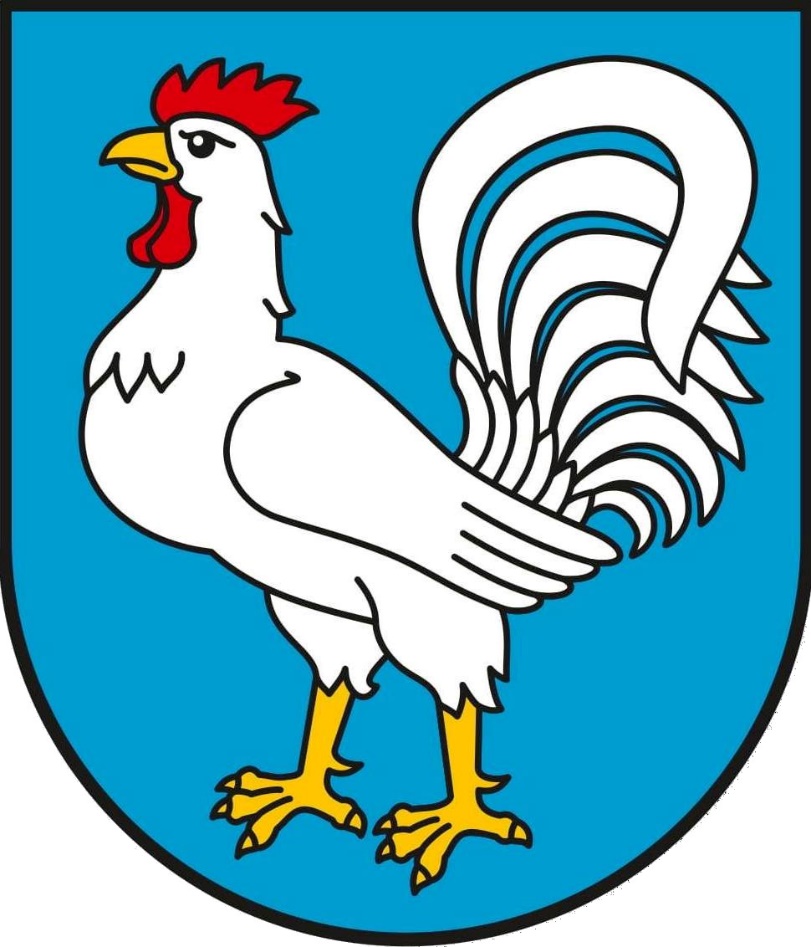 RAPORT O STANIE MIASTA STOCZEK ŁUKOWSKI ZA 2021 ROKUrząd Miasta Stoczek ŁukowskiPl. T. Kościuszki 1, 21-450 Stoczek Łukowskitel.: 25 797-00-01, fax: 25 797-00-73e-mail: miasto@stoczek-lukowski.pl www.stoczek-lukowski.pl Spis TreściI.        Wstęp, informacje ogólne.II.      Informacje inwestycyjne i finansowe.2.1     Wykonanie budżetu miasta Stoczek Łukowski.2.2.     Wykonanie inwestycji w mieście.III.      Informacja o stanie mienia komunalnego.IV.      Informacja o realizacji polityk, programów i strategii.4.1.    Strategia Rozwoju Miasta na lata 2015 – 2020 z perspektywą do 2022 r.4.2.    Studium uwarunkowań  i kierunków zagospodarowania przestrzennego            miasta Stoczek Łukowski.4.3.     Miejscowe plany zagospodarowania przestrzennego.4.4.     Lokalny Program Rewitalizacji Miasta Stoczek Łukowski na lata 2017 – 2023.4.5.   Strategia Rozwiązywania Problemów Społecznych Miasta Stoczek Łukowski na           lata 2015 – 2024.4.6.    Program wspierania rodziny w mieście Stoczek Łukowski na lata 2020 – 2022.4.7.    Gminny program profilaktyki i rozwiązywania problemów alkoholowych           oraz przeciwdziałania narkomanii w mieście.4.8.  Program przeciwdziałania przemocy w rodzinie oraz ochrony ofiar           przemocy w rodzinie na terenie Miasta Stoczek Łukowski na lata 2017 – 2022.4.9.  Program współpracy miasta z organizacjami pozarządowymi oraz podmiotami                prowadzącymi działalność pożytku publicznego.4.10. Gospodarka odpadami, wodno - ściekowa oraz ochrona środowiska.V.    Realizacja zarządzeń Burmistrza Miasta oraz uchwał Rady Miasta.VI.   Współpraca z innymi samorządami.VII. Oświata, kultura, sport i rekreacja.VIII.   Podsumowanie.I.     Wstęp, informacje ogólne.             Zgodnie z  art. 28aa ustawy o samorządzie gminnym, burmistrz co roku do dnia 31 maja przedstawia radzie miasta raport o stanie miasta.                                                                                                                          Raport obejmuje podsumowanie działalności samorządu gminnego w roku poprzednim, a w szczególności podsumowanie działalności organu wykonawczego. Zakres opracowanego dokumentu obejmuje w szczególności realizację polityk, programów i strategii oraz zarządzeń burmistrza i uchwał rady miasta  za 2021 r . Debata nad raportem jest połączona z rozpatrywaniem sprawozdania z wykonania budżetu, podczas sesji, na której podejmowana jest uchwała w sprawie absolutorium. Raport jest rozpatrywany w pierwszej kolejności. Raport o stanie miasta jest niewątpliwie narzędziem kontroli sprawowanej nad władzą samorządową.          Informacje zawarte w niniejszym dokumencie posłużą mieszkańcom miasta do zwiększenia wiedzy na temat funkcjonowania samorządu miasta i jego organów. Mogą także stanowić  podstawą do prowadzenia dialogu władz miasta i mieszkańców na temat przyszłości miasta.          Miasto Stoczek Łukowski jako odrębna jednostka administracyjna funkcjonuje od 1 stycznia 1998 r. Miasto otoczone jest gminą wiejską Stoczek Łukowski i  jest jedną z 11 gmin w powiecie łukowskim.            Stoczek Łukowski jest gminą miejską, położoną w północno – zachodniej części województwa lubelskiego na lewym brzegu rzeki Świder. Miasto jest usytuowane na dwóch wzgórzach morenowych południowego krańca Wysoczyzny Siedleckiej, która w okolicach Stoczka osiąga wysokość 170 metrów ponad poziom morza.           Miasto zajmuje powierzchnię ogólną 915 ha, w tym użytki rolne zajmują powierzchnię 576 ha, grunty leśne 148 ha, grunty zabudowane i zurbanizowane 185 ha oraz grunty pozostałe 6 ha. Położone jest na skrzyżowaniu ważnych dróg komunikacyjnych : drogi krajowej Nr 76 Wilga – Stoczek Łukowski – Łuków i drogi wojewódzkiej Nr 803 Siedlce – Stoczek Łukowski. Miasto jest oddalone około 85 km od Warszawy, około 120 km od Lublina i 30 km od Łukowa. Dzięki swojemu położeniu, Stoczek Łukowski posiada dogodną pozycję pod względem odległości od największych miast w regionie oraz do przejścia granicznego w Terespolu.              Stoczek Łukowski posiada czyste środowisko naturalne, a wszystkie tereny zielone – lasy, zadrzewienia, park miejski „ Chojniak ” , skwery i użytki rolne – zajmują obszar 724 ha. Atutem miasta jest również rzeka Świder przepływająca wśród bagnistych łąk otoczonych pagórkami. Bogate walory przyrodnicze, czyste środowisko oraz interesująca przeszłość historyczna i kulturowa, decydują dziś o atrakacyjności miasta. Dla rozwoju miasta ważne jest wykorzystanie walorów wynikających                                           z położenia, dogodnych powiązań  komunikacyjnych oraz stworzenie miejsc pracy                         i sprzyjających  warunków zamieszkiwania. W 2021 roku przedsiębiorcy, za pośrednictwem Urzędu Miasta złożyli 69 wniosków o wpis do Centralnej Ewidencji i Informacji o Działalności Gospodarczej. Wpisanych do ewidencji CEIDG było 214 przedsiębiorców, którzy wskazali jako główne miejsce wykonywania działalności adres na terenie miasta. Działalność gospodarczą prowadzą w większości mężczyźni, a najliczniejszą grupą prowadzących działalność gospodarczą są osoby w wieku od 30 do 50 lat. Wśród zarejestrowanych podmiotów gospodarczych przeważają działalności związane ze sprzedażą detaliczną, transportem drogowym i robotami budowlanymi. Handel na targowiskach      
Handel targowiskowy w mieście funkcjonuje  przy ulic Kościelnej oraz w dniu                            15 sierpnia każdego roku na Placu T. Kościuszki ( odpust ). Do końca grudnia 2021 r. handel przy ulicy Kościelnej odbywał się na starym targowisku.                                  Nadzór i administrowanie handlem na targowiskach prowadzi Urząd Miasta.                       Na płycie targowiska przy ul. Kościelnej w 2021 r. znajduje się 8 małych budek handlowych oraz 450 wyznaczonych stanowisk handlowych.                                                  W 2021 roku na bieżące utrzymanie i funkcjonowanie targowiska wydatkowano kwotę 21 917,67 zł. i były to opłaty za zużycie energii elektrycznej i odpady oraz koszty sprzątania na targowisku.                                                                                                  Przychody finansowe z targowisk w 2021 roku wyniosły łącznie kwotę                      234 369,93 zł netto. Na ten dochód składały się wpływy z opłat za dzierżawę stanowisk. W 2021 r. ze względu na stan epidemii wywołany zakażeniami wirusem SARS-CoV-2 na terytorium Polski, nie była pobierana od handlujących dzienna opłata targowa. Z tego tytułu do budżetu miasta wpłynęła z budżetu państwa rekompensata  w kwocie 76 889 zł. 
Opłata za dzierżawę stanowisk naliczana jest na podstawie zarządzenia  ORM.0050.76.20 Burmistrza Miasta Stoczek Łukowski z dnia 10 grudnia 2020 r.                   w sprawie określenia wysokości stawek czynszu dzierżawnego za dzierżawę nieruchomości na targowisku miejskim przy ul. Kościelnej, zmienionego zarządzeniem ORM.0050.90.2021 z dnia 1 marca 2021 r.. Dzienna opłata targowa pobierana jest zgodnie z uchwałą Rady Miasta Nr XXIII/143/2020 z dnia15 grudnia 2020 r.     Na koniec grudnia 2021 r. w ewidencji bezrobotnych w Powiatowym Urzędzie Pracy zarejestrowane były z terenu miasta 33 osoby bezrobotne, w tym 21 kobiet.                                   W strukturze bezrobocia największa grupę stanowiły osoby w przedziale wiekowym 35 – 44, 11 osób oraz 18 – 34, 14 osób. W liczbie 33 bezrobotnych, 8 osób posiadało wykształcenie wyższe, 6 osób wykształcenie policealne, 8 osób wykształcenie średnie ogólnokształcące i 11 osób zasadnicze zawodowe i gimnazjalne. Najwięcej bezrobotnych (11 osób) posiadało staż pracy od 1 roku do 5 lat, 5 osób posiadało staż pracy do jednego roku oraz 7 osób posiadało staż pracy powyżej 10 lat. Bez stażu pracy było zarejestrowanych 7 osób.  W 2021 roku z terenu miasta 8 bezrobotnych uczestniczyło w aktywnych formach wsparcia (szkolenia, staże, szkolenie w ramach bonu, prace interwencyjne oraz dotacja na rozpoczęcie działalności gospodarczej). Stopa bezrobocia w powiecie łukowskim wynosiła (stan na koniec grudnia 2021 r.) 3,6%, w woj. lubelskim 7,2%, zaś w kraju 5,4%.Na koniec 2021 roku w mieście Stoczek Łukowski zameldowanych było 2515 osób. Liczba mieszkańców w stosunku do roku 2020 zmniejszyła się o 27 osób.Poniższe tabele przedstawiają szczegółowe dane.II. Informacje inwestycyjne i finansowe.2.1. Wykonanie budżetu miasta Stoczek Łukowski.                                                                      Budżet Miasta Stoczek Łukowski na 2021 rok został uchwalony  Uchwałą NR XXIV/157/2021  Rady Miasta Stoczek Łukowski z dnia 27 stycznia 2021 roku. W okresie od 1 stycznia do 31 grudnia 2021 roku. budżet miasta nowelizowano dwunastokrotnie  tj.: Zarządzeniem Nr ORM.0050.89.2021 Burmistrza  z dnia 26.02.2021 r., Uchwałą Nr XXV/166/2021 Rady Miasta z dnia 18.03.2021 r., Zarządzeniem Nr ORM.0050.92.2021 Burmistrza  z dnia 31.03.2021 r.,  Uchwałą Nr XXVI/172/2021 Rady Miasta z dn. 29.04.2021 r., Uchwałą Nr XXVII/179/2021 Rady Miasta z dnia 27.05.2021 r., Uchwałą Nr XXIX/188/2021 Rady Miasta z dnia 05.08.2021 r., Uchwałą Nr XXX/196/2021 Rady Miasta z dnia 30.09.2021 r., Uchwałą Nr XXXI/200/2021 Rady Miasta z dnia 28.10.2021 r.,  Uchwałą Nr XXXII/214/2021 Rady Miasta z dnia 25.11.2021 r., Zarządzeniem Nr ORM.0050.108.2021 Burmistrza  z dnia 15.12.2021 r., Uchwałą Nr XXXIII/222/2021 Rady Miasta z dnia 29.12.2021 r., Zarządzeniem Nr ORM.0050.112.2021 Burmistrza  z dnia 31.12.2021 r. Zmiany budżetu podyktowane były wprowadzeniem do budżetu dochodów wykonanych ponad ustalony plan oraz wprowadzeniem  otrzymanych dotacji, subwencji lub dochodów z  innych źródeł.                   W wyniku dokonanych zmian, plan budżetu miasta na dzień 31 grudnia 2021 r. przedstawiał się następująco:  Dochody ogółem: 16.679.339,82 złw tym:dochody majątkowe  –        3.153.568,20 złdochody bieżące        –      13.525.771,62 zł w tym:- dotacje celowe na realizację zadań z zakresu administracji rządowej i innych zadań zleconych gminie ustawami w kwocie 3.743.501,52 zł,- dotacje celowe na realizację zadań z zakresu administracji rządowej realizowane w drodze porozumień z organami administracji rządowej w kwocie 13.140,00 zł,- dotacje celowe na zadania realizowane w drodze umów i porozumień między jednostkami samorządu terytorialnego w  kwocie 117.369,15 zł,- dochody z tytułu wydawania zezwoleń na sprzedaż napojów alkoholowych w kwocie 128.423,32 zł,-  dochody  z tytułu opłat i kar za korzystanie ze środowiska w kwocie 11.000,00 zł,- dochody z tytułu opłat za gospodarowanie odpadami komunalnymi w kwocie 638.000,00 zł.W 2021 roku dochody wykonano w wysokości 17.829.415,06 zł co stanowi 106,90 % realizacji planu, w tym:dochody majątkowe  wykonano na kwotę 3.792.819,51 zł, co stanowi 120,27 % realizacji planu,dochody bieżące wykonano na kwotę 14.036.595,55 zł, co stanowi 103,78% realizacji planu. Dochody na realizację zadań zleconych wykonano w kwocie 3.671.690,29 zł, co stanowi 98,08% w stosunku do planowanych tj. 3.743.501,52 zł.Wydatki ogółem:  17.371.502,83 złw tym:      wydatki majątkowe  – 3.869.972,32 złwydatki bieżące  –     13.501.530,51 złw tym:- wydatki na zadania z zakresu administracji rządowej i inne zadania zlecone gminie ustawami z kwocie 3.743.501,52  zł,- wydatki na zadania z zakresu administracji rządowej realizowane w drodze porozumień z organami administracji rządowej w kwocie 16.425,00 zł,- wydatki na zadania realizowane w ramach umów i porozumień pomiędzy jednostkami samorządu  terytorialnego  117.369,15 zł,- wydatki na realizację zadań określonych w programie profilaktyki i rozwiązywania problemów alkoholowych w kwocie 136.104,75 zł,- wydatki na realizację zadań określonych w programie przeciwdziałania narkomanii w kwocie 5.000,00 zł,- wydatki na ochronę  środowiska i gospodarki wodnej w kwocie 11.000,00 zł,- wydatki na realizację zadań związanych z funkcjonowaniem systemu gospodarowania odpadami komunalnymi w kwocie 638.000,00 zł.W 2021 roku wydatki zrealizowano na kwotę 15.789.075,54 zł, co stanowi 90,89 % realizacji planu, w tym:wydatki majątkowe  wykonano na kwotę 2.984.776,28 zł, co stanowi 77,13 % realizacji planu,wydatki bieżące wykonano na kwotę  12.804.299,26 zł, co stanowi 94,84% realizacji planu.Plan przychodów po zmianach na dzień 31.12.2021 r. wynosił 1.028.413,01 zł, z czego kwota 391.314,87 zł to wolne środki, a kwota 550.000,00 zł to niewykorzystane środki pieniężne na rachunku bieżącym budżetu oraz kwota 87.098,14 zł to nadwyżka z lat ubiegłych..Rozchody tj. spłaty zaciągniętych kredytów i pożyczek ustalono na kwotę  336.250,00 zł. Planowany deficyt budżetu miasta określono w wysokości 692.163,01 zł.  Jako źródło pokrycia deficytu wskazano przychody stanowiące nadwyżkę z lat ubiegłych – kwota 87.098,14 zł,  niewykorzystane środki pieniężne na rachunku bieżącym 550.000,00 zł oraz wolne środki w kwocie 55.064,87 zł.Plan rezerwy celowej na dzień 31.12.2021 r. pozostał bez zmian i wynosił 33.000,00 zł z przeznaczeniem na realizację zadań z zakresu zarządzania kryzysowego oraz planowana rezerwa ogólna w kwocie 80.552,00 zł.         W  2021  roku spłacono  336.250,00 zł  rat kredytów i pożyczek zaciągniętych  w latach minionych.  Nowych  kredytów nie pobrano.            Budżet miasta  w  2021 roku zamknął się dodatnim wynikiem finansowym w wysokości  2.040.339,52  zł.Łączny stan zadłużenia na dzień 31.12.2021 roku wynosił 960.662,16 zł. Jest to kwota kapitału (sald)  kredytów i pożyczek  pozostających do spłaty (bez odsetek).Należności wymagalne (bez odsetek) miasta wynosiły 896.958,63 zł zgodnie ze sprawozdaniem Rb-27S. Na dzień 31.12.2021 r. zobowiązania wymagalne w budżecie miasta nie wystąpiły.Przeprowadzona analiza na podstawie rocznych sprawozdań z wykonania budżetu za 2021 rok obrazuje stabilną sytuację finansową miasta.2.2 Wykonanie inwestycji w mieście. Rewitalizacja zdegradowanych terenów miasta Stoczek Łukowski .Zadanie współfinansowane było w ramach projektu „Rewitalizacja zdegradowanych terenów miasta Stoczek Łukowski” w ramach Programu Operacyjnego: Regionalny Program Operacyjny Województwa Lubelskiego na lata 2014-2020, Działanie: 13.4 Rewitalizacja obszarów wiejskich. Całość prac w zakresie modernizacji biblioteki z przeznaczeniem na Centrum Integracji Społecznej oraz zagospodarowaniem rynku w miejscowości Stoczek Łukowski została zrealizowana w 2020roku. Natomiast w 2021roku zostało zakupione wyposażanie obiektu biblioteki obejmujące meble, komputery, schodołaz, monitoring oraz sprzęt AGD. Wykonano zadaszenie schodów wejściowych i oklejenie szyb. Wartość wyposażenia wyniosła kwotę 151 680,45zł w tym: 81 595,32zł środki Regionalnego Programu Operacyjnego WL,70 085,13zł  środki własne. Termomodernizacja budynku Przedszkola w Stoczku Łukowskim.Zadanie współfinansowane było w ramach projektu Termomodernizacja budynku Przedszkola w Stoczku Łukowskim” realizowanego w ramach Programu Operacyjnego: Regionalny Program Operacyjny Województwa Lubelskiego na lata 2014-2020, Działania 5.2 Efektywność energetyczna sektora publicznego.Zadanie współfinansowane było również w ramach Rządowego Funduszu Inwestycji Lokalnych.Zadanie zrealizowane i odebrane w zakresie:Termomodernizacja budynku Przedszkolamodernizacji stropodachu – docieplenie płytami styropianowymi oraz pokrycie dachu papą termozgrzewalną dwuwarstwowo; docieplenia ścian zewnętrznych - płytami styropianowymi, wykonanie elewacji oraz malowanie farbami silikonowymi różnokolorowymi.; wymiany okien balkonowych;wykonanie obórek blacharskich (montaż rur i rynien);docieplenie ścian fundamentowych styropianem;wymiana okablowania i opraw oświetleniowych;wykonanie instalacji odgromowej;wykonanie instalacji fotowoltaicznej; montaż  ciepłomierza do pomiaru zużycia energii cieplnej .Remont tarasu i wymiana ogrodzenia Przedszkola taras obejmuje: roboty rozbiórkowe, przygotowanie podłoża oraz wykonania okładzin podłogowych z płytek chodnikowych płukanych, wykonanie balustrad ze stali kwasoodpornej z wypełnieniem panelami ze szkła bezpiecznego, wywiezienie gruzu i uporządkowanie terenu,chodnik: wykonanie chodnika przy tarasie z kostki brukowej na podsypce cementowo – piaskowej,ogrodzenie: roboty rozbiórkowe ogrodzenia i fundamentów oraz wykonanie nowego ogrodzenia zewnętrznego panelowego z furtką i bramą .3) Remont podłóg w budynku Przedszkola w dwóch salach zerwanie starej podłogi, wykonanie wylewki samopoziomującej oraz wykonanie podłogi z paneli.4) Wyniesienia układu pomiarowego na zewnętrzną ścianę budynkuWartość w/w prac wyniosła kwotę 798 782,64 w tym:407 852,44 zł środki Regionalnego Programu Operacyjnego WL, 350 002,32 zł środki Rządowego Funduszu Inwestycji Lokalnych,  40 927,88 zł środki własne budżetu. Przebudowa targowiska miejskiego w Stoczku Łukowskim. Zadanie współfinansowane było w ramach operacji typu „Inwestycje w targowiska lub obiekty budowlane przeznaczone na cele promocji lokalnych produktów”, poddziałania „Wsparcie inwestycji w tworzenie, ulepszanie i rozwijanie podstawowych usług lokalnych dla ludności wiejskiej, w tym rekreacji, kultury                i powiązanej infrastruktury”, objętego Programem Rozwoju Obszarów Wiejskich na lata 2014-2020.Zadanie współfinansowane było również w ramach Rządowego Funduszu Inwestycji Lokalnych.Zadanie zrealizowane w zakresie:budowy dwóch wiat handlowych,budowy budynku administracyjnego z instalacjami wod.-kan. i instalacją fotowoltaiczną,infrastruktury i uzbrojenia terenu w tym;           utwardzenie placu kostka brukową,  ogrodzenie,  wiata śmietnika,  oświetlenie            terenu oraz instalacja wod.-kan. (przyłącze kanalizacji sanitarnej, przyłącze            wodociągowe i przyłącze energetyczne).Wartość wykonanych robót wynosi 1 529 136,00zł w tym:971 580,32,00zł środki Programem Rozwoju Obszarów Wiejskich,200 000,00zł środki Rządowego Fundusz Inwestycji Lokalnych,357 555,68 zł środki własne budżetu.Budowa drogi, działka nr ew. 1810 i 1208 w Stoczku Łukowskim Opracowany drogowy projekt budowalny na odcinek około 500m od drogi powiatowej nr 1324L – ul. Wiejska do drogi powiatowej Nr 1364L ul. Dwernickiego. Wartość 28 000,00 zł stanowiąca środki własne budżetu. Park sportu w Stoczku Łukowskim- budowa boiska. Miasto Stoczek Łukowski w miesiącu lipcu br. złożyło w ramach Rządowego Funduszu Polski Ład wniosek o dofinansowanie zadania pn. „Budowa parku sportu- boisko do piłki nożnej z bieżnią w m. Stoczek Łukowski” Wnioskowany zakres obejmuje: boisko do gry w piłkę nożną o wymiarach areny 105x68m o nawierzchni z trawy naturalnej nawadnianej zraszaczami, obiekt do lekkoatletyki o nawierzchni z poliuretanu bieżnia o ilości torów 4 i 6 na dł.400m wokół boiska, oświetlenie obiektu, utwardzenie terenu. Wniosek został pozytywnie oceniony  i otrzymał dofinansowywanie w wysokości 4.500.000,00zł. Pozostałe środki  w wysokości 600.000,00zł stanowią środki własne. Realizacja zadania przewidzenia jest w 2022r..  Przebudowa ulicy Poprzecznej Nr 102579L w Stoczku Łukowskim dz. nr ew. 1881. Zadanie zrealizowane na odcinku 0,11km w zakresie roboty przygotowawcze i rozbiórkowe, roboty ziemne, odwodnienie – regulacja studzienek i włazów kanałowych, wykonania podbudowy z betonu chudego, wykonania nawierzchni z kostki brukowej  gr. 8 cm, oznakowanie pionowe i poziome. Wartość zadania wynosi: 89 984,50zł i stanowi środki własne budżetu.Przebudowa (modernizacja) drogi działka nr ew. 1923 w Stoczku Łukowskim (od ul. Dwernickiego do ul. 1 Maja). Zadanie zrealizowane na odcinku 0,11km w zakresie: roboty przygotowawcze  i rozbiórkowe, roboty ziemne, odwodnienie – regulacja studzienek, włazów kanałowych i zaworów wodociągu, wykonania podbudowy z betonu chudego, wykonania nawierzchni z kostki brukowej gr. 8 cm, wykonania elementów ulic w zakresie: krawężniki, obrzeża betonowe, chodniki, zjazdy z kostki brukowej gr. 8cm oraz uporządkowania pasa drogowego i oznakowania pionowego i poziomego. Wartość zadania wynosi: 82 632,16 zł i stanowi środki własne budżetu.Przebudowa ul. Stodolnej w Stoczku Łukowskim. Opracowany projekt budowlany w branży drogowej w zakresie wykonania nowej nawierzchni bitumicznej i chodników na odcinku od ul. Partyzantów w kierunku cmentarza. Wartość zadania wynosi 19 000,00 zł i stanowi środki własne budżetu. Przebudowa ul. 1 Maja  Stoczku Łukowskim. Opracowany projekt budowlany w branży drogowej w zakresie wykonania nowej nawierzchni bitumicznej, chodników i zjazdów.. Wartość zadania wynosi                        14 000,00 zł i stanowi środki własne budżetu. Budowa ciągów spacerowych i oświetlenia w parku miejskim „Chojniak” Opracowany projekt budowalny w zakresie drogowym i elektrycznym. Zakres obejmuje budowę ciągów spacerowych wraz z oświetleniem o dł. ok. 350mb, polegająca na wykonaniu nawierzchni z kostki brukowej szer. 3m. Wykonanie oświetlenia w zakresie wymiany słupów oświetleniowych z wykonaniem lamp budową nowej oświetleniowej doziemnej linii kablowej. Wartość zadania wynosi 15 000,00 zł i stanowi środki własne budżetu. Miasto Stoczek Łukowski w miesiącu lipcu złożyło w ramach Rządowego Funduszu Polski Ład wniosek                          o dofinansowanie zadania. Wniosek został pozytywnie oceniony i otrzymał dofinansowywanie w wysokości 540.000,00zł. Pozostałe środki w wysokości 60.000,00 zł stanowią środki własne. Realizacja zadania przewidzenia jest w 2022r..   Remont dachu na budynku Zespołu Oświatowego w Stoczku Łukowskim.Zadanie zrealizowane w zakresie demontażu orynnowania, demontażu obróbek, naprawie gzymsu, montażu płyty OSB, montażu obróbek, montażu orynnowania, położeniu papy zgrzewalnej, oraz montażu deski czołowej. Wartość prac wynosi  77 444,00zł i były to środki własne budżetu.Budowy siłowni zewnętrznej w parku miejskim Chojniak w Stoczku Łukowskim. Zadanie zrealizowane w zakresie: zakupu i montażu 7 urządzeń: wyciąg, wyciskanie, treneżer ramion, biegacz, wioślarz, jeździec, twister. Urządzenia z tablicami informacyjna na pylonie. W skład zadania wchodziło przygotowanie strefy bezpieczeństwa w zakresie roboty ziemne, warstwa odsączająca dla urządzeń siłowni  oraz karczowanie krzaków i wykonanie zieleni. Wartość zadnia wyniosła 99 691,50 zł. Zadanie w całości dofinansowane ze środków PFRON.Przebudowa ul. Letniej Nr 102574L w Stoczku Łukowskim. Zadanie otrzymało dofinansowanie w 2021r. Funduszu Dróg Samorządowych. Realizacja  zadania na odcinku 0,4km przewidziana jest w 2022 r. w zakresie:  roboty przygotowawcze i rozbiórkowe, roboty ziemne, odwodnienie - regulacja studzienek, podbudowy – z kruszywa  i z betonu chudego, nawierzchni z betonu asfaltowego – warstwa wiążąca i warstwa ścieralna oraz elementy ulic: krawężniki betonowe, obrzeża betonowe, zjazdy z kostki brukowej gr. 8cm, chodniki z kostki brukowej gr. 6cm i oznakowanie pionowe. Razem wartość zrealizowanych w 2021 r. zadań inwestycyjnych wynosi kwotę 3 084 467,78 zł. Środki własne budżetu miasta stanowią kwotę 973 745,88 zł., a pozyskane dotacje kwotę 2 110 721,90, w tym : RFIL - 550 002,32 zł., RPO – 489 447,76 zł., PROW – 971 580,32 zł. i PFRON – 99 691,50 zł.III. Informacja o stanie mienia komunalnego.Na dzień 31 grudnia 2021 roku, Miasto Stoczek Łukowski było właścicielem gruntów o powierzchni ogólnej 150.5397 ha,  w tym:                                                                                                      1. grunty zajęte pod drogi, ulice i place o pow. 46.4604 ha2. grunty oddane w użytkowanie wieczyste osobom fizycznym i prawnym o pow.                             7.5050 ha, 3. grunty wydzierżawione osobom fizycznym i prawnym o pow. 0.6028 ha, 4. pozostałe grunty o pow. 95.9715 ha	W skład gruntów przeznaczonych pod drogi wchodzą m.in. wszystkie drogi (ulice) zaliczone do kategorii dróg gminnych, drogi gruntowe (dojazdowe do pól), drogi wewnętrzne oraz Pl. T. Kościuszki (skwer) oraz stadion przy ul. Dwernickiego.                   W skład gruntów wchodzą nieruchomości przeznaczone pod zabudowę jednorodzinną: przy ul. Piłsudskiego, ul. Polnej oraz ul. Stodolnej. W skład gruntów oddanych w użytkowanie wieczyste, wchodzą również grunty związane z prowadzeniem działalności gospodarczej, w tym: przy ul. Krótkiej, ul. Wojska Polskiego, ul. 1 Maja, ul. Wiejskiej, ul. Piłsudskiego (ur. Dębek), ul. Sikorskiego, ul. Piłsudskiego (młyn)                    i ul. Partyzantów.                                                                                                                   	W skład gruntów wydzierżawionych, wchodzą działki lub ich części,                              w tym: pod uprawy polowe, pod garażami samochodowymi , pod pawilonami handlowymi, pod stacją paliw oraz pod pojemnikami na odzież używaną. Są to działki: przy ul. Piłsudskiego (stacja paliw), ul. Kanałowej (garaże), ul.1 Maja (pawilon handlowy), Pl. T. Kościuszki (pawilon handlowy), ul. PCK (pawilon handlowy),             ul. Polna (garaż), ul. Kolejowa (uprawy polowe), ul. Ośrednia  (uprawy polowe),          ul. Partyzantów (uprawy polowe), ul. Wojska Polskiego (garaż) i ul. Stodolna (garaż).	W skład  gruntów pozostałych wchodzą m.in. skwer i park miejski , działki zajęte pod place i budynki administracji publicznej, grunty na terenie ośrodka wypoczynkowego „Izydory”, działki przy ul. Kolejowej, ul. Ośredniej, ul. Kościelnej, w obrębie ul. Dwernickiego, działki zabudowane budynkami komunalnymi, działki przy  ul. Ostoi (oczyszczalnia ścieków) oraz działki położone w dorzeczu rzeki Świder       w obrębie ul. Lipowej.                                                                                                      	Uzyskane dochody ze sprzedaży, dzierżawy i użytkowania wieczystego nieruchomości w 2021 r. :                                                                                                                  1) z tytułu sprzedaży nieruchomości uzyskano kwotę 463 143.10  zł netto,                                          2) z tytułu dzierżawy nieruchomości uzyskano kwotę 26 051.10 zł netto,                                         3) z tytułu opłat za użytkowanie wieczyste nieruchomości uzyskano kwotę                                  42 142.04 zł  netto,                                                                                                                          4) z tytułu przekształcenia użytkowania wieczystego w prawo własności  uzyskano kwotę 1700,39 zł netto,                                                                                                                                          Ogółem uzyskano dochody w wysokości 533 036,63 zł netto.Zasób mieszkaniowy                                                                                                                                            Miasto Stoczek Łukowski jest właścicielem następujących nieruchomości zabudowanych budynkami mieszkalnymi wielorodzinnymi oraz budynkami jednorodzinnymi:                                                                                                                        1. Budynek mieszkalny wielorodzinny (3 lokale mieszkalne objęte umowami najmu) przy ul. Piłsudskiego 153 (ur. Dębek),                                                                              2.Budynek mieszkalny wielorodzinny (4 lokale mieszkalne w tym 3 lokale objęte umowami najmu) przy ul. Kościelnej 2,                                                                                                                           3. Jeden lokal mieszalny (objęty umową najmu) w budynku wielorodzinnym przy                   ul. Świętochowskiego 8,                                                                                                                4. Jeden lokal mieszkalny (objęty umową najmu) w budynku wielorodzinnym przy                Pl. T. Kościuszki 6,                                                                                                                           5. Dwa lokale mieszkalne w budynku wielorodzinnym przy Pl. Wielgoska Stanisława,                                                                                                                            6. Trzy lokale mieszk. (objęte umową najmu) w budynku wielorodzinnym przy                   ul. Świętochowskiego 1,                                                                                                                           7. Budynek jednorodzinny przy ul. 1 Maja 9 (jako 1 lokal mieszkalny objęty umową najmu),                                                                                                                                           8. Jeden lokal mieszkalny (objęty umowa najmu) w budynku 4 rodzinnym przy                       ul. Stodolnej 54.                                                                                                                                      Grunty oddane w trwały zarząd.                                                                                                                                1.  Działki nr 205/2 i 206/1 o pow. ogólnej 0.7175 ha przy ul. Kościelnej 7 zostały przekazane w trwały zarząd na czas nieokreślony na rzecz Miejskiego Zakładu Gospodarki Komunalnej, decyzją Burmistrza Miasta nr G-G.7224/54/2007/2008                     z dnia 18 marca 2008 roku.                                                                                                             2. Działka nr 1951/4 o pow. 0.7122 ha, na której znajduje się budynek szkoły podstawowej, została przekazana w trwały zarząd na rzecz Zespołu Oświatowego            w Stoczku Łukowskim, decyzją Burmistrza Miasta Nr G-G 7224/73/2003 z dnia                   3 grudnia 2003 roku.                                                                                                                          3. Działka nr 1947/1 o powierzchni 0.2834 ha przy ul. Dwernickiego 3, na której znajduje się budynek przedszkola, została oddana w trwały zarząd na czas nieokreślony, decyzją Burmistrza Miasta nr G-G.6845.18.2017 z dnia 09 sierpnia 2017 roku na rzecz Zespołu Oświatowego w Stoczku Łukowskim. Użyczanie nieruchomości                                                                                                                                         1. Umową użyczenia nr G-G 7224/47/2018 z dnia 01 lipca 2008 roku, oddano                      w użyczenie bezpłatnie na czas nieokreślony, na rzecz Miejskiej Biblioteki Publicznej w Stoczku Łukowskim, lokal użytkowy o pow. użytkowej 133.18 m², mieszczący się budynku przy ul. Piłsudskiego 16, w którym znajduje się biblioteka publiczna. Budynek Biblioteki znajduje się na działkach nr 1564 i  1942/5.                                                                                                                                                                                           2.Umową użyczenia nr G-G.6845.7.2014 z dnia 10 marca 2014 roku oraz aneksem do umowy użyczenia nr G-G.6845.2.2018 z dnia 10 marca 2018 roku, oddano w bezpłatne użyczenie na okres 10 lat, grunt o pow. 400 m², na którym znajduje się budynek amfiteatru o pow. użytkowej 131 m² oraz utwardzony plac o pow. użytkowej 196 m², na rzecz Clubu Weteranów Szos z/s w Stoczku Łukowskim z przeznaczeniem na siedzibę klubu oraz organizowanie w nim spotkań członków klubu, sympatyków oraz ich rodzin. Przedmiot użyczenia znajduje się w Parku Miejskim (dz. nr 1953). Umowa użyczenia wygasa z dniem 09 marca 2024 roku.                                                               3. Umową użyczenia nr G-G.6845.8.2014 z dnia 28 marca 2014 roku, oddano                         w bezpłatne użyczenie na okres 10 lat, na rzecz Polskiego Związku Hodowców Gołębi pocztowych I Okręg Warszawa, Oddział Garwolin, pomieszczenia o pow. użytkowej 47m², znajdujące się w budynku usytuowanym na działce nr 1951/2 (teren stadionu sportowego) przy ul. Dwernickiego z przeznaczeniem na cele statutowe, siedzibę oraz organizowanie spotkań członków sekcji w Stoczku Łukowskim.                                                                   Umowa użyczenia wygasa z dniem 27 marca 2024 roku.                                                       4.Umową użyczenia nr G-G.6845.6.2015 z dnia 21 grudnia 2015 roku, oddano                       w bezpłatne używanie na okres 10 lat, lokal użytkowy o pow. użytkowej 72,46m2, mieszczący się w budynku mieszkalnym wielorodzinnym  Pl. S. Wielgoska 7,                          na rzecz Związku Nauczycielstwa Polskiego z/s w Warszawie z przeznaczeniem                      na cele statutowe związku. Umowa użyczenia wygasa z dniem 20 grudnia 2025 roku.                               5. Umową użyczenia nr G-G.6845.12.2020 z dnia 15 października 2020 roku, oddano w bezpłatne używanie na czas nieokreślony na rzecz Zespołu Oświatowego                           w Stoczku Łukowskim boisko wielofunkcyjne zlokalizowane w sąsiedztwie budynku szkoły z przeznaczeniem na cele statutowe Zespołu Oświatowego.Porozumienia                                                                                                                                                                   W dniu 07 maja 2009 roku zawarto porozumienie pomiędzy Miastem Stoczek Łukowski a Gminą Stoczek Łukowski w sprawie użytkowania pomieszczeń w budynku administracyjnym, w którym znajdują się siedziby urzędów. Budynek zlokalizowany na działkach nr 1531 i 1532 o pow. ogólnej 0.1558 ha przy Pl. T. Kościuszki 1, stanowiących współwłasność Gminy Miasto Stoczek Łukowski i Gminy Stoczek Łukowski po ½ cz. każda z nich. W wyniku porozumienia:                                                                                                                                                                 Gmina Stoczek Łukowski przyjęła do wyłącznego użytkowania pomieszczenia                       o ogólnej powierzchni użytkowej 379.94 m2 oraz dwa pomieszczenia garażowe od strony zachodniej, mieszczące się w budynku gospodarczym.                                                                                                                                                            Miasto Stoczek Łukowski przyjęło do wyłącznego użytkowania pomieszczenia                     o ogólnej powierzchni użytkowej 397.28 m2 oraz dwa pomieszczenia garażowe od strony wschodniej, mieszczące się w budynku gospodarczym.IV. Informacja o realizacji polityk, programów i strategii.Urząd Miasta Stoczek Łukowski oraz jednostki organizacyjne miasta realizują zadania należące do samorządu gminy, działając między innymi w oparciu o przyjęte dokumenty strategiczne i programowe w postaci strategii i programów. Na terenie miasta Stoczek Łukowski w 2021 r. realizowano następujące strategie i programy :4.1. Strategia Rozwoju Miasta na lata 2015 – 2020 z perspektywą do 2022 r.Strategia Rozwoju Miasta Stoczek Łukowski została przyjęta uchwała  Nr VI/28/2015 Rady Miasta Stoczek Łukowski z dnia 29 kwietnia 2015 r. w  sprawie uchwalenia Strategii Rozwoju Miasta Stoczek Łukowski na lata 2015 – 2020 (z perspektywą do 2022 r.). Strategia Rozwoju Miasta Stoczek Łukowski na lata 2015 – 2020              (z perspektywą do 2022 r.) jest podstawowym dokumentem strategicznym, który określa kierunki rozwoju społeczno – gospodarczego miasta. Dokument ten stanowi narzędzie do właściwego wyboru długofalowych celów, ustalania programów do realizacji zadań, ale przede wszystkim narzędzie stymulowania rozwoju miasta. Strategia kładzie nacisk na zrównoważony rozwój, bazujący na zintegrowaniu polityki środowiskowej, gospodarczej, przestrzennej i społeczno – kulturowej. Dokument Strategii oparto na partycypacyjno – eksperckim modelu budowy planów strategicznych jednostek samorządu terytorialnego, w pełni oddającym oczekiwania krajowych oraz unijnych instytucji odpowiedzialnych za rozwój terytorialny w Polsce. Strategia zapewnia ciągłość  i trwałość działań władz gminy, niezależnie od zmieniających się uwarunkowań politycznych. W sposób istotny umożliwia efektywne gospodarowanie własnymi zasobami, takimi jak środowisko przyrodnicze, zasoby ludzkie, istniejąca i  rozbudowywana infrastruktura komunalna przy uwzględnieniu dostępnych środków finansowych. W celu urzeczywistnienia zapisów zawartych w wizji miasta oraz efektywnej realizacji misji sformułowano cele strategiczne. Horyzont czasowy Strategii Rozwoju Miasta Stoczek Łukowski sięga 2020 roku, czego bezpośrednim uzasadnieniem jest przyjęcie okresu obejmującego w całości perspektywę finansową Unii Europejskiej (tj. 2014 – 2020), a także zbieżnego z horyzontem Strategii Rozwoju Województwa Lubelskiego. Opracowanie Strategii na lata 2015 – 2020 (z perspektywą do 2022 r.) zapewnia spójność z perspektywą przyjętą dla nowej Krajowej Strategii Rozwoju Regionalnego. Zadania zrealizowane w 2021 r. w układzie tabelarycznym oraz wynikającym                     ze Strategii Rozwoju Miasta: 4.2. Studium uwarunkowań i kierunków zagospodarowania przestrzennego  miasta Stoczek Łukowski.	Studium uwarunkowań i kierunków zagospodarowania przestrzennego                         to dokument strategiczny, ale nie będący aktem prawa miejscowego.                                         Mimo to jego ustalenia są wiążące przy opracowywaniu miejscowych planów zagospodarowania przestrzennego. Dokument ten określa na wiele lat politykę przestrzenną gminy, w tym lokalne zasady zagospodarowania przestrzennego. Studium składa się z części tekstowej i części graficznej w skali 1: 5000, ukazującej kierunki rozwoju miasta. Studium uwarunkowań i kierunków zagospodarowania przestrzennego miasta Stoczek Łukowski wyznacza kilkanaście stref funkcjonalnych, dotyczących m.in. zabudowy mieszkaniowej, terenów rolniczych, usługowych, przemysłowych, terenów zielonych, dróg publicznych, bądź zalesionych. 	Miasto Stoczek Łukowski posiada studium uwarunkowań i kierunków zagospodarowania przestrzennego Miasta Stoczek Łukowski, uchwalone Uchwałą                Nr III/19/2002 Rady Miasta Stoczek Łukowski z dnia 30 grudnia 2002 roku, opracowane dla obszaru całego miasta o pow. 915.00 ha. Ustalenia w studium uwarunkowań pochodzące z 2002 r., stanowią niejednokrotnie  utrudnienia lub niejasności dla inwestorów, w związku z tym wymagają aktualizacji  i wykonania nowego aktualnego opracowania. 	W 2020 roku przystąpiono do sporządzenia zmiany Studium uwarunkowań                            i kierunków zagospodarowania przestrzennego Gminy Miasto Stoczek Łukowski, Uchwałą Nr XVII/102/2020  z dnia 29 kwietnia 2020 r. Zmiana Studium obejmuje obszar w granicach administracyjnych Gminy Miasto Stoczek Łukowski. Wykonawcą nowego opracowania studium jest firma URBI-PLAN Pracownia Urbanistyczna- Małgorzata Sienkiewicz, z siedzibą 08-110 Siedlce, ul. Armii Krajowej 9/3.                               	W chwili obecnej tok prac i procedura sporządzania Studium są na etapie uzgadniania oraz opiniowania projektu Studium z organami opiniującymi                                         i uzgadniającymi.    4.3.  Miejscowe plany zagospodarowania przestrzennego.	Miejscowe plany zagospodarowania przestrzennego stanowią podstawę planowania przestrzennego na terenie miasta. Są aktami prawa miejscowego                           uchwalanymi przez Radę Miasta i ogłaszane są przez wojewodę w wojewódzkim dzienniku urzędowym.                                                                                                              	Na terenie Miasta Stoczek Łukowski obowiązuje pięć planów zagospodarowania przestrzennego miasta, opracowanych dla obszaru 752.00 ha,                     w tym: 1. Miejscowy plan zagospodarowania przestrzennego miasta Stoczek Łukowski, uchwalony Uchwałą Nr XLIV/242/97 Rady Miejskiej w Stoczku Łukowskim z dnia 31 grudnia 1997 r. w części dot. działek nr 292 i 293  (publikacja Dziennik Urzędowy Województwa Siedleckiego Nr 5 poz. 20 z dnia 6 lutego 1998 r. );2. Miejscowy plan zagospodarowania przestrzennego miasta Stoczek Łukowski, uchwalony Uchwałą Nr III/18/98 Rady Miejskiej w Stoczku Łukowskim z dnia 12 grudnia 1998 r. dla terenu położonego pomiędzy ulicami: Witosa, Szkolną                              i Partyzantów oraz pomiędzy ulicami: Konopiankową, Ośrednią, Partyzantów                          i Stodolną (publikacja Dziennik Urzędowy Województwa Siedleckiego Nr 40 poz. 386 z dnia 29 grudnia 1998 r.);3. Miejscowy plan zagospodarowania przestrzennego miasta Stoczek Łukowski, uchwalony Uchwałą Nr XXII/152/2000 Rady Miejskiej w Stoczku Łukowskim z dnia 14 listopada 2000 r. w części dot. działek nr 1511/1, 1511/2, 1512, 1513, 553/1, 553/3, 553/4, 553/5, 558, 559, 560, 561, 562, 563,1971 i 2095 (publikacja Dziennik Urzędowy Województwa Lubelskiego Nr 74 poz. 890 z dnia18 grudnia 2000 r.);4. Miejscowy plan zagospodarowania przestrzennego miasta Stoczek Łukowski, uchwalony Uchwałą Nr V/25/2003 Rady Miasta Stoczek Łukowski z dnia 6 marca 2003 r. w części dot. działki nr 257/2 (publikacja w Dzienniku Urzędowym Województwa Lubelskiego  Nr 54 poz. 1519 z dnia 25 kwietnia 2003 r.);5. Miejscowy plan zagospodarowania przestrzennego miasta Stoczek Łukowski, uchwalony Uchwałą Nr XXXIII/161/2005 Rady Miasta Stoczek Łukowski z dnia           18 października 2005 r. (publikacja w Dzienniku Urzędowym Województwa Lubelskiego nr 237 poz. 3702 z dnia 22 grudnia 2005 r.), obejmujący pozostałą główną  część miasta.	Obecne ustalenia w w/w planach zagospodarowania przestrzennego miasta, stanowią niejednokrotnie utrudnienia lub niejasności dla inwestorów, w związku                 z tym wymagają one aktualizacji i wykonania nowych opracowań.                                            Nowego opracowania wymaga w szczególności część planu zagospodarowania przestrzennego opisanego w pkt  2 w zakresie wyłączenia terenu przeznaczonego                  pod zabudowę mieszkaniową przy ul. Konopiankowej w formie tzw. scalenia gruntów. Scalenia gruntów dokonuje gmina na własny koszt. Postępowanie takie jest bardzo kosztowne i czasochłonne. W nowym opracowaniu należy utrzymać przeznaczenie terenu, jednak należy rozważyć formę zabudowy mieszkaniowej wg własności gruntów.                                                                                                                                	Do 31 grudnia 2020 r. do Urzędu Miasta wpłynęło 39 wniosków od osób fizycznych w zakresie przeznaczenia ich gruntów rolnych na cele zabudowy mieszkaniowo usługowej. Dotyczy to gruntów położonych m.in. przy ul. Piaski,                    ul. Letniej, ul. Kościelnej (za Rejonem Dróg Publicznych), ul. Konopiankowej,                            ul. Partyzantów (za wiaduktem w kierunku Garwolina), ul. Sikorskiego,                                   ul. Piłsudskiego, ul. Kolejowej, ul. Dwernickiego, ul. Południowej.                                  Wnioski te zostały przekazane Wykonawcy, który opracowuje projekt nowego studium uwarunkowań i kierunków zagospodarowania przestrzennego Miasta Stoczek Łukowski.                                                                                                                      	Nowego przeznaczenia wymagają również niektóre grunty stanowiące własność Miasta, w tym grunty przy ul. Kolejowej (pomiędzy ul. Kolejową a PKP), działka             nr 822 przeznaczona obecnie pod stację uzdatniania wody. Ponadto należy rozważyć utworzenie nowej działki budowlanej z działki nr 1950 przy ul. Piłsudskiego (z terenu zieleni), po prawej stronie pomiędzy stacją paliw a budynkiem mieszkalnym                         (przy ZOZ), część działki 185/1 ul. Piaski, działka nr 255/4 przy ul. Sikorskiego, grunty przy ul. Polnej. Nowego przeznaczenia wymagają również grunty należące do Starostwa Powiatowego w Łukowie, działka nr 346/2 przy ul. Kanałowej. W roku 2021 do Urzędu Miasta Stoczek Łukowski nadal wpływały wnioski   w zakresie zmiany przeznaczenia  gruntów na cele zabudowy  mieszkaniowej  i usługowej. Dotyczyło to głównie gruntów położonych przy ul. Ośredniej, ul. Dwernickiego, ul. Piaski czy ul. Stodolnej.  Na koniec 2021 roku było ich w sumie 51. Wnioski te są sukcesywnie analizowane w celu wskazania i ustalenia  terenu przeznaczonego do zmiany tych dokumentów planistycznych.   	W związku z tym w najbliższym czasie niezbędnym będzie                                     dokładna analiza wszystkich dokumentów planistycznych ( studium uwarunkowań                          i kierunków zagospodarowania przestrzennego miasta oraz miejscowych planów zagospodarowania przestrzennego) i ocena ich aktualności pod kątem wskazania działań mających wpływ na rozwój miasta, do których w szczególności należy zaliczyć:                                                                                               - wyznaczenie nowych obszarów rozwojowych dla funkcji zabudowy mieszkaniowej jednorodzinnej,                                                                                                                          - - wyznaczenie nowych obszarów dla rozwoju funkcji produkcyjnych, baz składów                    i magazynów, które stwarzają możliwość lokalizacji nowych firm i zakładów, tworzących miejsca pracy i przyczyniających się do rozwoju gospodarczego miasta,                -  wyznaczenie obszarów dla rozwoju funkcji wypoczynkowej, sportu i rekreacji, wykorzystujących na te funkcje naturalne tereny przyrodnicze przy jednoczesnym wykorzystaniu na rzecz funkcji poprawiających warunki życia mieszkańcom.4.4. Lokalny Program Rewitalizacji Miasta Stoczek Łukowski na lata 2017 – 2023.Lokalny Program Rewitalizacji dla Miasta Stoczek Łukowski na lata 2017 – 2023 został uchwalony Uchwałą Nr XXVI/140/2017 Rady Miasta Stoczek Łukowski z dnia 26 kwietnia 2017 r. Opracowanie dokumentu – Lokalnego Programu Rewitalizacji współfinansowane było ze środków Unii Europejskiej w ramach Programu Operacyjnego Pomoc Techniczna 2014 -2020 realizowanego w ramach konkursu (I edycja) na działania wspierające gminy w zakresie opracowania lub aktualizacji programów rewitalizacji na terenie Województwa Lubelskiego w ramach projektu pn. „Rewitalizacja zdegradowanych obszarów Miasta Stoczek Łukowski”.Lokalny Programu Rewitalizacji Miasta Stoczek Łukowski na lata 2017 – 2023 powstał przy szerokiej współpracy z mieszkańcami, przedstawicielami organizacji pozarządowych, podmiotami społecznymi oraz przedsiębiorcami. Celem dokumentu było wytyczenie obszaru zdegradowanego i obszaru rewitalizacji Miasta Stoczek Łukowski. Jest to wieloletni plan działań w sferze społecznej, gospodarczej, przestrzenno-funkcjonalnej, środowiskowej, technicznej zmierzający do wyprowadzenia obszarów zdegradowanych ze stanu kryzysowego oraz stworzenia warunków do ich zrównoważonego rozwoju, stanowiący narzędzie planowania, koordynowania i integrowania różnorodnych aktywności w ramach rewitalizacji. Realizacja Programu i zapisanych w nim przedsięwzięć przyczyni się do rozwoju społecznego i gospodarczego Miasta, włączenia wykluczonych grup społecznych do życia społecznego i ekonomicznego, zmniejszenia dysproporcji w rozwoju poszczególnych części Miasta. Poprawi się jakość i dostęp do usług publicznych świadczonych mieszkańcom oraz zwiększy się spójność terytorialna miasta.Głównym źródłem finansowania projektów rewitalizacyjnych są środki Europejskiego Funduszu Rozwoju Regionalnego oraz Europejskiego Funduszu Społecznego w ramach programów operacyjnych. W dokumencie szczególną uwagę zwrócono na realizację trzech głównych celów rewitalizacji: Znaczne ograniczenie negatywnych zjawisk społecznych (bieda, bezrobocie) i zahamowanie procesów ich rozprzestrzeniania się na teren całego Miasta. Zwiększenie poziomu aktywności gospodarczej i poprawa atrakcyjności Miasta. Opracowany Lokalny Program Rewitalizacji Miasta Stoczek Łukowski, stanowi podstawę do ubiegania się o wsparcie na działania rewitalizacyjne w ramach Regionalnego Programu Operacyjnego Województwa Lubelskiego na lata 2017 – 2023.Rewitalizacja zdegradowanych terenów Miasta Stoczek ŁukowskiW 2017 roku w ogłoszonym przez Zarząd Województwa Lubelskiego naborze wniosków o dofinansowanie projektów w ramach Działania 13.4 Rewitalizacja obszarów wiejskich – konkurs nr RPLU.13.04.00-IZ.00-06-001/17, Miasto Stoczek Łukowski złożyło projekt pn. „Rewitalizacja zdegradowanych terenów Miasta Stoczek Łukowski”. Przedmiotem projektu była rewitalizacja zdegradowanych terenów Miasta Stoczek Łukowski. Zakres projektu obejmował:modernizację budynku biblioteki z przeznaczeniem na Centrum Integracji Społecznej,zagospodarowanie rynku w mieście,zakup wyposażenia. Głównym celem projektu jest poprawa sytuacji kryzysowej oraz wzmocnienie potencjałów rozwojowych obszaru zdegradowanego na terenie miasta. Realizacja projektu przyczyni się do zatrzymania procesu marginalizacji rewitalizowanych obszarów miasta. Grupą docelową, która odniesie bezpośrednie korzyści z realizacji projektu będą przede wszystkim mieszkańcy obszaru rewitalizacji (podobszaru C, obejmującego ulice: Wyzwolenia, Piłsudskiego, 1 Maja, Cicha, Sienkiewicza, Witosa, Polna, skrzyżowanie ul. Szkolna i Wyzwolenia oraz podobszaru F - obejmującego obszar Placu Tadeusza Kościuszki), w tym szczególnie osoby zagrożone wykluczeniem społecznym, jak również inni mieszkańcy korzystający ze zmodernizowanej infrastruktury i potencjalni turyści, przedsiębiorcy oraz organizacje pozarządowe, działający na terenie obszaru rewitalizacji. Całkowita wartość projektu wynosi 2.106.180,27 zł brutto. Wydatki kwalifikowalne wynoszą 1.720.681,52 zł (kwota netto), z czego wnioskowane dofinansowanie wynosi 1.634.647,44 zł. W dniu 7 marca 2019 roku, Burmistrz Miasta Stoczek Łukowski podpisał z Zarządem Województwa Lubelskiego umowę o dofinansowanie projektu w ramach Osi Priorytetowej 13 Infrastruktura Społeczna, Działania 13.4 Rewitalizacja obszarów wiejskich Regionalnego Programu Operacyjnego Województwa Lubelskiego na lata 2014 – 2020. Realizacja zadania przewidziana została na lata 2020 -2021.Głównym celem projektu jest poprawa sytuacji kryzysowej oraz wzmocnienie potencjałów rozwojowych obszaru zdegradowanego na terenie miasta. Inwestycja pn. "Rewitalizacja zdegradowanych terenów miasta Stoczek Łukowski" jest tożsama z celem określonym w działaniu 13.4 Powyższy cel zostanie osiągnięty poprzez wsparcie przedsięwzięć rewitalizacyjnych obejmujących m.in. zadania w zakresie głębokiej przebudowy i adaptacji zdegradowanych obiektów i obszarów, ukierunkowane w szczególności na poprawę jakości korzystania z przestrzeni, likwidację izolacji obszarów problemowych oraz poprawę jakości życia mieszkańców obszarów zdegradowanych. Cele szczegółowe to: - poprawa stanu technicznego budynków użyteczności publicznej i estetyki przestrzeni publicznych (powstrzymanie procesu degradacji) przyczyniająca się do poprawy jakości korzystania z przestrzeni publicznej, wzrostu atrakcyjności obszaru oraz ograniczenia zanieczyszczenia środowiska przyrodniczego; - stworzenie warunków infrastrukturalnych do realizacji przedsięwzięć o charakterze społecznym, co wpłynie na poprawę dostępności i jakości świadczenia usług m.in. kulturalnych, społecznych na rzecz lokalnej społeczności;- likwidacja izolacji obszarów problemowych - aktywizacja zawodowa i społeczna osób zamieszkujących obszary rewitalizacji, przyczyniająca się do ograniczenia zjawiska bezrobocia i ubóstwa, wykluczenia społecznego i wpływająca na poprawę jakości życia mieszkańców obszarów zdegradowanych; - stworzenie miejsc aktywności społecznej i kulturowej lokalnej społeczności, co wpłynie na wzrost integracji mieszkańców obszaru rewitalizacji i wzmocnienie tożsamości lokalnej. Wniosek realizowany jest latach 2017 – 2021. W 2017 roku zostały opracowane dokumentacje techniczne oraz niezbędne dokumenty do złożenia wniosku o dofinansowanie. W 2020 roku zrealizowano:modernizacja biblioteki z przeznaczeniem na Centrum Integracji Społecznej. Zakres zadania obejmował: roboty rozbiórkowe, wykonanie fundamentów, ścian, posadzek, antresoli, schody wewnętrzne, stropodach, stolarka okienna i drzwiowa, tynki i malowanie ścian, podłogi, łazienkę, pomieszczenie porządkowe, balustrady i poręcze, instalację elektryczną, instalację c.o z pompą ciepła, instalację wody zimnej, ciepłej, kanalizacji, klimatyzację, roboty zewnętrzne (wykonanie nawierzchni utwardzonej, wykonanie trawnika, ) zagospodarowanie rynku w miejscowości Stoczek Łukowski. Zakres zadania obejmował: roboty rozbiórkowe, roboty ziemne, podbudowy i utwardzenie powierzchni - chodniki, schody i pochylni, małą architekturę (ławeczki , kosze), replikę studni, zegar słoneczny, fontannę, plac zabaw z zestawem zabawowym, nasadzenia drzew i krzewów, rabaty kwiatowe, wykonanie nasadzeń zieleni, oświetlenie i monitoringW 2021 roku został zrealizowany pozostały zakres przewidziany wnioskiem o dofinansowanie zadania tj. zakup wyposażenia do zmodernizowanej biblioteki z przeznaczeniem na Centrum Integracji Społecznej oraz końcowe rozliczenie wniosku. Zostało zakupione wyposażanie obiektu biblioteki obejmujące meble, komputery, schodołaz, monitoring oraz sprzęt AGD. Wykonano zadaszenie schodów wejściowych i oklejenie szyb. Wartość wyposażenia wyniosła kwotę 151 680,45zł w tym: 81 595,32zł środki Regionalnego Programu Operacyjnego WL,85,13zł  środki własne. Termomodernizacja budynku Przedszkola w Stoczku Łukowskim.W dniu 31 października 2019 roku została podpisana  z Zarządem Województwa Lubelskiego umowa dotycząca projektu pn. „Termomodernizacja budynku Przedszkola w Stoczku Łukowskim” realizowanego w ramach Programu Operacyjnego: Regionalny Program Operacyjny Województwa Lubelskiego na lata 2014-2020, Działania 5.2 Efektywność energetyczna sektora publicznego. Celem głównym projektu było skuteczniejsze i bardziej efektywne wykorzystanie energii oraz wszechstronniejsze wykorzystanie OZE w bilansie energetycznym Miasta Stoczek Łukowski dla potrzeb ochrony środowiska naturalnego, poprawy jakości życia, tworzenia sprzyjających warunków dla rozwoju potencjału gospodarczego, sektora usług publicznych i edukacji oraz zapewnienia bezpieczeństwa publicznego. Zadanie zrealizowane w 2021 r. i współfinansowane również w ramach Rządowego Funduszu Inwestycji Lokalnych. Zadanie obejmowało termomodernizację budynku Przedszkola, remont tarasu i wymianę ogrodzenia, remont podłóg oraz wyniesienie układu pomiarowego na zewnętrzną ścianę budynku Przedszkola.Wartość w/w prac wyniosła kwotę 798 872,61 w tym:407 852,44 zł środki Regionalnego Programu Operacyjnego WL,       350 002,32 zł środki Rządowego Funduszu Inwestycji Lokalnych,        41 017,85 zł środki własne budżetu miasta.4.5. Strategia rozwiązywania problemów społecznych  Miasta Stoczek Łukowski na lata 2015-2024.Strategia „Rozwiązywania Problemów Społecznych w Mieście Stoczek Łukowski na lata  2015-2024” została przyjęta uchwałą Rady Miasta Stoczek Łukowski Nr IV/22/2015 z dnia 17 marca 2015 roku. W strategii założono cztery cele strategiczne na lata 2015-2024:1. Przeciwdziałanie bezrobociu, ubóstwu i uzależnieniom oraz zapobieganie ich skutkom.2. Wspieranie rodzin oraz wspomaganie rozwoju dzieci i młodzieży.3. Utrzymanie osób starszych i niepełnosprawnych w środowisku zamieszkania oraz umożliwienie im udziału w życiu społecznym.4. Rozwój kapitału społecznego i ludzkiego.Podstawowymi zadaniami realizowanymi w mieście w ramach funkcjonowania MOPS w Stoczku Łukowskim było wspieranie rodzin, osób starszych i niepełnosprawnych oraz podejmowanie działań na rzecz przeciwdziałania ubóstwu, uzależnieniom i bezrobociu poprzez:1. Świadczenie środowiskowych usług opiekuńczych i specjalistycznych usług opiekuńczych:a. Usługi opiekuńcze świadczone dla 7 osób;2. Wsparcie materialne, finansowe, praca socjalna, poradnictwo i interwencja.a. Realizacja świadczeń z ustawy o pomocy społecznej;b. Realizacja zadań z ustawy o świadczeniach rodzinnych;c. Realizacja zadań z ustawy o pomocy państwa w wychowywaniu dzieci;d. Realizacja zadań z ustawy o pomocy uprawnionym do alimentów;e. Realizacja zadań z ustawy o wsparciu rodziny i pieczy zastępczej;f. Realizacja zadań z ustawy „Za życiem”;g. Realizacja zadań z ustawy o Karcie Dużej Rodziny;h. Inne typu np. Wieloletni Rządowy Program „Posiłek w szkole i w domu”  na lata 2019-2023;                                                                                                                            i. Realizacja zadań z ustawy o dodatkach mieszkaniowych i energetycznych.	W ramach wspierania rodziny podstawowym zadaniem pracowników socjalnych i asystenta rodziny jest stałe rozpoznawanie rodzin przeżywających trudności oraz diagnozowanie przyczyn występowania tych problemów. Asystent rodziny świadczył usługi w wymiarze 5 godzin tygodniowo współpracując z 3 rodzinami. Bardzo ważnym elementem oddziaływania na rodzinę były także działania podejmowane przez Zespół Interdyscyplinarny i jego grupy robocze, które opierają swą pracę na ustawie o przeciwdziałaniu przemocy w rodzinie.	W 2021 roku do Zespołu Interdyscyplinarnego wpłynęło 4 formularze „Niebieskiej Karty”. Jedna Niebieska Karta została złożona przez lekarza Szpitala Psychiatrycznego i trzy przez Komisariat Policji  w Stoczku Łukowskim. W żadnym przypadku przemoc bezpośrednio nie dotyczyła dzieci.             W ramach realizacji wieloletniego Rządowego Programu „Posiłek w szkole i w domu”z pomocy skorzystało 16 osób tj., 9 dzieci i 7 osób dorosłych na łączną kwotę 15.706 zł, w tym:  z budżetu miasta 3.141 zł, a z budżetu Wojewody 12.565 zł.	Pracownicy Miejskiego Ośrodka Pomocy Społecznej współpracują z Akcją Katolicką w realizacji Programu Operacyjnego „Pomoc Żywnościowa 2014-2020”.Ze wsparcia w postaci artykułów żywnościowych skorzystało 80 rodzin tj. 183 osoby – mieszkańców miasta Stoczek Łukowski.Akcja Katolicka przy współpracy z pracownikiem MOPS w  2021  roku  wydała różnych artykułów żywnościowych w ilości 7 ton 845 kg. W ramach Podprogramu 2021 r, dla 20 osób korzystających z pomocy żywnościowej przeprowadzono warsztaty kulinarne i dla 21 osób warsztaty ekonomiczne. Pomoc ta miała charakter cykliczny i cieszyła się dużym zainteresowaniem wśród mieszkańców Miasta.Miejska Komisja Rozwiązywania Problemów Alkoholowych w Stoczku Łukowskim wspierała finansowo: - programy profilaktyczne dla dzieci, młodzieży w szkołach i świetlicy socjoterapeutycznej,   - półkolonie letnie dla dzieci i młodzieży.	Ferie zimowe dla dzieci nie odbyły się z powodu stanu epidemicznego. Natomiast zorganizowano cykl imprez pt. „Majówka w Stoczku” w dniach 01-02.05.2021 r. i 29-30.05.2021 r.   Przeznaczono kwotę 2.000 zł, za którą zakupiono nagrody dla uczestników turniejów oraz prowiant na ognisko podczas rajdu rowerowego.Półkolonie letnie dla dzieci zostały zorganizowane w cyklu „Wakacje w mieście” przez Miejski Ośrodek Kultury w Stoczku Łukowskim w dniach 28.06.2021 r. do 07.07.2021 r., które zostały dofinansowane w wys. 5.000 zł. Były to półkolonie wyjazdowe dla dzieci z terenu miasta. W koloniach wzięło udział 22 uczniów.	Zakupiono dla Zespołu Oświatowego w Stoczku Łukowskim pół pakietu „Kampanii profilaktyczno – edukacyjnej „DepresJa?” na kwotę 1.230 zł, która była przeprowadzona pod hasłem „Wracamy do równowagi”, przez uczniów kl. I-VIII Szkoły Podstawowej. Zakupiono również stroje sportowe (dresy) na kwotę 2.500 zł dla uczniów klasy Ia sportowej.Dofinansowano Szkolny Dzień Profilaktyki w Zespole Oświatowym przeznaczając kwotę 600 zł na zakup nagród dla uczniów.W/w zadania zostały sfinansowane ze środków przeznaczonych w budżecie miasta na profilaktykę i rozwiązywanie problemów alkoholowych.	Strategia Rozwiązywania Problemów Społecznych Miasta Stoczek Łukowski na lata 2015-2024 była w 2021 roku realizowana w codziennej pracy Ośrodka, zarówno poprzez udzielanie świadczeń finansowych, rzeczowych i w naturze, jak również w postaci pracy socjalnej świadczonej klientom pomocy społecznej oraz poradnictwa. Miejski Ośrodek Pomocy Społecznej realizuje 2 projekty pn:1. Projekt „W drodze do aktywności”, którego celem głównym jest podniesienie poziomu aktywności społeczno – zawodowej grupy 9 osób (5 kobiet i 4 mężczyzn) – mieszkańców miasta, zagrożonych ubóstwem lub wykluczeniem społecznym. Realizacja projektu na rzecz społeczności zagrożonych wykluczeniem społecznym na obszarze objętym działaniami rewitalizacyjnymi ( w tym realizacja programu sktywności lokalnej), zakłada indywidualną ścieżkę wsparcia dla każdego uczestnika projektu, która pozwoli zdobyć umiejętności społeczno – zawodowe służące odnalezieniu się na rynku pracy.W czasie realizacji projektu prowadzona jest praca socjalna przez 2-ch pracowników socjalnych na rzecz 9 osób, mająca na celu pomoc osobom i rodzinom we wzmacnianiu lub odzyskiwaniu zdolności do funkcjonowania w społeczeństwie poprzez pełnienie odpowiednich ról społecznych oraz tworzenie warunków sprzyjających temu celowi. Okres realizacji w/w projektu od 1.01.2021 r. do 31.03.2022 r. Łączna wartość projektu wynosi 218.574,19 zł, w tym dofinansowanie w wys. 182.749,19 zł. i wkład własny w wys. 35.825,00 zł.2.  Projekt „Czas Seniorów w Stoczku Łukowskim” jest zorganizowany dla 42-osobowej grupy seniorów w ramach w/w projektu, którego beneficejentem jest Miasto Stoczek Łukowski, a realizatorem MOPS w Stoczku Łukowskim. W/w projekt jest realizowany w budynku Miejskiego Ośrodka Kultury, gdzie odbywają zajęcia sportowe, zajęcia rozwijające zainteresowania (plastyczne, florystyczne, taneczne, kulinarne, krawieckie itp.), zajęcia rozwijające kompetencje społeczne (obsługa komputerai innych urządzeń, korzystanie z internetu, doradtwo psychologiczne, zdrowotne, prawne itp.), spotkania integracyjne, rajdy piesze, wyjazdy na basen, do teatru i kina oraz dwudniowe wycieczki. Łączna wartość projektu wynosi 832.740,00 zł, w tym dofinansowanie w wys. 707.700,00 zł i wkład własny w wys. 125.040,00 zł. 	      Monitoring Strategii jest stałym procesem obserwacji, która ma na celu zapewnienie informacji na temat słuszności i skuteczności podejmowania działań. W związku z powyższym dla zagwarantowania tego, że założone cele postawione w Strategii Rozwiązywania Problemów Społecznych w Mieście Stoczek Łukowski są realizowane, dokonano analizy zadań wykonanych w 2021 roku. Z analizy wynika, że działania podejmowane w ramach poszczególnych celów operacyjnych na terenie Miasta Stoczek Łukowski poprzez różne instytucje publiczne, pozarządowe przyczyniają się do zmniejszenia zjawisk wykluczenia społecznego, sprzyjają ograniczeniu zjawiska bezrobocia oraz wyrównują szanse osób niepełnosprawnych. Skuteczność realizacji działań w ramach strategii należy uznać za dobrą. Strategia systematycznie przynosi rezultaty. Efektywna realizacja zadań przyczynia się do zrostu znaczenia nie tylko pomocy społecznej w mieście. Działania realizowane w ramach strategii rozwijają świadomość społeczną, pogłębiają wiedzę na temat problemów społecznych i skutecznego ich przeciwdziałania.Nadmienić należy, że realizacja zadań określonych w Strategii Rozwiązywania Problemów Społecznych w Mieście Stoczek Łukowski jest kontynuacją działań wynikających z Gminnego Programu wspierania Rodziny, Gminnego Programu Przeciwdziałania Przemocy w Rodzinie oraz Ochrony Ofiar Przemocy w Rodzinie, Gminnego Programu Profilaktyki i Rozwiązywania Problemów Alkoholowych oraz Przeciwdziałania Narkomanii.4.6. Program wspierania rodziny w mieście Stoczek Łukowski na lata 2020-2022.Ustawa z dnia 9 czerwca 2011 r. o wspieraniu rodziny i systemie pieczy zastępczej (Dz. U. z 2022 r. poz. 447) nałożyła na gminy nowe zadania w zakresie wspomagania rodzin biologicznych przeżywających trudności w wypełnianiu funkcji opiekuńczo – wychowawczych, jak i rodzin, w których dzieci przebywają w systemie pieczy zastępczej lub placówkach opiekuńczo – wychowawczych. W myśl art. 176 cytowanej ustawy należy do nich m. in. opracowanie i realizacja 3-letnich gminnych programów wspierania rodziny.W Mieście Stoczek Łukowski aktualnie realizowany jest Program Wspierania Rodziny na lata 2020 – 2022 przyjęty uchwałą Nr XIX/116/2020 Rady Miasta Stoczek Łukowski z dnia 25 czerwca 2020Miejski Ośrodek Pomocy Społecznej w Stoczku Łukowskim jest jednostką wykonującą zadania zawarte w Programie, które są realizowane w oparciu o zasadę pomocniczości i poszanowania podmiotowości oraz praw dziecka i rodziny.	Celem głównym Programu jest pomoc dla rodzin zamieszkujących na terenie Miasta Stoczek Łukowski w stwarzaniu optymalnych warunków do wychowywania dzieci w środowisku rodziny biologicznej oraz wspieranie rodzin dysfunkcyjnych w prawidłowym wypełnianiu obowiązków opiekuńczo – wychowawczych.Efektem realizacji Programu było:- polepszenie sytuacji dziecka i rodziny;- wzmocnienie i przywrócenie poczucia bezpieczeństwa socjalnego;- ograniczenie patologii społecznej;- zminimalizowanie negatywnych zachowań;- stworzenie skutecznego systemu wsparcia dla rodziny i dziecka.	W 2021 roku Miejski Ośrodek Pomocy Społecznej w Stoczku Łukowskim udzielał wsparcia rodzinom dotkniętym problemem bezradności w sprawach opiekuńczo – wychowawczych. Wspieranie rodziny odbywało się za jej zgodą i aktywnym udziałem, z wykorzystaniem zasobów własnych i źródeł wsparcia zewnętrznego. Wspomaganie miało charakter kompleksowy i było ukierunkowane na życiowe usamodzielnienie się osób i rodzin poprzez przezwyciężenie trudnych sytuacji życiowych. Działania wspierające były prowadzone w formie pracy z rodziną, pomocy materialnej dla rodzin pozostających w kryzysie oraz pomocy w opiece i wychowaniu dziecka.Miejski Ośrodek Pomocy Społecznej w Stoczku Łukowskim realizował zadania z zakresu wspierania rodziny we współpracy ze służbami działającymi na rzecz dziecka i rodziny, a także we współpracy z zatrudnionym przez MOPS Asystentem rodziny.W pracy z rodziną ważna jest profilaktyka, dlatego też rola asystenta rozpoczyna się już na tym etapie i wiąże się z aktywnym oraz całościowym wspomaganiem rodziny. U podstaw pracy asystenta rodziny leży zasada pomocniczości, współpracy, dobrowolności, a także poszanowania godności i prawa do samostanowienia klientów. Miejscem pracy asystenta rodziny jest miejsce zamieszkania danej rodziny bądź miejsce przez nią wskazane.	Miejski Ośrodek Pomocy Społecznej w Stoczku Łukowskim w 2021 roku zatrudniał 1 asystenta rodziny na podstawie umowy zlecenia. Asystent rodziny świadczył usługi w wymiarze 5 godzin tygodniowo współpracując z 3 rodzinami. Źródłem finansowania asystenta rodziny był budżet: gminy w wys. 4.950 zł.  i LUW  w wys. 260 zł.Asystent rodziny najczęściej prowadził pracę z rodziną w środowisku i telefonicznie z zachowaniem wszystkich procedur, w związku z rozprzestrzenianiem się koronawirusa, wywołującego chorobę CODIV-19.Obok wspierania rodziny w podnoszeniu kompetencji opiekuńczo – wychowawczych, na ogół zajmował się pomocą w rozwiązywaniu problemów socjalno – bytowych, które najbardziej przytłaczają rodzinę oraz generują brak poczucia bezpieczeństwa i perspektyw na przyszłość.Rodziny objęte wsparciem asystenta rodziny były przydzielane na wniosek pracowników socjalnych i wskazane jako najbardziej narażone na odebranie dzieci ze środowiska naturalnego.	Praca z rodziną zagrożoną kryzysem jest jednym z priorytetowych zadań Miejskiego Ośrodka Pomocy Społecznej. W sytuacjach, gdy zagrożone jest dobro dziecka pracownicy podejmują natychmiastową interwencję w środowisku zamieszkania rodziny. Ogromnie istotną rolę odgrywa tu współpraca wszystkich służb działających na rzecz rodziny. Ośrodek współdziała z policją, pracownikami oświaty, kuratorem rodzinnym i pracownikami służby zdrowia.	W przypadku niemożności zapewnienia opieki i wychowania dziecka przez rodzinę powiat organizuje pieczę zastępczą w formie rodzinnej i instytucjonalnej.Do zadań gminy w myśl ustawy o wspieraniu rodziny i systemie pieczy zastępczej należy ponoszenie częściowych wydatków związanych z pobytem dziecka w pieczy zastępczej.	Zgodnie z art. 191 ust. 8 ustawy o wspieraniu rodziny i pieczy zastępczej, w przypadku umieszczenia dziecka w rodzinie zastępczej albo w rodzinnym domu dziecka, gmina właściwa ze względu na miejsce zamieszkania dziecka ponosi odpowiednio wydatki w wysokości:a)  10% wydatków na opiekę i wychowanie dziecka w pierwszym roku pobytu dziecka w pieczy      zastępczej;b)  30% wydatków na opiekę i wychowanie w drugim roku pobytu dziecka;c)  50% wydatków w trzecim roku i następnych latach.	W 2021 roku środki finansowe z budżetu Miasta na powyższe zadanie wyniosły 2.572,00 zł, na 1 dziecko umieszczone w rodzinie zastępczej.	Pomocą materialną MOPS w 2021 r objętych było 32 rodziny, w tym 63 osoby w rodzinach, 86 rodzin skorzystało z pomocy w formie pracy socjalnej. Pomoc w rodzinach w szczególności świadczona była  z powodu: bezrobocia 15 rodzin, niepełnosprawności 13 rodzin, długotrwałej lub ciężkiej choroby 15 rodzin, bezradność w sprawach opiekuńczo – wychowawczych i  prowadzenia gospodarstwa domowego 9 rodzin. Najczęstszą formą pomocy były zasiłki okresowe pobierane przez 12 rodzin na kwotę 14.562,00 zł oraz zasiłki celowe, które otrzymało 14 rodzin w szczególności na zakup opału, leków, żywności  i odzieży na kwotę 41.200 zł, w tym: - 1 rodzina otrzymała w wyniku zdarzenia losowego tj. pożaru budynku mieszkalnego w wys. 11.000 zł ( z budżetu Miasta – 5.000 zł i LUW – 6.000 zł.), - 9 osób wykluczonych lub zagrożonych ubóstwem lub wykluczeniem społecznym uczestniczących w projekcje pn. „W drodze do aktywności” na łączną kwotę 25.200 zł.                               W 2021 r. udzielono pomocy w formie dożywiania dla 16 osób  tj: 9 dzieci i 7 osób dorosłych na łączną kwotę 15.706 zł, w tym: z budżetu miasta 3.141 zł, a budżetu Wojewody 12.565 zł.                                                                                                   Ponadto 79 rodzin pobierało z tut. Ośrodka świadczenia rodzinne wraz z dodatkami na kwotę  226.600 zł, 12 rodzin świadczenia pielęgnacyjne na kwotę 283.824 zł,  6 rodzin  świadczenia rodzicielskie na kwotę 78.083,40 zł, 3 rodziny specjalny zasiłek opiekuńczy na kwotę 22.320 zł, 55 rodzin zasiłek pielęgnacyjny na kwotę 141.807 zł, 14 rodzin jednorazową zapomogę w wys. 14.000 zł, 11 rodzin świadczenia z funduszu alimentacyjnego  na kwotę 102.200 zł, natomiast  425 rodzin pobierało świadczenia wychowawcze 500+ na kwotę  2.549.262 zł.Wydano Kart Dużej Rodziny: 3  tradycyjnych i 5 elektronicznych.W mieście świadczona była także pomoc materialna dla uczniów w formie stypendiów socjalnych na zakup podręczników i przyborów szkolnych, którą objętych  było 33 dzieci na kwotę 30.116 zł.W ramach realizowanego Programu Operacyjnego „Pomoc Żywnościowa” 2014-2020  w 2021 roku 183 osoby otrzymało pomoc żywnościową, która wydawana była przez Akcję Katolicką działającą przy Parafii  N.M.P w Stoczku Łukowskim, wspólnie z pracownikami MOPS. Ogółem wydano  7 ton 845 kg różnych artykułów żywnościowych.W ramach Podprogramu 2021 r, dla 20 osób korzystających z pomocy żywnościowej przeprowadzono warsztaty kulinarne i dla 21 osób warsztaty ekonomiczne.    Półkolonie letnie dla dzieci zostały zorganizowane w cyklu „Wakacje w mieście” przez Miejski Ośrodek Kultury w Stoczku Łukowskim w dniach 28.06.2021 r. do 07.07.2021 r., które zostały dofinansowane w wys. 5.000 zł. Były to półkolonie wyjazdowe dla dzieci z terenu miasta, w których wzięło udział 22 uczniów.4.7. Gminny program profilaktyki i rozwiązywania problemów alkoholowych oraz przeciwdziałania narkomanii w mieście.	Gminny Program Profilaktyki i Rozwiązywania Problemów Alkoholowych oraz Przeciwdziałania Narkomanii w Mieście Stoczek Łukowski został przyjęty uchwałą Nr XXV/159/2021  Rady Miasta Stoczek Łukowski z dnia 18 marca 2021 r. Koordynatorem zadań z zakresu profilaktyki i rozwiązywania problemów alkoholowych oraz narkomanii w mieście jest Miejska Komisja Rozwiązywania Problemów Alkoholowych.Podstawowym zadaniem Komisji i głównym jej celem jest podejmowanie działań zmierzających   do ograniczenia spożycia napojów alkoholowych, zmiany struktury ich spożywania, zapobieganie powstawaniu nowych problemów alkoholowych jak i zwiększenie zdolności do radzenia sobie z istniejącymi problemami alkoholowymi.	Komisja poprzez swoją działalność zajmuje się wspieraniem osób uzależnionych i ich rodzin, kształtowaniem zdrowego stylu życia oraz pomagała rodzinom w trudnych sytuacjach życiowych.	Ponadto realizuje określone ustawowo zadania gminy w zakresie profilaktyki i rozwiązywania problemów alkoholowych, do których należy:- inicjowanie działań w zakresie realizacji zadań własnych gminy związanych z profilaktyką             i rozwiązywaniem problemów alkoholowych,- podejmowanie czynności zmierzających do orzeczenia o zastosowaniu wobec osoby uzależnionej od alkoholu obowiązku poddania się leczeniu w zakładzie lecznictwa odwykowego,- opiniowanie wydawania zezwoleń na sprzedaż lub podawanie napojów alkoholowych pod względem zgodności lokalizacji punktu sprzedaży z uchwałami rady miasta (limit i lokalizacja punktów, w których sprzedawane i podawane są napoje alkoholowe).	Miejska Komisja Rozwiązywania Problemów alkoholowych również w ramach działań wynikających z instytucji prawnej zobowiązuje do leczenia odwykowego:- przyjmuje zgłoszenia o przypadkach wystąpienia nadużywania alkoholu,- wzywa na rozmowę osoby, co do których wpłynęło zgłoszenie pouczając o zaprzestaniu swoich działań i poddaniu się leczeniu odwykowemu,- w przypadku gdy osoba wezwana nie godzi się dobrowolnie na leczenie, a wstępne czynności przeprowadzone w sprawie uzasadniają kontynuowanie postępowania, osoba kierowana jest na badanie przez biegłych, w celu wydania opinii w przedmiocie uzależnienia od alkoholu,- przygotowuje dokumentację związaną z postępowaniem sądowym mającym na celu poddanie się przymusowemu leczeniu,- składa wniosek o wszczęcie postepowania do Sądu Rejonowego w Łukowie.	W ramach swojej działalności w 2021 roku odbyło się 12 posiedzeń Miejskiej Komisji Rozwiązywania Problemów Alkoholowych.Do komisji wpłynął 1 wniosek dotyczący przeprowadzenia rozmowy motywującej do podjęcia leczenia odwykowego, który został złożony przez lekarza specjalistę psychiatrii na męża pacjentki.Komisja wydała dwie opinie pozytywne w sprawach wydania zezwolenia na sprzedaż napojów alkoholowych pod względem lokalizacji i czasu ich sprzedaży. Dwóch członków MKRPA w 2021 r. brało udział w posiedzeniach grup roboczych Zespołu Interdyscyplinarnego.                                          	Ze środków uzyskanych przez miasto z tytułu udzielonych zezwoleń na sprzedaż alkoholu w 2021 r. zostały dofinansowane następujące wydatki:-    dofinansowano Miejski Ośrodek Kultury, który zorganizował „Wakacje w mieście” w dniach                  od 28.06.2021 r. do 07.07.2021 r dla 22 dzieci na kwotę 5.000 zł, oraz cykl imprez pt. „Majówka w Stoczku”  w dniach 01-02.05.2021 r. i 29-30.2021 r. na kwotę 2.000 zł.- zakupiono dla Zespołu Oświatowego: pół pakietu „Kampanii profilaktyczno-edukacyjnej „DepresJa?” na kwotę 1.230 zł, która była przeprowadzona pod hasłem „Wracamy do równowagi”, przez uczniów kl. I-VIII Szkoły Podstawowej w Stoczku Łukowskim. Zakupiono stroje sportowe (dresy) na kwotę 2.500 zł,  dla uczniów klasy Ia sportowej w Sz. P.  Dofinansowano, również Szkolny Dzień Profilaktyki w Z. O. na kwotę 600 zł zakup nagród dla uczniów.Planowana kwota na realizację zadań w ramach Programu w 2021 r. wyniosła 136.104,75 zł, na przeciwdziałanie alkoholizmowi oraz 5.000 zł na przeciwdziałanie narkomanii. Wydatkowano kwotę 120.345,00 zł. na przeciwdziałanie alkoholizmowi oraz na przeciwdziałanie narkomanii 5.000 zł. Ze środków uzyskanych przez gminę z tytułu udzielonych zezwoleń na sprzedaż alkoholu, w 2021 r. zostały sfinansowane następujące wydatki:- 35.000,00 zł LKS „Dwernicki”,- 55.000,00 zł MOK,- 11.675,67 zł zakupy materiałów,- 13.542,85 zł zakup pozostałych usług,-   5.126,48 zł diety członków MKRPA,- 5.000 zł zakup pozostałych usług,  na narkomanię.Reasumując w 2021 r. Miejska Komisja Rozwiązywania Problemów Alkoholowych wykonywała swoje zadania z myślą o jak najlepszym wykorzystaniu środków i sposobów na walkę z alkoholizmem i innymi używkami dla dobra całej społeczności miasta.4.8. Program przeciwdziałania przemocy w rodzinie oraz ochrony ofiar przemocy w rodzinie na terenie Miasta Stoczek Łukowski na lata 2017 – 2022.	Zgodnie z ustawą  z dnia 29 lipca 2005 r. o przeciwdziałaniu przemocy w rodzinie (Dz. U. z 2021 r. poz. 1249 z późn. zm.) do zadań własnych gminy należy w szczególności tworzenie gminnego systemu przeciwdziałania przemocy w rodzinie w tym m.in.: opracowanie i realizacja gminnego programu przeciwdziałania przemocy w rodzinie oraz ochrony ofiar przemocy w rodzinie oraz tworzenie zespołów interdyscyplinarnych.	Program Przeciwdziałania przemocy w Rodzinie oraz ochrony ofiar przemocy w rodzinie na terenie miasta Stoczek Łukowski na lata 2017 – 2022 przyjęty uchwałą Nr XXV/129/2017 Rady Miasta Stoczek Łukowski z dnia 29 marca 2017 r. Zakłada cel główny programu: przeciwdziałanie przemocy w rodzinie, który jest osiągany przez realizację następujących celów szczegółowych:- szybkie i skuteczne podejmowanie działań zmierzających do zapewnienia bezpieczeństwa oraz zatrzymania przemocy w rodzinie;- planowanie i realizacja działań pomocowych w oparciu o diagnozę potrzeb.	W celu realizacji zadań określonych w art. 6 ustawy o przeciwdziałaniu przemocy w rodzinie uruchomiony jest system przeciwdziałania przemocy oparty na pracy Zespołu Interdyscyplinarnego do spraw Przeciwdziałania Przemocy w Rodzinie powołany uchwałą Nr VIII/47/2011 Rady Miasta Stoczek Łukowski z dnia 18 października 2011 r. w sprawie trybu i sposobu powoływania i odwoływania członków Zespołu Interdyscyplinarnego w Stoczku Łukowskim oraz szczegółowych warunków jego funkcjonowania.Zespół  Interdyscyplinarny to grupa specjalistów z różnych instytucji łącząca swoją wiedzę, umiejętności oraz możliwości wynikające z działalności instytucji, którą reprezentują. Podejmująca współpracę i skoordynowane działania mające na celu niesienie pomocy osobom pokrzywdzonym oraz przeciwdziałania zjawisku przemocy.  	W 2021 roku do Zespołu Interdyscyplinarnego wpłynęło 4 formularze „Niebieskiej Karty”. Jedna Niebieska Karta została założona przez Szpital Psychiatryczny i trzy przez Komisariat Policji w Stoczku Łukowskim. W żadnym przypadku przemoc bezpośrednio nie dotyczyła dzieci.  Grupy robocze zajmują się rozwiązywaniem problemów związanych z występowaniem przemocy w indywidualnych przypadkach, według procedury Niebieskiej Karty.Dokonują analizy sytuacji rodzinnej – wypełniając formularz NK-C, z osoba wobec, której istnieje podejrzenie, że jest dotknięta przemocą oraz NK-D, z osoba wobec, której istnieje podejrzenie, że stosuje przemoc w rodzinie. Tworzą indywidualne plany działania dla poszczególnych rodzin w oparciu, których podejmują działania w ramach swoich kompetencji w myśl założenia, że przemoc w rodzinie nie jest wyłącznie zagadnieniem prawno – karnym, ale również socjalnym, psychologicznym i zdrowotnym. Dodatkowo Grupy Robocze podejmują zadania sprzyjające zmianie sytuacji rodziny, jak chociażby wzmacnianie jej zasobów, motywowanie do realizowania przyjętych działań poprzez kierowanie do grup wsparcia dla ofiar przemocy w rodzinie, kierowanie do specjalistów.Z przebiegu spotkań grup roboczych wynika, że interdyscyplinarność ma wiele zalet między innymi szybki i pełny przepływ informacji między służbami społecznymi, możliwość podjęcia działań zaplanowanych i skoordynowanych, nie powielających się i wykluczających wzajemnie.W 2021 roku odbyły się 4 posiedzenia Zespołu Interdyscyplinarnego oraz 5 posiedzeń grup roboczych w celu rozwiązywania problemów związanych z występowaniem przemocy w rodzinie w indywidualnych przypadkach.	W zakresie działań profilaktycznych dzielnicowy w swoim rejonie podejmuje zgodnie z zakresem zadań działania prewencyjne i zapobiegawcze  mające na celu zapobieganie przemocy w rodzinie (rozpoznanie zagrożenia, rozmowy profilaktyczno – ostrzegawcze ze sprawcami przemocy ze strony policji). Kurator Sądowy będący członkiem ZI sprawuje nadzór w rodzinach, udziela wsparcia, motywuje do podejmowania określonych czynności, zobowiązuje do prawidłowych zachowań. W miarę możliwości udziela porad, kieruje do instytucji, w których rodziny mogą otrzymać fachową pomoc pedagogiczną, psychologiczną i prawną.	Pedagog i wychowawcy w Zespole Oświatowym z terenu miasta Stoczek Łukowski przeprowadzili szereg działań profilaktycznych dla dzieci i młodzieży z zakresu przeciwdziałania przemocy w rodzinie. Prowadzone były kampanie informacyjno – edukacyjne, pogadanki adresowane do dzieci, młodzieży i rodziców. Ponadto przez dzielnicowego prowadzone były prelekcje dla uczniów na temat demoralizacji, przemocy, agresji i dyskryminacji oraz respektowania norm społecznych. Instytucje wspierające działania szkół to przede wszystkim Poradnia Psychologiczno – Pedagogiczna w Łukowie.Pomoc w postaci interwencji kryzysowej w celu przywrócenia równowagi psychicznej oraz specjalistycznego poradnictwa psychologicznego udziela Specjalistyczny Ośrodek Poradnictwa Rodzinnego i Interwencji Kryzysowej w Łukowie.4.9. Program współpracy miasta z organizacjami pozarządowymi oraz podmiotami prowadzącymi działalność pożytku publicznego.	 Program współpracy Miasta Stoczek Łukowski z organizacjami pozarządowymi na rok 2021 został przyjęty Uchwałą Nr XXIII/138/2020 Rady Miasta Stoczek Łukowski z dnia 15 grudnia 2020 roku. W Programie Rada Miasta określiła następujące formy współpracy:Współpraca Miasta o charakterze niefinansowym z organizacjami pozarządowymi dotyczy m.in.: wzajemnego informowania się o planowanych kierunkach działalności                                   i współdziałania w celu ich skutecznej realizacji, konsultowania z organizacjami, odpowiednio do zakresu ich działania, projektów aktów normatywnych w dziedzinach dotyczących podstawowej działalności statutowej tych organizacji, angażowania organizacji do wymiany doświadczeń i prezentacji osiągnięć; Współpraca Miasta o charakterze finansowym może odbywać się  w formach: powierzania wykonania zadania publicznego wraz z udzieleniem dotacji na finansowanie jego realizacji; wspierania takiego zadania publicznego wraz z udzieleniem dotacji na dofinansowanie jego realizacji; zawierania umów o wykonanie inicjatywy lokalnej oraz umów partnerstwa określonych w ustawie z dnia 6 grudnia 2006 r. o zasadach prowadzenia polityki rozwoju. Podstawowym trybem przekazywania środków finansowych organizacjom pozarządowym jest otwarty konkurs ofert. W przypadkach wskazanych przez ustawę dopuszczalne jest stosowanie innego trybu.W Programie określono również zakres współpracy:pomoc społeczna, w tym pomocy rodzinom i osobom w trudnej sytuacji życiowej oraz wyrównywanie szans tych rodzin i osób poprzez:świadczenie usług opiekuńczych,świadczenie usług specjalistycznych,działania zmierzające do zapobiegania przemocy w rodzinie;ochrona i promocja zdrowia poprzez:realizację zadań w zakresie ochrony zdrowia dzieci i młodzieży                                         w środowisku opieki, nauczania i wychowania,realizację zadań w ramach Miejskiego Programu Profilaktyki                                 i Rozwiązywania Problemów Alkoholowych oraz Przeciwdziałania Narkomanii,akcje profilaktyczne i promujące zdrowy tryb życia; wypoczynek dzieci i młodzieży poprzez organizację wypoczynku zimowego                           i letniego dzieci i młodzieży z terenu Miasta;kultura, sztuka i ochrona dóbr kultury i dziedzictwa narodowego poprzez:wspieranie inicjatyw kulturalnych i artystycznych realizowanych na rzecz mieszkańców Miasta w formie koncertów, wystaw, plenerów, imprez plenerowych o zasięgu lokalnym,wspieranie zadań z zakresu ochrony dóbr kultury i tradycji; wspieranie i upowszechnianie kultury fizycznej i sportu poprzez:organizację imprez a także zajęć sportowych i rekreacyjnych ze szczególnym uwzględnieniem osób niepełnosprawnych, dzieci i młodzieży oraz osób starszych;szkolenie sportowe dzieci i młodzieży w różnych dyscyplinach sportu oraz udział we współzawodnictwie sportowym. Na realizację programu Rada Miasta przeznaczyła kwotę 60.000 zł. 	Burmistrz Miasta Stoczek Łukowski ogłosił otwarty konkurs ofert na realizację zadań miasta o charakterze pożytku publicznego w zakresie upowszechniania kultury fizycznej i sportu poprzez prowadzenie sekcji piłki nożnej z zachowaniem płynności szkoleń poszczególnych grup wiekowych oraz prowadzenia sekcji piłki siatkowej, przeznaczając kwotę 60.000 zł na realizację planowanych zadań. Do konkursu wpłynęły dwie oferty:1) Ludowego Klubu Sportowego „DWERNICKI” na kwotę 45.000 zł,2) Stoczkowskiego Towarzystwa Sportowego „AVES” na kwotę 15.000 zł. 	Oferta Ludowego Klubu Sportowego „DWERNICKI” złożona została na zadanie pn. „Upowszechnianie kultury fizycznej i sportu – w formie powierzenia, w zakresie: prowadzenia sekcji piłki nożnej z zachowaniem płynności szkoleń poszczególnych grup wiekowych”. Umowa z Ludowym Klubem Sportowym „DWERNICKI” została podpisana w dniu 5 marca 2021 roku. Kwota dofinasowania 45.000 zł.Oferta Stoczkowskiego Towarzystwa Sportowego „AVES” złożona została na zadanie pn. „Upowszechnianie kultury fizycznej i sportu – w formie powierzenia, w zakresie: prowadzenia sekcji piłki siatkowej”. Umowa ze Stoczkowskim Towarzystwem Sportowym „AVES” została podpisana w dniu 5 marca 2021 roku. Kwota dofinasowania 15.000 zł.Sprawozdania Klubów z realizacji powierzonych zadania zostały złożone                            w wymaganym terminie do dnia 30 stycznia 2022 r.Komisja powołana przez Burmistrza Miasta do przeprowadzenia kontroli przyznanego dofinasowania stwierdziła, że przekazane z budżetu miasta dotacje na realizacje zadań publicznych  zostały wykorzystane zgodnie ze złożonymi ofertami a środki wydatkowane zgodnie z zapisami umowy. Środki budżetu miasta zostały przeznaczone zgodnie z celem zadania tj. na upowszechnianie kultury fizycznej i sportu. 4.10. Gospodarka odpadami, wodno – ściekowa oraz ochrona środowiska.Gospodarka odpadamiFunkcjonujący od 1 lipca 2013 r. w Stoczku Łukowskim system gospodarowania odpadami komunalnymi opiera się na przepisach ustawy z dnia 13 września 1996 r.    o utrzymaniu czystości i porządku w gminach (Dz. U. z 2021 r. poz. 888 z późn. zm.)             i następujących uchwał Rady Miasta Stoczek Łukowski :Uchwała Nr XXIII/144/2020 Rady Miasta Stoczek Łukowski z dnia  15 grudnia 2020 r.  w sprawie określenia szczegółowego sposobu i zakresu świadczenia usług w zakresie odbierania odpadów komunalnych od właścicieli nieruchomości i zagospodarowania tych odpadów, w zamian za uiszczoną przez właściciela nieruchomości opłatę; Uchwała Nr 	XXIII/145/2020  Rady Miasta Stoczek Łukowski z dnia 15 grudnia 2020 r. w sprawie uchwalenia Regulaminu utrzymania czystości i porządku na terenie Miasta Stoczek Łukowski;Uchwała nr XXXIII/216/2021 Rady Miasta Stoczek Łukowski z dnia 29 grudnia 2021 r. w sprawie zmiany Regulaminu utrzymania czystości i porządku na terenie miasta Stoczek Łukowski.Uchwała Nr XXI/134/2020  Rady Miasta Stoczek Łukowski z dnia 30 września 2020 r. w sprawie wyboru metody ustalenia opłaty i ustalenia stawek opłaty za gospodarowanie odpadami komunalnymi;Uchwała Nr XXXIII/217/2021 Rady Miasta Stoczek Łukowski z dnia 29 grudnia 2021 r. w sprawie określenia wzoru deklaracji o wysokości opłaty za gospodarowanie odpadami komunalnymi;Uchwała Nr XXXIII/218/2021 Rady Miasta Stoczek Łukowski z dnia 29 grudnia 2021 r. w sprawie zwolnienia w części z opłaty za gospodarowanie odpadami komunalnymi właścicieli nieruchomości zabudowanych budynkami mieszkalnymi jednorodzinnymi kompostujących bioodpady stanowiące odpady komunalne w kompostowniku przydomowym.Uchwała Nr XIV/85/2019 Rady Miasta Stoczek Łukowski z dnia 30 grudnia 2019r. w sprawie określenia terminu, częstotliwości i trybu uiszczania opłat za gospodarowanie odpadami komunalnymi.Uchwała Nr XIX/117/2020 Rady Miasta Stoczek Łukowski z dnia 25 czerwca 2020r. w sprawie określenia górnych stawek opłat ponoszonych przez właścicieli nieruchomości, którzy nie są obowiązani do ponoszenia opłat za gospodarowanie odpadami komunalnymi na rzecz gminy, za usługi w zakresie odbierania odpadów komunalnych oraz opróżniania zbiorników bezodpływowych i transport nieczystości ciekłych.Uchwała nr XX/128/2020 Rady Miasta Stoczek Łukowski z dnia 26 sierpnia 2020 r. w sprawie wymagań jakie powinien spełnić przedsiębiorca ubiegający się o uzyskanie zezwolenia w zakresie opróżniania zbiorników bezodpływowych i transportu nieczystości ciekłych na terenie miasta Stoczek Łukowski.Zgodnie z art. 3 ust. 2 ustawy z dnia 13 września 1996 r. o utrzymaniu czystości                        i porządku w gminach, gminy zapewniają czystość i porządek na swoim terenie oraz tworzą warunki niezbędne do ich utrzymania. Na podstawie art. 6 ust. 2 ustawy           o utrzymaniu czystości i porządku, miasto pokrywa koszty funkcjonowania systemu gospodarowania odpadami komunalnymi tj. odbierania, transportu, odzysku                 i unieszkodliwiania odpadów komunalnych, tworzenia punktów selektywnego zbierania odpadów komunalnych oraz obsługi administracyjnej tego systemu.Zgodnie z uchwałą Rady Miasta wybrana została metoda ustalania opłaty za odpady od liczby mieszkańców zamieszkujących daną nieruchomość. Stawka opłaty wynosi 25 zł miesięcznie od jednej osoby. W ramach systemu gospodarowania odpadami komunalnymi miasto Stoczek Łukowski odbierało w 2021 roku odpady komunalne z nieruchomości zamieszkałych zlokalizowanych na  terenie miasta.  Właściciele nieruchomości niezamieszkałych zobowiązani są do zawarcia indywidualnych umów na odbiór odpadów komunalnych z podmiotem wpisanym do rejestru działalności regulowanej w zakresie odbierania odpadów komunalnych – na zasadzie wolnego wyboru. W związku z powyższym                 w roku 2021 po przeprowadzeniu wyrywkowych kontroli wydano jedną decyzję                     w sprawie nałożenia obowiązku uiszczania opłat za odbieranie odpadów komunalnych oraz pięć decyzji w sprawie przedłużenia obowiązku uiszczania opłat za odbieranie odpadów komunalnych.Właściciele nieruchomości mają możliwość pozbywania się każdej ilości wytworzonych odpadów komunalnych, zbieranych w sposób selektywny lub zmieszany. Zbieranie odpadów w sposób selektywny obejmuje następujące rodzaje odpadów: w pojemniku lub worku brązowym: odpady biodegradowalne,w pojemniku lub worku żółtym: tworzywa sztuczne, drobne metale,w pojemniku lub worku niebieskim: papier i tektura,w pojemniku lub worku zielonym: opakowania ze szkła,w pojemniku lub worku czarnym: odpady zmieszane.Mieszkańcy miasta w ramach wnoszonej opłaty mogą pozbywać się następujących problemowych odpadów: przeterminowane leki i chemikalia,zużyte baterie i akumulatory,zużyty sprzęt elektryczny i elektroniczny,zużyte opony,meble i inne odpady wielkogabarytowe,odpady budowlane i rozbiórkowe stanowiące odpady komunalne.Odzież i tekstylia.W/w odpady należy dostarczyć we własnym zakresie do Punktu Selektywnej Zbiórki Odpadów Komunalnych (PSZOK), który zlokalizowany jest na terenie bazy Miejskiego Zakładu Gospodarki Komunalnej w Stoczku Łukowskim przy ulicy Kościelnej 7. Odpady w PSZOK są  gromadzone selektywnie, w sposób bezpieczny dla środowiska w pojemnikach i luzem w wyznaczonych boksach. Odpady te wywożone są przez firmę Eko Lider, która w 2021 r. świadczyła usługę wywozu                         i zagospodarowania odpadów w naszym mieście. Częstotliwość odbioru odpadów komunalnych obrazuje poniższa tabela:Działalność w zakresie odbierania odpadów komunalnych od właścicieli nieruchomości jest działalnością regulowaną w rozumieniu ustawy z dnia 6 marca 2018 r. Prawo przedsiębiorców (Dz. U. z 2021 r, poz. 162), dla której prowadzony jest rejestr obejmujący przedsiębiorców mogących prowadzić taką działalność na terenie miasta Stoczek Łukowski. W 2021 roku w przedmiotowym rejestrze figurowali następujący przedsiębiorcy:W roku 2021 od mieszkańców odebrano następujące ilości odpadów:Opakowania ze szkła – 49,10 MgInne niewymienione frakcje zebrane w sposób selektywny (popiół) 86,60 MgOpakowania z tworzyw sztucznych – 59,46 MgNiesegregowane odpady komunalne – 244,80 MgOpakowania z papieru i tektury 17,02 MgOdpady ulegające biodegradacji – 252,06 MgOdpady wielkogabarytowe – 57,46 MgUdział odpadów zmieszanych i segregowanych w ogólnej masie odpadów przedstawia poniższy wykres:W roku 2021 Miasto Stoczek Łukowski osiągnęło  49%  poziomu recyklingu i przygotowania do ponownego użycia komunalnych. Do roku 2035 wymagane będzie osiągnięcie 65% poziomu recyklingu. Zadanie będzie trudne do zrealizowania bez zaangażowania mieszkańców, czyli wytwórców odpadów.  Słabą segregację w 2021 r.  potwierdza nadal duża ilość odpadów zmieszanych, mimo że jest ona mniejsza w stosunku do roku 2020.                                                                                                           W ramach polepszenia stanu środowiska oraz osiągania odpowiednich poziomów recyklingu w 2021 roku prowadzone były działania z zakresu edukacji ekologicznej. Kontynuowano działania informacyjno-edukacyjne oraz propagujące zasady gospodarki odpadami poprzez przekazywanie mieszkańcom materiałów edukacyjnych w postaci broszur informacyjnych „Jak segregować odpady”. Niezbędne informacje były przekazywane również poprzez stronę internetową Urzędu Miasta.  W marcu       i kwietniu przeprowadzono kontrole segregacji odpadów przez mieszkańców miasta. W wyniku stwierdzenia nieprawidłowej segregacji do 54 gospodarstw domowych wysłano upomnienia.                                                                                                          We wrześniu 2021 r. wystartował 28 finał Akcji Sprzątania Świata. Akcja została opatrzona hasłem „Myślę, więc nie śmiecę”.  Nasza szkoła co roku uczestniczy w tej akcji. W 2021 roku dzieci posprzątały teren wokół szkoły, boisko szkolne, ścieżki, chodniki jak również teren wzdłuż ulicy. Natomiast klasy starsze posprzątały teren     w parku. Urząd Miasta zapewnił wolontariuszom worki, rękawiczki oraz odbiór zebranych odpadów.                                                                                                                   W 2021 r. system odbioru odpadów objętych było, na podstawie złożonych deklaracji  540 gospodarstw domowych. Osób zamieszkałych na terenie miasta objętych systemem odbioru i zagospodarowania odpadów według złożonych deklaracji było około 2040. Liczba ta nieznacznie się zmieniała w poszczególnych miesiącach.                  W ramach realizowanych zadań prowadzono kontrole mające na celu
weryfikację danych zawartych w deklaracjach i sprawdzanie ich ze stanem faktycznym. W 2021 roku, po zweryfikowaniu danych zawartych w systemie, służącym do ewidencjonowania deklaracji o wysokości opłaty za odpady komunalne, wysłano 10 wezwań do złożenia nowych deklaracji z nieruchomości zamieszkałych.        Opłaty za  odbiór i zagospodarowanie odpadów w 2021 r. wyniosły kwotę                649 583,37 zł., a wpłaty za odbiór odpadów od mieszkańców stanowiły kwotę 638 969,91 zł. Środki z opłaty za gospodarowanie odpadami komunalnymi są wykorzystywane wyłącznie na cele  związane z pokrywaniem kosztów funkcjonowania systemu gospodarowania odpadami komunalnymi.Program opieki nad zwierzętamiOpiekę nad zwierzętami regulują następujące przepisy:- ustawa o ochronie zwierząt,- ustawa o utrzymaniu czystości i porządku w gminach,- uchwała Rady Miasta w sprawie przyjęcia Programu opieki nad zwierzętami bezdomnymi oraz zapobieganie bezdomności zwierząt,- uchwała Rady Miasta w sprawie utrzymania czystości i porządku na terenie miasta Stoczek Łukowski.Zadania wynikające z programu opieki nad zwierzętami bezdomnymi to przede wszystkim zapewnienie bezdomnym psom i kotom miejsca w schronisku dla zwierząt, obligatoryjną kastrację lub sterylizację zwierząt w schronisku, opiekę nad wolno żyjącymi kotami, zapewnienie całodobowej opieki weterynaryjnej w przypadkach zdarzeń drogowych z udziałem zwierząt oraz wskazanie gospodarstwa rolnego w celu zapewnienia miejsca dla zbłąkanych zwierząt gospodarskich.Przyjęty uchwałą nr XXV/165/2021  Rady Miasta Stoczek Łukowski z dnia 18 marca 2021 r. Program opieki nad zwierzętami bezdomnymi oraz zapobiegania bezdomności zwierząt na terenie miasta w 2021 r. wskazywał sposób realizacji wymienionych zadań. Na realizację programu została zaplanowana kwota pięciu tysięcy zł.Opiekę nad bezdomnymi psami (wyłapywanie, umieszczanie w schronisku, adopcje, sterylizacje i kastracje) z terenu naszego miasta w roku 2021  realizowało na podstawie umowy z miastem schronisko dla zwierząt Happy Dog w Nowej Krępie28, 08-460 Sobolew.  Opieka weterynaryjna nad zwierzętami bezdomnymi, poszkodowanymi w wypadkach drogowych w roku 2021 realizowana była na podstawie umowy zawartej z Przychodnią weterynaryjną s.c. Jan Kwit, Stanisław Mazurek ul. Piłsudskiego 101 w Stoczku Łukowskim.Opiekę w gospodarstwie rolnym dla zapewnienia miejsca dla zbłąkanych zwierząt gospodarskich w roku 2021 zapewniona była w gospodarstwie rolnym w Starej Prawdzie 30.  W 2021 roku w ramach programu zapewniono miejsce w schronisku dla jednego psa, który za pośrednictwem schroniska został przekazany do adopcji.W 2021 roku nie zachodziła konieczność odebrania zwierząt gospodarskich.Wydatki na realizację programu opieki nad zwierzętami bezdomnymi oraz zapobiegania bezdomności zwierząt na terenie miasta w 2021 r. wyniosły kwotę                  2 007,00 zł. Odpady padłych zwierząt przekazywane są do utylizacji uprawnionemu odbiorcy odpadów na podstawie zawartej umowy.Od wielu lat Miasto wspomaga mieszkańców w zakresie wycofywania z użytkowania materiałów zawierających azbest. W ramach programu usuwania azbestu Burmistrz Miasta ma podpisaną umowę współpracy z Urzędem Marszałkowskim, który realizuje projekt „System gospodarowania odpadami azbestowymi na terenie województwa lubelskiego”. W roku 2021 Urząd Miasta prowadził nabór wniosków i zgłoszeń lokalizacji wyrobów azbestowych.  W wyniku naboru zgłoszeń lokalizacji na usuwanie wyrobów azbestowych wnioski złożyło 5 gospodarstw domowych z terenu miasta. Gospodarka wodno-ściekowaMiasto zlokalizowane jest na lewym brzegu rzeki Świder w odległości 84 km od jej ujścia do Wisły. Obszar miasta leży w dorzeczu Wisły. Rzeka Świder jest prawostronnym dopływem Wisły o długości 89,1 km.                                                      Administratorem sieci wodociągowej w mieście jest Miejski Zakład Gospodarki Komunalnej, który posiada stosowne pozwolenie wodno-prawne ważne do 7 września 2035 roku. Woda na terenie naszego miasta jest pobierana z dwóch studni głębinowych nr 2a i nr 3 z głębokości  ponad  p.p.t.  Studnie głębinowe pracują przemiennie, są sterowane komputerowo przez stację uzdatniania wody AKSUW 60.                                       Nad gospodarką wodną pod względem przydatności wody do spożycia kontrolę sprawuje Państwowy Powiatowy Inspektor Sanitarny w Łukowie. Badania wody są wykonywane przez firmę  SGS Eko Projekt Pszczyna.                                                                         W roku 2021 wydobyto 144 352,89 m³ wody. Średni dobowy pobór wody wyniósł  395 m³                                                                                                                               Długość sieci wodociągowej na koniec 2021 roku wynosiła:                                                     - magistrala 0,8  km;                                                                                                                 - sieć uliczna rozdzielcza 14,9 km;                                                                                               - podłączeń do budynków  10,7  km                                                                                          Do sieci wodociągowej jest podłączonych ok. 96% mieszkańców - z tego 594 przyłącza do indywidualnych gospodarstw domowych, 99 przyłączy do zakładów                   i bloków mieszkalnych. Na terenie miasta znajduje się 1 czynny zdrój uliczny. Wodociąg miejski zapewnia pełne zabezpieczenie p.poż w postaci 21 hydrantów podziemnych i  31 nadziemnych.                                                                                             W związku z wejściem w życie z dniem 1 stycznia 2018 r. ustawy z dnia 20 lipca  2017 r. Prawo wodne, która zmienia między innymi dotychczasową strukturę organów oraz zasady gospodarowania wodami, Miejski Zakład Gospodarki Komunalnej sporządza raz na kwartał stosowne sprawozdania wodno-ściekowe, na podstawie których RZGW w Warszawie jako organ właściwy nalicza i pobiera opłaty za:                      - pobór wód podziemnych lub wód powierzchniowych,                                                 - - wprowadzanie ścieków do wód lub do ziemi.                                                                        Opłata za usługi wodne za pobór wód składa się z opłaty stałej oraz opłaty zmiennej, uzależnionej od ilości wód pobranych.                                                                                         Do sieci kanalizacyjnej na terenie miasta podłączonych jest 594 odbiorców indywidualnych oraz 74 podłączenia  to zakłady i bloki mieszkalne. Długość sieci ulicznej wynosi 13,8 km, przyłączy do budynków 12 km.                                                  Zakład posiada pozwolenie wodno-prawne ważne do 28 kwietnia 2026 r. Ścieki                      z terenu Miasta są odprowadzane do miejskiej oczyszczalni ścieków kolektorem sanitarnym. Przepustowość oczyszczalni wynosi max. 630 m³/d. Oczyszczalnia pracuje w trybie automatycznym całą dobę. Nadzór nad oczyszczalnią sprawuje dwóch przeszkolonych pracowników zakładu budżetowego.                                                                                     Na terenie miasta jest siedem przepompowni ścieków, które są niezbędne ze względu na ukształtowanie terenu miasta: 2 przepompownie na ul. Lipowej oraz po jednej na ul. Dwernickiego, Ostoi, Kościelnej, Sikorskiego i na terenie oczyszczalni.                    W celu poprawy wydajności pomp i utrzymania ciągłości pracy stosowany jest wysokiej jakości preparat biologiczny oparty na mikroorganizmach. Jest bezpieczny dla ludzi, zwierząt i środowiska. Służy do szybkiego rozkładu tłuszczy w kanalizacji                       i przepompowniach. Awarie przepompowni spowodowane są między innymi nieprawidłowym użytkowaniem sieci kanalizacyjnej do której trafiają resztki żywności (dając pożywkę szczurom) oraz odpadów np. pieluchy dziecięce, zużyte materiały higieniczne, gąbki, zawieszki zapachowe do WC itp.  Z tym kłopotem borykają się wszystkie firmy wodociągowe i kanalizacyjne w Polsce.                                                            Od odbiorców indywidualnych, którzy nie posiadają podłączenia do sieci sanitarnej ścieki są odbierane i dowożone do oczyszczalni samochodem asenizacyjnym. Na terenie miasta posiadamy zarejestrowane 21 zbiorniki bezodpływowe.                                        W 2021 roku oczyszczalnia oczyściła 201 418 m³ ścieków dopływających                                           i dowożonych oraz zmieszanych z wodami deszczowymi i filtracyjnymi. Średni dobowy przepływ ścieków wyniósł 551 m³. Oczyszczalnia funkcjonuje prawidłowo, w związku z czym, nie ma przekroczeń monitorowanych parametrów. Badania ścieków surowych i oczyszczonych wykonywane są 1 raz na kwartał, badanie osadu ściekowego - zgodnie z przepisami  rozporządzeniem Ministra Ochrony Środowiska.Czyszczenie rowu OP1 o długości ok. 1400 mb odprowadzającego ścieki odbywa się na bieżąco. Ponadto raz w tygodniu pracownik oczyszczalni wykonuje przegląd rowu OP1 w celu sprawdzenia drożności, ponieważ coraz częściej pojawiają się powalone przez bobry drzewa i konary blokujące drożność.Ochrona powietrzaZanieczyszczenie powietrza, nie tylko w naszym mieście, ale w całym kraju stanowi poważny problem dla środowiska. Ważnym źródłem zanieczyszczeń powietrza jest niska emisja, pochodząca między innymi z budynków jednorodzinnych, a dokładniej  z domowych pieców grzewczych i lokalnych kotłowni węglowych. Dlatego też niezbędne jest podejmowanie działań zmierzających do poprawy jakości powietrza.  W tym celu w każdym roku prowadzona jest akcja edukacyjna mieszkańców. Przed rozpoczęciem sezonu grzewczego rozwieszane są plakaty oraz rozdawane ulotki                                 o szkodliwości spalania śmieci dla ludzi i środowiska. W ramach działalności edukacyjnej i informacyjnej dla społeczności lokalnej, na budynku Urzędu Miasta usytuowana została stacja pomiarowa jakości powietrza. Stacja prowadzi pomiary pyłu zawieszonego PM10 i PM 2,5 oraz wilgotności powietrza oraz wskazuje ciśnienie                                i  temperaturę powietrza. Dane z pomiarów stacji publikowane są na stronie internetowej Urzędu Miasta. Miasto posiada podpisane porozumienie z Wojewódzkim Funduszem Ochrony Środowiska i Gospodarki Wodnej w Lublinie w sprawie wspólnej realizacji Programu Priorytetowego „Czyste Powietrze”.  Współpraca polega na wspólnej realizacji Programu na terenie miasta oraz na wsparciu i obsłudze wnioskodawców w procesie składania wniosków jak również ich rozliczania.  Od września 2021 roku w tym celu uruchomiono dla mieszkańców miasta przy ul. Kościelnej 7, punkt konsultacyjno – informacyjny prowadzony przez Spółdzielnię Socjalną MPGK Stoczek Łukowski.             W ramach zawartego porozumienia, udzielano mieszkańcom miasta zainteresowanym złożeniem wniosku, informacji o Programie, o dofinansowaniu i zasadach składania wniosków. Za pośrednictwem Punktu złożono jeden wniosek o dofinansowanie. Miejski Ośrodek Pomocy Społecznej wydał osiem zaświadczeń dla gospodarstw wieloosobowych oraz jedno zaświadczenie dla gospodarstwa jednoosobowego potwierdzające miesięczny dochód w przeliczeniu na jednego członka rodziny uprawniający do wyższego dofinasowania.
Ochrona przyrodyNa terenie miasta występuje 6 form ochrony przyrody, w tym:                                                    1) pomnik przyrody – wiąz szypułkowy, rosnący w sąsiedztwie budynku dworu Zgórznica, ustanowiony pomnikiem przyrody Zarządzeniem Nr 23/85 Wojewody Siedleckiego z dnia 30 września 1985 roku (publikacja Dz. Urz. Woj. Siedleckiego Nr 5, poz.65).                                                                                                                          2) pomnik przyrody – aleja grabowa, znajdująca się na terenie kompleksu leśnego Nadleśnictwa Łuków ur. Dębek, składająca się z 46 grabów, 5 świerków pospolitych, 5 olszy czarnych, 2 lip drobnolistnych oraz 2 brzóz brodawkowatych, ustanowiony pomnikiem przyrody Zarządzeniem Wojewody Siedleckiego Nr 23/85 z dnia 30 września 1985 roku (publikacja Dz. Urz. Woj. Siedleckiego Nr 5, poz. 65).                               3) pomnik przyrody – sosna pospolita, rosnąca na terenie ośrodka Izydory ,przy ulicy Nowoprojektowanej, ustanowiony pomnikiem przyrody Orzeczeniem Nr 131 Wojewódzkiego Konserwatora Przyrody w Urzędzie Wojewódzkim w Siedlcach z dnia 22 czerwca 183 roku (publikacja Dz. Urz. Woj. Siedleckiego Nr 3, poz. 26).                       4) pomnik przyrody – grupa 2 wiązów szypułkowych, rosnących przy ul. Nowoprojektowanej w pobliżu budynku dworu Zgórznica, ustanowiony pomnikiem przyrody Orzeczeniem Nr 132 Wojewódzkiego Konserwatora Przyrody w Urzędzie Wojewódzkim w Siedlcach z dnia 22 czerwca 1983 roku (publikacja Dz. Urz. Woj. Siedleckiego Nr 3, poz. 26).                                                                                                         5) pomnik przyrody – grupa 7 świerków pospolitych, rosnących na terenie kompleksu leśnego Nadleśnictwa Łuków ur. Dębek, ustanowiony pomnikiem przyrody Orzeczeniem Nr 96 Wojewódzkiego Konserwatora Przyrody w Urzędzie Wojewódzkim w Siedlcach z dnia 4 grudnia 1980 roku (publikacja  Dz. Urz. Woj. Siedleckiego Nr 3, poz. 36).                                                                                                   6) Łukowski Obszar Chronionego Krajobrazu – obszar ŁOCHK w granicach miasta Stoczek Łukowski wynosi 39,68 ha cały teren majątku Zgórznica, ustanowiony Uchwałą Nr XLII/625/2018 z dnia 13 lipca 2018 r. Sejmiku Województwa Lubelskiego (publikacja Dz. Urz. Woj. Lubelskiego  z dnia 21 sierpnia 2018 r. poz. 3849).V. Realizacja zarządzeń Burmistrza Miasta oraz uchwał Rady Miasta.Zarządzenia Burmistrza MiastaW 2021 r. Burmistrz Miasta Stoczek Łukowski, jako organ gminy i kierownik urzędu, wydał ogółem 45 zarządzeń.Zarządzenia realizowały następujące samodzielne stanowiska pracy Urzędu Miasta:Sekretarz Miasta (OR)Skarbnik Miasta (KB)Stanowisko ds. Obsługi Organów Miasta (ORM)Stanowisko ds. Gospodarki Gruntami, Gospodarki Przestrzennej i Ochrony Środowiska (GG)Stanowisko ds. Inwestycji i Rozwoju Lokalnego (IRL)Stanowisko ds. Gospodarki Komunalnej (GK)Uchwały Rady MiastaStosownie do art. 30 ust. 1 ustawy z dnia 8 marca 1990 roku o samorządzie gminnym, Burmistrz Miasta jest organem wykonawczym Gminy, do którego zadań należy m.in. wykonywanie Uchwał Rady Miasta.Realizując obowiązki nałożone przepisami ustawy samorządowej Burmistrz Miasta, przy pomocy Urzędu Miasta, realizował uchwały podjęte przez Radę Miasta                 w 2021 roku w sposób określony uchwałami.W 2021 roku Rada Miasta obradowała i podejmowała stosowne uchwały zgodnie z planem pracy przyjętym uchwałą Nr XXIV/149/2021 z dnia 27 stycznia 2021 roku. Wypełniając dyspozycję zawartą w planie pracy w 2021 roku, Rada Miasta obradowała na 9 sesjach zwyczajnych i 1 sesji nadzwyczajnej. Łącznie podjęła 76 uchwał.Wśród podjętych przez Radę uchwał większość dotyczyła spraw z zakresu gospodarowania mieniem komunalnym, pomocy społecznej, zagospodarowania przestrzennego, podatków i opłat lokalnych oraz inwestycji i budżetu miasta.Podjęte przez Radę Miasta uchwały, Burmistrz Miasta zgodnie z art. 90 ust. 1 i 2 ustawy o samorządzie gminnym przekazał w nieprzekraczalnym terminie 7 dni do organów nadzoru, jakimi są w zakresie zgodności z prawem – Wojewoda Lubelski, a w zakresie spraw finansowych – Regionalna Izba Obrachunkowa w Białej Podlaskiej.Zgodnie z art. 7 ust. 1 pkt 1 ustawy o dostępie do informacji publicznej, wszystkie uchwały opublikowane zostały w Biuletynie Informacji Publicznej, zaś uchwały stanowiące akty prawa miejscowego dodatkowo w Dzienniku Urzędowym Województwa Lubelskiego.W podjętych przez Radę Miasta uchwałach organy nadzoru nie dopatrzyły się żadnych nieprawidłowości, potwierdzając tym samym fakt, że uchwały są zgodne z obowiązującymi przepisami prawa i nie naruszają właściwego gospodarowania finansami publicznymi. 	Wszystkie uchwały zostały przez organ wykonawczy Miasta wykonane                             z zachowaniem procedur i terminów określonych uchwałami i przepisami prawa. Szczegółowy sposób wykonania uchwał zawiera poniższa tabela.                                                Uchwały realizowały następujące samodzielne stanowiska pracy Urzędu Miasta oraz jednostki organizacyjne Miasta: Miejski Ośrodek Pomocy Społecznej (MOPS)Sekretarz Miasta (OR)Skarbnik Miasta (KB)Stanowisko ds. Obsługi Organów Miasta (ORM)Stanowisko ds. Gospodarki Gruntami, Gospodarki Przestrzennej i Ochrony Środowiska (GG)Stanowisko ds. Gospodarki Komunalnej (GK)8) Stanowisko ds. Inwestycji i Rozwoju Lokalnego (IRL)9) Stanowisko ds. Podatków i Opłat (PO)VI. Współpraca z innymi samorządami.     Miasto Stoczek Łukowski współpracuje z samorządem powiatowym i innymi samorządami  przy realizacji wspólnych inwestycji i programów, leżących w interesie społecznym i gospodarczym miasta.                                                                                    W roku 2021 podpisano aneks na kwotę 613,28 zł. do porozumienia zawartego              w 2020 r. w zakresie  dotacji celowej w wysokości 2 725,68 zł dla Miasta Łuków na opracowanie Strategii Rozwoju Ponadlokalnego. VII.   Oświata, kultura, sport i rekreacja.OświataStan organizacji szkół i przedszkoli w roku szkolnym 2020/2021 i 2021/2022Przedszkole. Rok szkolny 2020/2021Rok szkolny 2021/2022Szkoła Podstawowa. Rok szkolny 2020/2021Rok szkolny 2021/2022Od 1 września 2021 r. w Szkole Podstawowej funkcjonują dwa oddziały sportowe                      z obowiązkowym tygodniowym wymiarem zajęć sportowych w ilości 10 godzin.                         ( jeden utworzony od 1 września 2021 r. klasa I a oraz drugi oddział funkcjonujący od 1 września 2020 r. klasa V a) . Do klas sportowych uczęszcza łącznie 41 uczniów.Do Zespołu Oświatowego uczęszczają uczniowie z obwodu szkoły ( teren miasta ) oraz spoza obwodu ( Zabiele, Wólka Poznańska, Zgórznica, Wola Kisielska, Róża Podgórna, Kapice, Mizary). Łącznie w roku szkolnym 2021/2022 spoza obwodu uczęszcza do szkoły podstawowej 39 uczniów, a do przedszkola i oddziału przedszkolnego 27 wychowanków. Do szkoły    podstawowej uczęszczają również wychowankowie Pogotowia Opiekuńczego ( 7 uczniów). Dla 7 uczniów i jednego wychowanka przedszkola posiadających orzeczenie o potrzebie kształcenia specjalnego prowadzona jest specjalna organizacja nauki.                                                                                                                  Zajęcia dydaktyczne oraz opiekuńczo-wychowawcze w szkole odbywają się w pięciu salach edukacji wczesnoszkolnej, jednej sali oddziału przedszkolnego oraz w salach przedmiotowych, w tym w 20 stanowiskowej pracowni komputerowej, z której korzystają także uczniowie edukacji wczesnoszkolnej  podczas zajęć komputerowych. Wszystkie sale wyposażone są w komputer lub laptop z podłączeniem do Internetu. Dziewięć pracowni wyposażonych jest w tablice interaktywne, trzy pracownie                     w ekrany multimedialne i jedna w ekran projekcyjny z rzutnikiem i jedna w monitor interaktywny.                                                                                                                  W szkole znajduje się sala gimnastyczna, sala do gimnastyki korekcyjno – kompensacyjnej, biblioteka i świetlica szkolna oraz gabinet pielęgniarki szkolnej.     Od 31 maja 2021 r. do 24 czerwca 2021 r., a następnie od 02 września 2021 r. do 22 grudnia 2021 r. chętni uczniowie klas IV – VIII mogli uczestniczyć w finansowanych przez MEiN edukacyjnych zajęciach wspomagających, mających na celu opanowanie           i utrwalenie wiadomości i umiejętności, co związane było z nauczaniem zdalnym. Były to zajęcia z j. polskiego (23 godziny), matematyki (64 godziny) oraz                               j. angielskiego (27 godzin).                                                                                                       W ramach programu pn. „Poznaj Polskę”, w październiku 2021 r. podczas dwóch wycieczek uczniowie klas I-III oraz klasy V i VI  zwiedzali ważne kulturowo miejsca Lubelszczyzny. Uczniowie klas I-III podczas wycieczki jednodniowej zwiedzili: Dęblin-Muzeum Sił Powietrznych, Puławy-zespół pałacowo-parkowy rodu Czartoryskich oraz Kazimierz Dolny. Uczniowie klas starszych w czasie dwudniowej wycieczki zwiedzili: zespół pałacowo - parkowy w Kozłówce oraz zabytki Lublina,               w tym Ogród Botaniczny, Muzeum Wsi Lubelskiej, Zamek Lubelski i Stare Miasto. Wyjazdy dofinansowane zostały przez Ministerstwo Edukacji i Nauki, wyjazd jednodniowy w kwocie 4 500,00 zł, wyjazd dwudniowy w kwocie 8 640,00 zł.                     W grudniu 2021 roku Szkoła Podstawowa przystąpiła do programu MEiN pn. „Laboratorium Przyszłości”, który sfinansowany został w całości tj. w wysokości                 71 700,00 zł przez Ministerstwo Edukacji i Nauki. Otrzymane wsparcie finansowe zostało przeznaczone na zakup wyposażenia stanowisk do pracy narzędziowej, sprzętu, narzędzi, elektronarzędzi, materiałów, innych przedmiotów i pomocy służących rozwijaniu umiejętności podstawowych i przekrojowych dzieci i młodzieży. W grudniu 2021 r. szkoła otrzymała monitor interaktywny o wartości 8 500,00 zł jako nagrodę dla laureatów konkursu pn. „PROJEKT: SZKOŁA!” realizowanego                     w ramach akcji edukacyjnej „Lekcje o Funduszach Europejskich VI”.                                              W 2021 roku w budynku szkoły podstawowej przeprowadzono modernizację i remont dachu na budynku szkoły oraz remont jednej klatki schodowej w budynku szkoły. W budynku przedszkola przeprowadzono termomodernizację budynku przedszkola oraz remont sal przedszkolnych tj. odmalowanie ścian we wszystkich salach dydaktycznych i korytarzach, wymianę starych drzwi wewnętrznych oraz wymianę starych podłóg parkietowych w dwóch salach.                                                                                        Według stanu na dzień 30 września 2021 r. w Zespole Oświatowym  zatrudnionych było 37 nauczycieli, w tym  4 nauczycieli kontraktowych ( 4 etaty), 9 nauczycieli mianowanych ( 8,33 etatu) oraz 24 nauczycieli dyplomowanych ( 22,95 etatu). Łączne zatrudnienie w przeliczeniu na etaty w Zespole Oświatowym wynosiło 35,28 etatu oraz 4,82 etatu stanowiły godziny ponadwymiarowe.  Ponadto w Zespole Oświatowym zatrudnionych było 18 pracowników obsługi i administracji (18 etatów ).                                                                                                                               Wydatki budżetu miasta na realizację zadań związanych z oświatą ( szkoła podstawowa, przedszkole, oddział  przedszkolny, doskonalenie zawodowe, dowożenie uczniów, specjalna organizacja nauki, stołówka szkolna, fundusz socjalny dla       emerytów) w 2021 r. wyniosły kwotę 5 606 010,30 zł. co stanowiło  35,51 % wszystkich wydatków budżetu miasta. Wydatki na oświatę w roku 2021 wzrosły                     o kwotę 917 185,36 zł. w stosunku do wydatków w 2020 r.Kultura	Zadania Miasta Stoczek Łukowski  w zakresie kultury w 2021 roku realizowane były przez jednostki organizacyjne miasta: Miejski Ośrodek Kultury w Stoczku Łukowskim i Miejską Bibliotekę Publiczną im. Aleksandra Świętochowskiego w Stoczku Łukowskim działające w ścisłym partnerstwie ze względu na sytuację kadrową (te same osoby zatrudnione w obu instytucjach w wymiarze ½ etatu) oraz sytuację lokalową (na czas rewitalizacji budynku MBP jej tymczasową siedzibą był budynek MOK).W 2021 roku instytucje kultury współpracowały z Burmistrzem 
i Radą Miasta Stoczek Łukowski, Komitetem Organizacyjnym Obchodów Jubileuszu 475-lecia nadania praw miejskich dla Stoczka Łukowskiego oraz 
z lokalnymi organizacjami pozarządowymi i instytucjami, takimi jak: Miejska Komisja Rozwiązywania Problemów Alkoholowych, Zespół Szkół, Zespół Oświatowy, Warsztat Terapii Zajęciowej, Towarzystwo Przyjaciół Stoczka, Inkubator Kreatywności Społecznej, Ochotnicza Straż Pożarna, Club Weteranów Szos, LKS „Dwernicki” oraz z takimi grupami, jak Klub 50+, Koło emerytów i rencistów, Grupa Twórcza Stoczek Art  i  Orkiestra Dęta OSP. Tę ostatnią współpracę należy uznać za szczególnie owocną, gdyż Orkiestra Dęta OSP działająca przy wsparciu miejskich instytucji kultury i władz Miasta w 2021 roku odniosła wiele sukcesów, takich jak udane występy i koncerty na terenie Stoczka oraz poza nim (np. na Święcie Miodu Ziemi Łukowskiej), po których zebrana publiczność nagradzała naszych muzyków owacjami na stojąco. MOK i MBP współpracowały także z instytucjami                                 i stowarzyszeniami spoza terenu miasta, takimi Miejska Biblioteka Publiczna im. H. Sienkiewicza w Łukowie, Wojewódzki Ośrodek Kultury w Lublinie, Wojewódzka Biblioteka Publiczna im. H. Łopacińskiego w Lublinie czy Zarząd Główny Towarzystwa Kultury Teatralnej w Warszawie. Najważniejsze wydarzenia w działalności MOK i MBP, tendencje zmian.Rok 2021 był szczególny dla biblioteki. Zgodnie z uchwałą nr XXIV/155/2021 Rady Miasta Stoczek Łukowski z dnia 27 stycznia 2021 roku naszej placówce nadano imię Aleksandra Świętochowskiego – urodzonego w Stoczku wybitnego intelektualisty, publicysty i głównego ideologa polskiego pozytywizmu. W maju biblioteka wróciła z tymczasowej siedziby w budynku MOK do zrewitalizowanego budynku stałej siedziby przy ul. Piłsudskiego 16, uroczyste otwarcie odbyło się 31 maja 2021. Przenosiny biblioteki poprzedziło wiele kilkumiesięcznych prac przygotowawczych, takich jak: zaprojektowanie i wybór mebli oraz  zaprojektowanie ich ustawienia, selekcja księgozbioru (wycofanie z niego  książek, które nie mieściły się w nowej siedzibie), przewiezienie i uporządkowanie ok. 13000 woluminów księgozbioru,  prace porządkowe i dekoracyjne, przygotowanie uroczystości otwarcia itp. W 2021 roku Biblioteka i MOK  uczestniczyły w działaniach związanych z obchodami jubileuszu 475-lecia nadania Stoczkowi praw miejskich, które są opisane w dalszej części raportu.Projekt „Czas Seniorów w Stoczku Łukowskim”. Od listopada 2021 roku w budynku MOK ruszyły zajęcia dla 50-osobowej grupy seniorów w ramach projektu „Czas seniorów w Stoczku Łukowskim”, którego beneficjentem jest Miasto Stoczek Łukowski, a realizatorem Miejski Ośrodek Pomocy Społecznej w Stoczku Łukowskim. W ramach tego projektu, którego łączna wartość wynosi 832 740,00 zł,  od listopada 2021 roku  do sierpnia 2023 roku w murach MOK odbywają się zajęcia sportowe, zajęcia rozwijające zainteresowania (plastyczne, florystyczne, taneczne, kulinarne,  krawieckie itp.), zajęcia rozwijające kompetencje społeczne (obsługa komputera i innych urządzeń, korzystanie z Internetu, doradztwo psychologiczne, zdrowotne, prawne itp.), w ramach projektu przewidziane są także spotkania integracyjne, rajdy piesze, wyjazdy na basen, do teatru i kina oraz dwudniowe wycieczki. W ramach przygotowań do powstania Klubu Seniora   w budynku MOK zaadaptowano pomieszczenie dawnej garderoby na jego potrzeby  (doprowadzenie wody i kanalizacji, remont pomieszczenia, zakup mebli i innego wyposażenia). Poza tym odmalowano dwa inne pomieszczenia użytkowane wcześniej przez MBP 
i uporządkowano pozostałe (w tym pomieszczenia magazynowe na strychu).  Przygotowaliśmy również szczegółowe kosztorysy i specyfikacje różnych materiałów potrzebnych na zajęcia, które będą prowadzone w ramach tego klubu oraz materiały promocyjne (plakaty, ulotki). Zajęcia dla ok. 50-osobowej grupy członków Klubu Seniora od 15 listopada 2021 roku odbywają się od poniedziałku do piątku, przeważnie w godzinach popołudniowych (16.00 – 20.00), większość z nich z podziałem uczestników na kilka grup. Wysoka frekwencja na zajęciach oraz pozytywne informacje zwrotne od ich uczestników (wyrażane słownie a także przekazywane w postaci ankiet ewaluacyjnych) skłaniają do wniosku, że Klub Seniora  był bardzo potrzebny mieszkańcom Stoczka w „srebrnym wieku” i bardzo dobrze zaspokaja ich potrzeby rekreacyjne.Powstanie i działalność Grupy Twórczej Stoczek Art oraz galerii Balustrada Talentów. Od 29 września 2021 w MBP działa Grupa Twórcza Stoczek Art zrzeszająca stoczkowskich malarzy. Oprócz spotkań warsztatowych grupa ta organizuje we wnętrzach biblioteki kolejne wystawy swoich prac, w 2021 roku prezentowane były dwie wystawy, które budziły zainteresowanie nie tylko czytelników MBP 
i internautów, ale także przechodniów, którzy zwabieni widokiem części wystawy widocznej przez witryny, często zaglądali do biblioteki, by obejrzeć jej całość wyeksponowaną na balustradzie oraz na sztalugach.Promocja czytelnictwa w MBP im. A. Świętochowskiego.W 2021 roku księgozbioru MBP ubyło 232 egzemplarze książek o wartości 126,81 zł (woluminy zniszczone, zdezaktualizowane, mało czytane), natomiast przybyło 332 nowo zakupionych  książek  o wartości 6947,00 zł oraz 42 egzemplarze otrzymane            w darze od czytelników. Istnieje potrzeba zwiększonego zakupu nowości wydawniczych poszukiwanych przez czytelników np. nowych pozycji  wprowadzonych  do kanonu lektur szkolnych, wymiany zniszczonych egzemplarzy na nowe itp.   W 2021 roku w naszej bibliotece zarejestrowało się 440 aktywnych czytelników, w tym: 46 dzieci do 5 r.ż, 100 dzieci w wieku 6-12 lat, 30 młodzieży w wieku 13-15 lat, 33 osób w wieku 16-19 lat, 14 osób w wieku 20-24 lat, 102 osób w wieku 25-44 lat, 52 osób w wieku 45-60 lat, 63 osoby powyżej 60-tego r.ż. Ze względu na sytuację  społeczno - zawodową byli  to odpowiednio: 150 osób uczących się, 139 osób zatrudnionych, 151 osób niezatrudnionych (bezrobotni, emeryci,  dzieci jeszcze nie chodzące do szkoły). Nasi czytelnicy roku 2021 wypożyczyli u nas 5114 książek, w tym czytelnicy dorośli wypożyczyli  3545 książek (3320 z literatury pięknej dla dorosłych, 112 z literatury pięknej dla dzieci i 113 pozycji z literatury niebeletrystycznej), dzieci wypożyczyły u nas łącznie 1569 książek (1437 dla dzieci, 73 dla dorosłych i 59 niebeletrystycznych). Od momentu przeniesienia biblioteki do odnowionej siedziby obserwowaliśmy zwiększone zainteresowanie czytelników naszą biblioteką – wracali do nas dawni czytelnicy, których z różnych powodów odstraszała tymczasowa lokalizacja biblioteki na piętrze budynku MOK, pojawiło się dużo nowych czytelników zwabionych lokalizacją i estetyką nowoczesnego budynku oraz wystawami obrazów. Ponieważ odnowiony budynek jest dostosowany do potrzeb osób niepełnosprawnych, odnotowaliśmy częstsze odwiedziny osób starszych,  poruszających się na wózkach inwalidzkich oraz mam z małymi dziećmi. Mimo utrudnień w pracy MBP (zmiana lokalizacji, czasowe zamknięcie na czas przenosin księgozbioru) w 2021 roku odnotowaliśmy wzrost wskaźników czytelniczych, na przykład zajęliśmy 1 miejsce w Powiecie Łukowskim pod względem liczby czytelników na 100 mieszkańców – u nas wskaźnik ten w 2021 roku wynosił 17,9, liczymy na dalszy wzrost wskaźników czytelniczych w roku 2022.Stała działalność kulturalna.Oprócz organizacji różnego rodzaju wydarzeń kulturalnych miejskie instytucje kultury zajmowały się także organizacją stałych zajęć dla różnych grup uczestników. W czasie, kiedy było to dozwolone  przez brak odgórnych restrykcji sanitarnych związanych                 z pandemią,  odbywały się: lekcje gry na instrumentach dętych, próby Orkiestry Dętej, spotkania Koła Emerytów, Rencistów i Inwalidów, spotkania Klubu 50+, zajęcia taneczne, zajęcia aerobiku, koło szachowe,    spotkania grupy Stoczek Art. i zajęcia w Klubie Seniora.Wydarzenia i imprezy kulturalne organizowane i współorganizowane przez Miejski Ośrodek Kultury i Miejską Bibliotekę Publiczną im. A. Świętochowskiego w Stoczku Łukowskim w roku 2021.14.01 – 5.02 – Konkurs multimedialny „Śnieg pada, cieszą się dzieci”; 14.02. – Obchody 190-tej rocznicy Bitwy pod Stoczkiem;28.03 – Kiermasz wielkanocny;1-3. 05 – Majówka w Stoczku, w tym: 1. 05 – Rajd rowerowy do Rezerwatu Jata;2.05 -  Turniej tenisa ziemnego;     3.05 – Obchody Święta Konstytucji;23.05 -  Koncert Orkiestry Dętej „Mamo, nasza mamo”;30.05  - Zawody wędkarskie dla dzieci i młodzieży;31 maja – uroczyste otwarcie MBP z udziałem przedstawicieli wojewódzkich 
i powiatowych środowisk bibliotekarskich oraz władz samorządowych 
i przedstawicieli stoczkowskich instytucji i stowarzyszeń;  10.06 – Spektakle teatralne dla przedszkolaków z okazji Dnia Dziecka;12.06 – Uroczysta Sesja Rady Miasta inaugurująca Obchody Jubileuszu 475-lecia nadania praw miejskich dla Stoczka Łukowskiego;17 i 29.06 – Spotkania biblioteczne dla uczestników zajęć WTZ;28.06 – 7.07 – Półkolonie 2021, w tym wycieczki do ZOO, do kina, na pływalnię, nad jezioro Firlej, do kina, do Magicznych Ogrodów, animacje dla dzieci oraz piknik rodzinny kończący półkolonie; 3.07 – „Jesteśmy z Wami Niebieskimi Motylami” – udział w challenge’u wspierającym osoby z autyzmem;8 i 18. 07 – Pikniki Rodzinne z gawędami „Ptasie opowieści” połączonymi z promocją książek o tematyce ornitologicznej;25.07 – Stoczek w TVP Lublin; 26 – 30. 07 Cykl zajęć dla dzieci „Stoczek znany i nieznany” – wizytowanie ciekawych miejsc w Stoczku i okolicy (Urząd Miasta, kościół, policja, OSP, młyn, CWS, minizoo, betoniarnia, Zameczek oraz wycieczka do Rezerwatu Jata);1.08 – Koncert Orkiestry Dętej na Święcie Miodu Ziemi Łukowskiej;4.09 – Narodowe Czytanie;Wrzesień – październik – konkursy jubileuszowe skierowane do wszystkich grup  wiekowych: literacko-historyczny „Rodzinne opowieści ze Stoczkiem w tle”, multimedialny „475 lat Stoczka” i plastyczny „Stoczek sprzed lat”;11.09 – Ogólnopolski Bieg „Grzmią pod Stoczkiem armaty”;18-19.09 - Dni Stoczka, w tym: Mecz Oldboys Dwernicki – Reprezentacja dziennikarzy polskich, zabawa taneczna, kiermasz rękodzielniczy, wystawa malarska, występy młodzieży szkolnej, koncert Orkiestry Dętej;25-26.09 – 48 Sejmik Wiejskich Zespołów Teatralnych (10 spektakli najlepszych teatrów wiejskich z północno-wschodniej Polski, występ Orkiestry Dętej, wystawa malarska, spotkanie integracyjne zespołów z 3 województw, msza święta z oprawą w wykonaniu jednego z zespołów;29.09 – spotkanie inauguracyjne miejscowych malarzy, powstanie Grupy Twórczej Stoczek Art;8.10 – Noc Bibliotek pt. „Nasze Serce bije już 475 lat”: spotkania tematyczne 
i animacje  dla uczniów SP, uczestników zajęć WTZ, seniorów 
i międzypokoleniowych grup rodzinnych (dzieci, rodzice, dziadkowie), quest „Stoczek Łukowski – Miasto z charakterem”;15.10 – Lekcje biblioteczne dla 4 grup przedszkolnych pt. „Nasze serce bije już 475 lat”;18.10 – Otwarcie wystawy obrazów stoczkowskich malarzy w bibliotecznej galerii „Balustrada talentów”;15 i 20. 10 - Warsztaty malarstwa pejzażowego „Stoczek sercem malowany” grupy Stoczek Art;20.10 – Lekcje biblioteczne dla dwóch klas III SP pt. „Nasze serce bije już 475 lat”;29.10 – Gawędy o historii Stoczka w przedszkolu; 18.11 – Rozstrzygnięcie konkursów jubileuszowych;4.12 Uroczyste zakończenie obchodów 475-lecia nadania praw miejskich z wystawą „Stoczek sercem malowany” Grupy Stoczek Art.,  wręczenie nagród laureatom konkursów jubileuszowych;9.12 – „Zimowa afera…” – mikołajkowe spektakle dla dzieci;16.12 – Otwarcie wystawy „Stoczek sercem malowany” w MBP;17.12 – Spotkanie opłatkowe Orkiestry;18.12 – warsztaty mydlarskie i scrapbookingowe dla dzieci; 19.12 – Występ stand-upowy : Zalewski, Modzelewski, Banas, Borkowski, Kozieł;20.12 – Spotkanie opłatkowe w Klubie Seniora;24.12 – Przekazanie maskotek dzieciom ze szpitala w Łukowie.Sport i rekreacjaSport i rekreacja to ważna dziedzina życia mieszkańców Miasta Stoczek Łukowski. Aktywność ruchowa stała się doskonałym sposobem na spędzanie wolnego czasu przez dzieci i młodzież, ale również osoby dorosłe. Zajęcia sportowo – rekreacyjne mogą odbywać się w sposób zorganizowany w klubach sportowych lub indywidualnie. Na terenie miasta w 2021 roku funkcjonowały 2 klubu sportowe                                 tj. Ludowy Klub Sportowy „Dwernicki” prowadzący sekcje piłki nożnej i szachów oraz Stoczkowskie Towarzystwo Sportowe „AVES” prowadzące sekcję piłki siatkowej.               W klubach tych zarejestrowanych było około 180 zawodników i zawodniczek (około 60 – STS „Aves” i około 120 – LKS „Dwernicki”).Zajęcia treningowe oraz zorganizowane zawody realizowane były                                w oparciu o posiadaną bazę sportową:boisko piłkarskie „Izydory”,stadion sportowy przy Zespole Oświatowym,hala sportowa przy Zespole Szkół,sala sportowa przy Zespole Oświatowym,boisko wielofunkcyjne przy Zespole Oświatowym.Do dyspozycji mieszkańców w 2021 roku były również siłownie zewnętrzne, zlokalizowane na terenie Zespołu Oświatowego oraz w Parku Miejskim „Chojniak”.Najważniejszym wydarzeniem sportowym w 2021 roku zorganizowanym na terenie Miasta Stoczek Łukowski był XXI Ogólnopolski Bieg „Grzmią pod Stoczkiem armaty”. Łącznie w imprezie wzięło udział 217 zawodników (156 w biegach dzieci                       i młodzieży, 48 w biegu głównym na 13 km oraz 46 w marszu Nordic Walking na 5 km). Ze względu na pandemię  bieg odbył się 11 września , a nie jak w latach poprzednich  w miesiącu lutym.IX. PodsumowanieRaport przedstawia działania podejmowane przez samorząd miasta,                                              a w szczególności pokazuje realizację polityk, programów i strategii, zarządzeń Burmistrza Miasta oraz uchwał Rady Miasta w 2021 r. Działania podejmowane przez samorząd realizowane były przez Burmistrza Miasta i Urząd Miasta oraz jednostki organizacyjne miasta, tj. Zespół Oświatowy, Miejski Ośrodek Pomocy Społecznej, Miejski Zakład Gospodarki Komunalnej, Warsztat Terapii Zajęciowej oraz dwie samorządowe instytucje kultury: Miejski Ośrodek Kultury oraz Miejską Bibliotekę Publiczną.                                                                                                                                                                                                                  Z raportu wynika, że w 2021 r. samorząd podejmował działania infrastrukturalne,               kontynuował działania w zakresie rewitalizacji zdegradowanych terenów miasta             ( wyposażenie budynku biblioteki jako miejsca Centrum Integracji Społecznej) oraz działania przebudowy dróg gminnych. Przebudowa dróg finansowana była ze środków budżetu miasta. W 2021 r.  opracowane zostały dokumentacje techniczne na kolejne inwestycje drogowe w mieście : budowa drogi od ul. Wiejskiej do ul. Dwernickiego, przebudowa ul. Stodolnej oraz przebudowa ul.1-go Maja.  Na opracowanie dokumentacji technicznej w zakresie drogowym wydatkowano ze środków budżetu miasta kwotę 76 000,00 zł. Opracowano również projekt budowlany w zakresie drogowym i elektrycznym na budowę ciągów spacerowych i oświetlenia w parku miejskim Chojniak.                                                                                                   W ramach Programu Rozwój Obszarów Wiejskich na lata 2014 – 2020, który dopuszczał możliwość dofinasowania  „Inwestycji w targowiska lub obiekty budowlane przeznaczone na cele promocji lokalnych produktów”, przebudowano  targowisko miejskie przy ul. Kościelnej. W ramach tej inwestycji wybudowano dwie wiaty handlowe, budynek administracyjny oraz instalacje wod. – kan., energetyczną oraz fotowoltaiczną. Wartość tych robót wyniosła ponad 1,5 mln złotych.                              Ważną dla miasta inwestycją w 2021 r. była również termomodernizacja budynku przedszkola, która przyczyniła się do poprawy warunków funkcjonowania Przedszkola, jego estetyki oraz zagospodarowania terenu wokół budynku. Inwestycja ta niewątpliwie przyczyniła się do poprawy jakości wychowania przedszkolnego                            w naszym mieście.                                     Wydatki na wszystkie inwestycje, remonty i modernizacje oraz dokumentacje budowlane w 2021 r. wyniosły kwotę 3 084 467,78 zł.,  w tym 973 745,88  zł. stanowią środki budżetu miasta i 2 110 721,90  zł. środki zewnętrzne. Wydatki na inwestycje stanowiły około 20 % wszystkich wydatków budżetu miasta.Ze względu na utrzymujący się w 2021 r. stan epidemii SARS CoV-2 większość ofert kulturalnych i wydarzeń kierowanych do mieszkańców miasta odbywała się                          w okrojonej formie.                                                                                                                        Dane demograficzne za poprzedni rok pokazują, że mimo dalszego funkcjonowania rządowego programu 500+, liczba urodzeń w mieście zmalała o 1 osobę.                                         Jako samorząd musimy skupić się na stwarzaniu przyjaznych warunków dla rodzin                      i dalszych wieloaspektowych inwestycjach. Powinniśmy zaplanować w sposób przemyślany i strategiczny inwestycje, które będą realizowane w kolejnych latach, skupiając się na maksymalnym wykorzystywaniu środków finansowych ze źródeł zewnętrznych. Pozwoli to na wdrażanie kolejnych projektów i inicjatyw.                       Wśród priorytetów są projekty infrastrukturalne takie jak : remont i modernizacja dróg, rozbudowa miejskiej oczyszczalni ścieków oraz przebudowa i modernizacja sieci kanalizacyjnej w mieście,  rewitalizacja parku miejskiego, budowa żłobka oraz  projekty miękkie – społeczne.                                                                                                                                 Wagę przywiązujemy do opieki nad dziećmi, edukacji dzieci i młodzieży, wspierania przedsiębiorczości i tworzenia nowych miejsc pracy, oferty kulturalnej i wszelkich innych aspektów wskazywanych przez mieszkańców, warunkujących rozwój miasta.                                    Miasta przyjaznego mieszkańcom i osobom odwiedzającym Stoczek oraz miasta docenianego na zewnątrz.                                                                                                   Raport został opracowany przez pracowników Urzędu Miasta Stoczek Łukowski                        i kierowników jednostek organizacyjnych oraz na podstawie informacji i dokumentów będących  w posiadaniu Urzędu Miasta. Zameldowania osób na pobyt stały w mieście Stoczek Łukowski w 2021 rokuZameldowania osób na pobyt stały w mieście Stoczek Łukowski w 2021 rokuLiczba osób zameldowanych z innej gminyLiczba dzieci urodzonych
i zameldowanych3822RAZEM: 60RAZEM: 60 Wymeldowania z pobytu stałego w mieście Stoczek Łukowski w 2021 roku Wymeldowania z pobytu stałego w mieście Stoczek Łukowski w 2021 rokuLiczba osób wymeldowanychLiczba osób zmarłych4734RAZEM: 81RAZEM: 81Stan ludności – porównanie lat 2020 – 2021Stan ludności – porównanie lat 2020 – 2021Stan ludności – porównanie lat 2020 – 2021Stan ludności – porównanie lat 2020 – 2021Stan ludności – porównanie lat 2020 – 2021Stan ludności – porównanie lat 2020 – 2021Stan ludności – porównanie lat 2020 – 2021Stan ludności – porównanie lat 2020 – 2021RokLiczba ludności na 31.12. zameldowanych 
w mieście Stoczek ŁukowskiLiczba ludności na 31.12. zameldowanych 
w mieście Stoczek ŁukowskiLiczba ludności na 31.12. zameldowanych 
w mieście Stoczek ŁukowskiLiczba ludności na 31.12. zameldowanych 
w mieście Stoczek ŁukowskiUrodzenia dzieci, które są zameldowane 
w mieście Stoczek ŁukowskiUrodzenia dzieci, które są zameldowane 
w mieście Stoczek ŁukowskiZgony osób ostatnio zameldowanych 
w mieście Stoczek ŁukowskiRokpobyt stałypobyt stałypobyt czasowypobyt czasowyUrodzenia dzieci, które są zameldowane 
w mieście Stoczek ŁukowskiUrodzenia dzieci, które są zameldowane 
w mieście Stoczek ŁukowskiZgony osób ostatnio zameldowanych 
w mieście Stoczek Łukowski20202525252517172323342021248224823333222234Statystyka ludności wg płci na koniec 2021roku (pobyt stały)Statystyka ludności wg płci na koniec 2021roku (pobyt stały)Statystyka ludności wg płci na koniec 2021roku (pobyt stały)Statystyka ludności wg płci na koniec 2021roku (pobyt stały)Statystyka ludności wg płci na koniec 2021roku (pobyt stały)Statystyka ludności wg płci na koniec 2021roku (pobyt stały)Statystyka ludności wg płci na koniec 2021roku (pobyt stały)Statystyka ludności wg płci na koniec 2021roku (pobyt stały)WiekWiekMężczyznMężczyznKobietKobietOgółemOgółem0-20-24040282868683311118819194-54-5292926265512551266121214142626771414151529298-128-126464616112512513-1513-1534343333676716-1716-17303021215151181815151414292919-2019-2029292525545421-4021-4034134130830864964941-6041-6032432432432464864861-6461-647575888816316365-7065-70808011511519519571-8171-819797123123220220> 81> 81212163638484OgółemOgółem121612161266126624822482Statystyka ludności wg płci na koniec 2021 roku (pobyt czasowy)Statystyka ludności wg płci na koniec 2021 roku (pobyt czasowy)Statystyka ludności wg płci na koniec 2021 roku (pobyt czasowy)Statystyka ludności wg płci na koniec 2021 roku (pobyt czasowy)WiekMężczyznKobietOgółem0-200030004-5000600070008-1232513-1521316-`172021800019-6512921> 65112Ogółem201333Statystyka ludności wg płci na koniec 2021 roku (pobyt stały i pobyt czasowy)Statystyka ludności wg płci na koniec 2021 roku (pobyt stały i pobyt czasowy)Statystyka ludności wg płci na koniec 2021 roku (pobyt stały i pobyt czasowy)Statystyka ludności wg płci na koniec 2021 roku (pobyt stały i pobyt czasowy)WiekMężczyznKobietOgółem0-24028683118194-5292655612142671415298-12676313013-1536347016-173221531815142919-2034296321-4034531065541-6032732565261-64758816365-708111819971-8197123220> 81216384Ogółem123612792515L.p.Nazwa Programu/ZadaniaPowiązania             z celami strategicznymiPowiązania             z celami strategicznymiJednostka odpowiedzialna za realizacjęJednostka odpowiedzialna za realizacjęŹródła finansowaniaŹródła finansowaniaOkres realizacjiObszar 2POPRAWA STANU ŚRODOWISKA NATURALNEGO I ŁADU PRZESTRZENNEGOObszar 2POPRAWA STANU ŚRODOWISKA NATURALNEGO I ŁADU PRZESTRZENNEGOObszar 2POPRAWA STANU ŚRODOWISKA NATURALNEGO I ŁADU PRZESTRZENNEGOObszar 2POPRAWA STANU ŚRODOWISKA NATURALNEGO I ŁADU PRZESTRZENNEGOObszar 2POPRAWA STANU ŚRODOWISKA NATURALNEGO I ŁADU PRZESTRZENNEGOObszar 2POPRAWA STANU ŚRODOWISKA NATURALNEGO I ŁADU PRZESTRZENNEGOObszar 2POPRAWA STANU ŚRODOWISKA NATURALNEGO I ŁADU PRZESTRZENNEGOObszar 2POPRAWA STANU ŚRODOWISKA NATURALNEGO I ŁADU PRZESTRZENNEGOObszar 2POPRAWA STANU ŚRODOWISKA NATURALNEGO I ŁADU PRZESTRZENNEGOCel strategiczny 2.1ESTETYZACJA TERENÓW MIASTACel strategiczny 2.1ESTETYZACJA TERENÓW MIASTACel strategiczny 2.1ESTETYZACJA TERENÓW MIASTACel strategiczny 2.1ESTETYZACJA TERENÓW MIASTACel strategiczny 2.1ESTETYZACJA TERENÓW MIASTACel strategiczny 2.1ESTETYZACJA TERENÓW MIASTACel strategiczny 2.1ESTETYZACJA TERENÓW MIASTACel strategiczny 2.1ESTETYZACJA TERENÓW MIASTACel strategiczny 2.1ESTETYZACJA TERENÓW MIASTA1.Zagospodarowanie małych terenów zielonych                      w mieścieMiasto Stoczek ŁukowskiMiasto Stoczek ŁukowskiŚrodki własne gminyŚrodki własne gminy20212.Monitoring miejsc niebezpiecznych              i narażonych na dewastacjęMiasto Stoczek ŁukowskiMiasto Stoczek ŁukowskiŚrodki własne gminy, PROW 2014-2020, Środki własne gminy, PROW 2014-2020, 20213.Zagospodarowanie (rewitalizacja) parku miejskiego  „Chojniak” Miasto Stoczek ŁukowskiMiasto Stoczek ŁukowskiŚrodki  PFRON Środki  PFRON 2021Cel strategiczny 2.2ROZBUDOWA INFRASTRUKTURY SŁUŻĄCYCH OCHRONIE ŚRODOWISKACel strategiczny 2.2ROZBUDOWA INFRASTRUKTURY SŁUŻĄCYCH OCHRONIE ŚRODOWISKACel strategiczny 2.2ROZBUDOWA INFRASTRUKTURY SŁUŻĄCYCH OCHRONIE ŚRODOWISKACel strategiczny 2.2ROZBUDOWA INFRASTRUKTURY SŁUŻĄCYCH OCHRONIE ŚRODOWISKACel strategiczny 2.2ROZBUDOWA INFRASTRUKTURY SŁUŻĄCYCH OCHRONIE ŚRODOWISKACel strategiczny 2.2ROZBUDOWA INFRASTRUKTURY SŁUŻĄCYCH OCHRONIE ŚRODOWISKACel strategiczny 2.2ROZBUDOWA INFRASTRUKTURY SŁUŻĄCYCH OCHRONIE ŚRODOWISKACel strategiczny 2.2ROZBUDOWA INFRASTRUKTURY SŁUŻĄCYCH OCHRONIE ŚRODOWISKACel strategiczny 2.2ROZBUDOWA INFRASTRUKTURY SŁUŻĄCYCH OCHRONIE ŚRODOWISKA1.Wymiana oświetlenia ulicznego na energooszczędneStoczek ŁukowskiStoczek ŁukowskiŚrodki własne gminy Środki własne gminy 20212.Wspieranie                    i realizacja programów niskoemisyjnychRPO WL na lata 2014-2020 RPO WL na lata 2014-2020 Miasto Stoczek ŁukowskiMiasto Stoczek ŁukowskiŚrodki własne gminy, RPO 2014-2020 woj. LubelskiegoŚrodki własne gminy, RPO 2014-2020 woj. Lubelskiego2021Cel strategiczny 2.3ZWIĘKSZENIE ŁADU PRZESTRZENNEGO W MIEŚCIE I DBAŁOŚCI O ŚRODOWISKO NATURALNECel strategiczny 2.3ZWIĘKSZENIE ŁADU PRZESTRZENNEGO W MIEŚCIE I DBAŁOŚCI O ŚRODOWISKO NATURALNECel strategiczny 2.3ZWIĘKSZENIE ŁADU PRZESTRZENNEGO W MIEŚCIE I DBAŁOŚCI O ŚRODOWISKO NATURALNECel strategiczny 2.3ZWIĘKSZENIE ŁADU PRZESTRZENNEGO W MIEŚCIE I DBAŁOŚCI O ŚRODOWISKO NATURALNECel strategiczny 2.3ZWIĘKSZENIE ŁADU PRZESTRZENNEGO W MIEŚCIE I DBAŁOŚCI O ŚRODOWISKO NATURALNECel strategiczny 2.3ZWIĘKSZENIE ŁADU PRZESTRZENNEGO W MIEŚCIE I DBAŁOŚCI O ŚRODOWISKO NATURALNECel strategiczny 2.3ZWIĘKSZENIE ŁADU PRZESTRZENNEGO W MIEŚCIE I DBAŁOŚCI O ŚRODOWISKO NATURALNECel strategiczny 2.3ZWIĘKSZENIE ŁADU PRZESTRZENNEGO W MIEŚCIE I DBAŁOŚCI O ŚRODOWISKO NATURALNECel strategiczny 2.3ZWIĘKSZENIE ŁADU PRZESTRZENNEGO W MIEŚCIE I DBAŁOŚCI O ŚRODOWISKO NATURALNE1.Porządkowanie terenu „Targowicy” (m.in. utwardzenie               i ogrodzenie terenu)PROW 2014-2020PROW 2014-2020Miasto Stoczek ŁukowskiMiasto Stoczek ŁukowskiŚrodki własne gminy, PROW 2014-2020 Środki własne gminy, PROW 2014-2020 2020-20212.Przebudowa                i remont  budynku przedszkola oraz zagospodarowanie terenu RPO WL na lata 2014-2020 RPO WL na lata 2014-2020 Miasto Stoczek ŁukowskiMiasto Stoczek ŁukowskiŚrodki własne gminy, RPO 2014-2020 woj. lubelskiegoŚrodki własne gminy, RPO 2014-2020 woj. lubelskiego2021Obszar 3POPRAWA STANU INFRASTRUKTURY TECHNICZNEJ I POPRAWA UKŁADU KOMUNIKACYJNEGOObszar 3POPRAWA STANU INFRASTRUKTURY TECHNICZNEJ I POPRAWA UKŁADU KOMUNIKACYJNEGOObszar 3POPRAWA STANU INFRASTRUKTURY TECHNICZNEJ I POPRAWA UKŁADU KOMUNIKACYJNEGOObszar 3POPRAWA STANU INFRASTRUKTURY TECHNICZNEJ I POPRAWA UKŁADU KOMUNIKACYJNEGOObszar 3POPRAWA STANU INFRASTRUKTURY TECHNICZNEJ I POPRAWA UKŁADU KOMUNIKACYJNEGOObszar 3POPRAWA STANU INFRASTRUKTURY TECHNICZNEJ I POPRAWA UKŁADU KOMUNIKACYJNEGOObszar 3POPRAWA STANU INFRASTRUKTURY TECHNICZNEJ I POPRAWA UKŁADU KOMUNIKACYJNEGOObszar 3POPRAWA STANU INFRASTRUKTURY TECHNICZNEJ I POPRAWA UKŁADU KOMUNIKACYJNEGOObszar 3POPRAWA STANU INFRASTRUKTURY TECHNICZNEJ I POPRAWA UKŁADU KOMUNIKACYJNEGOCel strategiczny 3.1PODNIESIENIE JAKOŚCI STANU DRÓG I POPRAWA UKŁADU KOMUNIKACYJNEGOCel strategiczny 3.1PODNIESIENIE JAKOŚCI STANU DRÓG I POPRAWA UKŁADU KOMUNIKACYJNEGOCel strategiczny 3.1PODNIESIENIE JAKOŚCI STANU DRÓG I POPRAWA UKŁADU KOMUNIKACYJNEGOCel strategiczny 3.1PODNIESIENIE JAKOŚCI STANU DRÓG I POPRAWA UKŁADU KOMUNIKACYJNEGOCel strategiczny 3.1PODNIESIENIE JAKOŚCI STANU DRÓG I POPRAWA UKŁADU KOMUNIKACYJNEGOCel strategiczny 3.1PODNIESIENIE JAKOŚCI STANU DRÓG I POPRAWA UKŁADU KOMUNIKACYJNEGOCel strategiczny 3.1PODNIESIENIE JAKOŚCI STANU DRÓG I POPRAWA UKŁADU KOMUNIKACYJNEGOCel strategiczny 3.1PODNIESIENIE JAKOŚCI STANU DRÓG I POPRAWA UKŁADU KOMUNIKACYJNEGOCel strategiczny 3.1PODNIESIENIE JAKOŚCI STANU DRÓG I POPRAWA UKŁADU KOMUNIKACYJNEGO1.Budowa ulicy Kanałowej Miasto Stoczek ŁukowskiMiasto Stoczek ŁukowskiŚrodki własne gminyŚrodki własne gminy20212.Przebudowa ulicy Letniej Miasto Stoczek ŁukowskiMiasto Stoczek ŁukowskiŚrodki własne gminy, FDSŚrodki własne gminy, FDS20213.Przebudowa ulicy 1-go Maja Miasto Stoczek ŁukowskiMiasto Stoczek ŁukowskiŚrodki własne gminyŚrodki własne gminy20214.Budowa ulicy Poprzecznej  Miasto Stoczek ŁukowskiMiasto Stoczek ŁukowskiŚrodki własne gminy Środki własne gminy 20215.Budowa ulicy Stodolnej  Miasto Stoczek ŁukowskiMiasto Stoczek ŁukowskiŚrodki własne gminy Środki własne gminy 2021Cel strategiczny 3.2ROZBUDOWA I PODNIESIENIE JAKOŚCI STANU INFRASTRUKTURY SIECIOWEJCel strategiczny 3.2ROZBUDOWA I PODNIESIENIE JAKOŚCI STANU INFRASTRUKTURY SIECIOWEJCel strategiczny 3.2ROZBUDOWA I PODNIESIENIE JAKOŚCI STANU INFRASTRUKTURY SIECIOWEJCel strategiczny 3.2ROZBUDOWA I PODNIESIENIE JAKOŚCI STANU INFRASTRUKTURY SIECIOWEJCel strategiczny 3.2ROZBUDOWA I PODNIESIENIE JAKOŚCI STANU INFRASTRUKTURY SIECIOWEJCel strategiczny 3.2ROZBUDOWA I PODNIESIENIE JAKOŚCI STANU INFRASTRUKTURY SIECIOWEJCel strategiczny 3.2ROZBUDOWA I PODNIESIENIE JAKOŚCI STANU INFRASTRUKTURY SIECIOWEJCel strategiczny 3.2ROZBUDOWA I PODNIESIENIE JAKOŚCI STANU INFRASTRUKTURY SIECIOWEJCel strategiczny 3.2ROZBUDOWA I PODNIESIENIE JAKOŚCI STANU INFRASTRUKTURY SIECIOWEJ1.Współpraca                   z podmiotami odpowiedzialnymi za dystrybucję gazu ziemnego             w zakresie gazyfikacji miastaMiasto Stoczek ŁukowskiMiasto Stoczek Łukowskibez udziału środków budżetu miastabez udziału środków budżetu miasta20212.Współpraca                    z podmiotami odpowiedzialnymi za infrastrukturę sieciowąMiasto Stoczek Łukowski, przedsiębiorcyMiasto Stoczek Łukowski, przedsiębiorcy Bez udziału środków budżetu miasta Bez udziału środków budżetu miasta2021Cel strategiczny 3.3ZWIĘKSZENIE POCZUCIA BEZPIECZEŃSTWA WŚRÓD MIESZKAŃCÓW MIASTACel strategiczny 3.3ZWIĘKSZENIE POCZUCIA BEZPIECZEŃSTWA WŚRÓD MIESZKAŃCÓW MIASTACel strategiczny 3.3ZWIĘKSZENIE POCZUCIA BEZPIECZEŃSTWA WŚRÓD MIESZKAŃCÓW MIASTACel strategiczny 3.3ZWIĘKSZENIE POCZUCIA BEZPIECZEŃSTWA WŚRÓD MIESZKAŃCÓW MIASTACel strategiczny 3.3ZWIĘKSZENIE POCZUCIA BEZPIECZEŃSTWA WŚRÓD MIESZKAŃCÓW MIASTACel strategiczny 3.3ZWIĘKSZENIE POCZUCIA BEZPIECZEŃSTWA WŚRÓD MIESZKAŃCÓW MIASTACel strategiczny 3.3ZWIĘKSZENIE POCZUCIA BEZPIECZEŃSTWA WŚRÓD MIESZKAŃCÓW MIASTACel strategiczny 3.3ZWIĘKSZENIE POCZUCIA BEZPIECZEŃSTWA WŚRÓD MIESZKAŃCÓW MIASTACel strategiczny 3.3ZWIĘKSZENIE POCZUCIA BEZPIECZEŃSTWA WŚRÓD MIESZKAŃCÓW MIASTA1.Monitoring miasta w miejscach niebezpiecznychMiasto Stoczek ŁukowskiMiasto Stoczek ŁukowskiŚrodki własne gminy, PROW 2014-2020Środki własne gminy, PROW 2014-202020212.Zwiększenie ilości patroli policyjnych na terenie miastaMiasto Stoczek Łukowski, przedsiębiorcyMiasto Stoczek Łukowski, przedsiębiorcybez udziału środków budżetu miastabez udziału środków budżetu miasta20213.Dokument współpracy służb publicznych w zakresie zarządzania kryzysowego                i poprawa systemu zarządzaniaMiasto Stoczek ŁukowskiMiasto Stoczek Łukowskibez udziału środków budżetu miastabez udziału środków budżetu miasta2021Obszar 4WSPIERANIE ROZWOJU KAPITAŁU LUDZKIEGO I SPOŁECZNEGOObszar 4WSPIERANIE ROZWOJU KAPITAŁU LUDZKIEGO I SPOŁECZNEGOObszar 4WSPIERANIE ROZWOJU KAPITAŁU LUDZKIEGO I SPOŁECZNEGOObszar 4WSPIERANIE ROZWOJU KAPITAŁU LUDZKIEGO I SPOŁECZNEGOObszar 4WSPIERANIE ROZWOJU KAPITAŁU LUDZKIEGO I SPOŁECZNEGOObszar 4WSPIERANIE ROZWOJU KAPITAŁU LUDZKIEGO I SPOŁECZNEGOObszar 4WSPIERANIE ROZWOJU KAPITAŁU LUDZKIEGO I SPOŁECZNEGOObszar 4WSPIERANIE ROZWOJU KAPITAŁU LUDZKIEGO I SPOŁECZNEGOObszar 4WSPIERANIE ROZWOJU KAPITAŁU LUDZKIEGO I SPOŁECZNEGOCel strategiczny 4.1WSPIERANIE DZIAŁAŃ SŁUŻĄCYCH BUDOWANIU TOŻSAMOŚCI LOKALNEJ I INTEGRACJI MIESZKAŃCÓWCel strategiczny 4.1WSPIERANIE DZIAŁAŃ SŁUŻĄCYCH BUDOWANIU TOŻSAMOŚCI LOKALNEJ I INTEGRACJI MIESZKAŃCÓWCel strategiczny 4.1WSPIERANIE DZIAŁAŃ SŁUŻĄCYCH BUDOWANIU TOŻSAMOŚCI LOKALNEJ I INTEGRACJI MIESZKAŃCÓWCel strategiczny 4.1WSPIERANIE DZIAŁAŃ SŁUŻĄCYCH BUDOWANIU TOŻSAMOŚCI LOKALNEJ I INTEGRACJI MIESZKAŃCÓWCel strategiczny 4.1WSPIERANIE DZIAŁAŃ SŁUŻĄCYCH BUDOWANIU TOŻSAMOŚCI LOKALNEJ I INTEGRACJI MIESZKAŃCÓWCel strategiczny 4.1WSPIERANIE DZIAŁAŃ SŁUŻĄCYCH BUDOWANIU TOŻSAMOŚCI LOKALNEJ I INTEGRACJI MIESZKAŃCÓWCel strategiczny 4.1WSPIERANIE DZIAŁAŃ SŁUŻĄCYCH BUDOWANIU TOŻSAMOŚCI LOKALNEJ I INTEGRACJI MIESZKAŃCÓWCel strategiczny 4.1WSPIERANIE DZIAŁAŃ SŁUŻĄCYCH BUDOWANIU TOŻSAMOŚCI LOKALNEJ I INTEGRACJI MIESZKAŃCÓWCel strategiczny 4.1WSPIERANIE DZIAŁAŃ SŁUŻĄCYCH BUDOWANIU TOŻSAMOŚCI LOKALNEJ I INTEGRACJI MIESZKAŃCÓW1.Wykorzystanie przeszłości historycznej                     i kulturowej miasta              i opracowanie kalendarza imprez  okolicznościowychWykorzystanie przeszłości historycznej                     i kulturowej miasta              i opracowanie kalendarza imprez  okolicznościowychMiasto Stoczek Łukowski Środki własne gminyŚrodki własne gminy202120212.Popularyzacja historii miasta poprzez organizowanie spotkań                             i zapraszanie osób znanychPopularyzacja historii miasta poprzez organizowanie spotkań                             i zapraszanie osób znanychMiasto Stoczek Łukowski Środki własne gminyŚrodki własne gminy202120213.Współpraca                      z Komitetem Obchodów Świąt Patriotycznych                i ReligijnychWspółpraca                      z Komitetem Obchodów Świąt Patriotycznych                i ReligijnychMiasto Stoczek Łukowski, NGOŚrodki własne gminy Środki własne gminy 20212021Cel strategiczny 4.3BUDOWA KAPITAŁU SPOŁECZNEGO NA RZECZ ROZWOJU SPOŁECZEŃSTWA OBYWATELSKIEGOCel strategiczny 4.3BUDOWA KAPITAŁU SPOŁECZNEGO NA RZECZ ROZWOJU SPOŁECZEŃSTWA OBYWATELSKIEGOCel strategiczny 4.3BUDOWA KAPITAŁU SPOŁECZNEGO NA RZECZ ROZWOJU SPOŁECZEŃSTWA OBYWATELSKIEGOCel strategiczny 4.3BUDOWA KAPITAŁU SPOŁECZNEGO NA RZECZ ROZWOJU SPOŁECZEŃSTWA OBYWATELSKIEGOCel strategiczny 4.3BUDOWA KAPITAŁU SPOŁECZNEGO NA RZECZ ROZWOJU SPOŁECZEŃSTWA OBYWATELSKIEGOCel strategiczny 4.3BUDOWA KAPITAŁU SPOŁECZNEGO NA RZECZ ROZWOJU SPOŁECZEŃSTWA OBYWATELSKIEGOCel strategiczny 4.3BUDOWA KAPITAŁU SPOŁECZNEGO NA RZECZ ROZWOJU SPOŁECZEŃSTWA OBYWATELSKIEGOCel strategiczny 4.3BUDOWA KAPITAŁU SPOŁECZNEGO NA RZECZ ROZWOJU SPOŁECZEŃSTWA OBYWATELSKIEGOCel strategiczny 4.3BUDOWA KAPITAŁU SPOŁECZNEGO NA RZECZ ROZWOJU SPOŁECZEŃSTWA OBYWATELSKIEGO1.Aktywizacja osób starszych do działań w organizacjach pozarządowych            i grupach nieformalnychAktywizacja osób starszych do działań w organizacjach pozarządowych            i grupach nieformalnychRPO WL na lata 2014-2020 Miasto Stoczek Łukowski, MOK, bibliotekaŚrodki własne gminy, RPO WLŚrodki własne gminy, RPO WL202120212.Udział miasta               w projektach prozdrowotnychUdział miasta               w projektach prozdrowotnychRPO WL na lata 2014-2020 Miasto Stoczek ŁukowskiŚrodki własne gminy, RPO WLŚrodki własne gminy, RPO WL202120213.Propagowanie zdrowego trybu życia (organizowanie spacerów, biegów przełajowych)Propagowanie zdrowego trybu życia (organizowanie spacerów, biegów przełajowych)RPO WL na lata 2014-2020 Miasto Stoczek Łukowski,  MOK, bibliotekaŚrodki własne gminy, RPO WLŚrodki własne gminy, RPO WL20212021Frakcje odpadówZabudowa jednorodzinna i nieruchomości niezamieszkałe branży przemysłowejZabudowa wielorodzinna i nieruchomości niezamieszkałe branży spożywczejZmieszane odpady komunalne1 raz na 2 tygodnie1 raz na tydzieńOdpady selektywnie zbierane (np. tworzywa sztuczne, papier i tektura, szkło)1 raz na miesiąc1 raz na tydzieńOdpady biodegradowalne1 raz na 2 tygodnie1 raz na tydzieńPopiół1 raz na miesiąc1 raz na miesiącL.p.Nr rejestrowyNazwa firmyMiejscowość1O.RDR.1.2013Przedsiębiorstwo Gospodarko Komunalnej i Mieszkaniowej                  w Rykach Sp. z o.o.08-500 Rykiul. Słowackiego 52.O.RDR.3.2012Ekolider Jarosław WyglądałaLucin   4                           08-400 Garwolin3.O.RDR.7.2013PUK SERWIS – Spółka z ograniczoną odpowiedzialnością08-110 Siedlce4.O.RDR.9.2019Gminny Zakład Gospodarki Komunalnej sp. z o.o.21-411 Wojcieszków5.O.RDR.10.2020ECOGLOBE sp. z o. o.  sp. kMiędzyrzec Podlaski                     ul. Kościuszki 107 D6.O.RDR.11.2020Koma Lublin sp. z o.o.Lublin                                       ul. Mełgiewska 11 E7.O.RDR.12.2020Koma sp. z o.o. sp.k.Ełk , ul. Sikorskiego 19C8.O.RDR.13.2020Zakład Gospodarki Komunalnej Gminy Stanin sp. z o.o.21-422 Stanin                   Stanin 62Numer i data zarządzeniaTytuł Stanowisko pracySposób wykonaniaORM.0050.78.2021z dnia 4 stycznia 2021 r.W sprawie powołania komisji przetargowychIRLDo przeprowadzenia przetargów na sprzedaż nieruchomości stanowiących własność Miasta Stoczek Łukowski oraz do przeprowadzenia przetargów na roboty budowlane, dostawy i usługi powołana została komisja                         w następującym składzie:
1) Pani Hanna Domańska-Celej – przewodnicząca komisji,2) Pani Danuta Pulik – zastępca przewodniczącej komisji,3) Pani Ewa Soćko – członek komisji,4) Pani Elżbieta Bombiak – członek komisji,5) Pan Zbigniew Drosio – członek komisji,6) Pani Katarzyna Frąc – członek Komisji.Komisja przeprowadza przetargi w składzie co najmniej 3-osobowym, przy czym do składu każdej komisji powołuje się przewodniczącego lub zastępcę przewodniczącego komisji. ORM.0050.79.2021z dnia 4 stycznia 2021 r.W sprawie ustalenia regulaminu pracy komisji przetargowej powoływanej do przygotowania i przeprowadzania postępowań o udzielenie zamówień publicznych.IRLUstalono regulamin pracy komisji przetargowej powoływanej do przygotowania i przeprowadzania postępowań o udzielenie zamówień publicznych.ORM.0050.80.2021z dnia 4 stycznia 2021 r.W sprawie wprowadzenia w Urzędzie Miasta Stoczek Łukowski zasad udzielania zamówień publicznych o wartości nieprzekraczającej kwoty 130.000,00 złotych IRLWprowadzone zostały zasady udzielania zamówień publicznych o wartości nieprzekraczającej kwoty 130.000,00 złotych netto. ORM.0050.81.2021z dnia 4 stycznia 2021 r.W sprawie wprowadzenia w Urzędzie Miasta Stoczek Łukowski rejestru zamówień publicznych udzielanych z wyłączeniem procedur określonych przepisami ustawy z dnia 11 września 2019 r. Prawo zamówień publicznych.IRLCelem zapewnienia prawidłowej sprawozdawczości z zakresu zamówień publicznych udzielanych na podstawie ustawy Prawo zamówień publicznych wprowadzony został obowiązek prowadzenia rejestru udzielonych zamówień publicznych o wartości nieprzekraczającej kwoty 130.000,00 zł netto. Rejestr prowadzony jest na każdym stanowisku pracy w Urzędzie Miasta. ORM.0050.82.2021z dnia 19 stycznia 2021 r.W sprawie ustalenia planu dofinansowania form doskonalenia zawodowego nauczycieli w 2021 r.ORW porozumieniu z Dyrektorem Zespołu Oświatowego w Stoczku Łukowskim ustalono, że dofinansowaniu podlegają studia wyższe licencjackie i magisterskie, studia podyplomowe w zakresie pomocy psychologiczno – pedagogicznej, zajęć muzyczno – ruchowych oraz w zakresie kultury fizycznej do wysokości 75% minimalnego wynagrodzenia za pracę                 w 2021 r. za jeden semestr. Natomiast kursy kwalifikacyjne i kursy doskonalące, warsztaty i szkolenia, seminaria i konferencje do 100% kosztów kształcenia na osobę.ORM.120.8.2021 z dnia 22 stycznia 2021 r.W sprawie utworzenia Gminnego Biura Spisowego do realizacji zadań związanych                   z przeprowadzeniem Narodowego Spisu Powszechnego Ludności i Mieszkań w 2021 r.ORGminne Biuro Spisowe powołane zostało w składzie:Zbigniew Drosio – zastępca Gminnego Komisarza Wyborczego, Koordynator gminny,Marianna Bieniek – członek biura,Katarzyna Frąc – członek biura,Agnieszka Kania – członek biura,Marzena Madej – członek biura.ORM.0050.83.2021z dnia 28 stycznia 2021 r.W sprawie wyrażenia zgody na utworzenie oddziałów sportowych w Szkole Podstawowej            w Stoczku Łukowskim.ORBurmistrz Miasta wyraził zgodę na utworzenie w roku szkolnym 2021/2022 dwóch oddziałów sportowych w Szkole Podstawowej, jeden od klasy I oraz drugi od klasy IV. W porozumieniu z Dyrektorem szkoły ustalony został obowiązkowy tygodniowy wymiar godzin zajęć sportowych w ilości 10 godzin.ORM.0050.84.2021z dnia 28 stycznia 2021 r.W sprawie określenia terminów przeprowadzania postępowania rekrutacyjnego i postępowania uzupełniającego, w tym terminów składania dokumentów, na rok szkolny 2021/2022 do publicznego przedszkola, oddziału przedszkolnego w szkole podstawowej oraz do klasy pierwszej szkoły podstawowej, w tym oddziałów sportowych, prowadzonych przez miasto Stoczek Łukowski.ORBurmistrz Miasta określił terminy przeprowadzania postępowania rekrutacyjnego i postępowania uzupełniającego na rok szkolny 2021/2022 do publicznego przedszkola, oddziału przedszkolnego w szkole podstawowej oraz do klasy pierwszej szkoły podstawowej, w tym oddziałów sportowych, prowadzonych przez miasto Stoczek Łukowski.ORM.0050.85.2021z dnia 1 lutego 2021 r.W sprawie upoważnienia pracownika do załatwiania spraw w imieniu Burmistrza Miasta Stoczek Łukowski.ORUpoważniono pracownika Urzędu Miasta zatrudnionego na stanowisku ds. podatków i opłat do załatwiania spraw w imieniu Burmistrza Miasta w zakresie podatków i opłat lokalnych, w tym do wydawania decyzji administracyjnych.  ORM.0050.86.2021z dnia 1 lutego 2021 r.W sprawie powołania komisji do dokonania kontroli prawidłowości realizacji zleconego zadania publicznego.ORMW celu dokonania kontroli i oceny prawidłowości realizacji zleconego zadania publicznego w zakresie upowszechniania kultury fizycznej i sportu w 2020 roku dla Ludowego Klubu Sportowego „Dwernicki” oraz Stoczkowskiego Towarzystwa Sportowego „Aves”, powołana została komisja w następującym składzie:Pani Elżbieta Szmigiel – przewodnicząca komisji,Elżbieta Bombiak – członek komisji,Zbigniew Drosio – członek komisji. Kontrola i ocena realizacji zadania dotyczy:prawidłowości wykorzystania środków budżetu miasta otrzymanych na realizację zadania,prowadzenia dokumentacji określonej w przepisach prawa i w postanowieniach umowy,sprawozdań końcowych z wykonania zadania publicznego złożonych do dnia 1 lutego 2021 roku.Z czynności i zadań Komisja sporządziła protokół w terminie do dnia 26 lutego 2021 r. Dotacje zostały wydatkowane prawidłowo. ORM.120.9.2021 z dnia 5 lutego 2021 r.W sprawie ogłoszenia naboru na wolne stanowisko urzędnicze inspektor ds. gospodarki gruntami, gospodarki przestrzennej i ochrony środowiska w Urzędzie Miasta Stoczek Łukowski.ORBurmistrz Miasta ogłosił nabór na wolne stanowisko urzędnicze inspektor ds. gospodarki gruntami, gospodarki przestrzennej i ochrony środowiskaw Urzędzie Miasta Stoczek Łukowski. W terminie wskazanym do składania ofert wpłynęła jedna oferta. W dniu 2 marca 2021 r. Komisja rekrutacyjna powołana przez Burmistrza dokonała oceny formalnej oferty, a następnie w dniu 5 marca 2021 r. przeprowadziła z kandydatką rozmowę kwalifikacyjną i zakwalifikowała do zatrudnienia na stanowisko urzędnicze. W wyniku zakończenia procedury naboru na wolne stanowisko urzędnicze została zaproponowana do zatrudnienia Pani Katarzyna Frąc. ORM.120.10.2021 z dnia 5 lutego 2021 r.W sprawie powołania Komisji rekrutacyjnej w celu wyboru kandydata na wolne stanowisko urzędnicze w Urzędzie Miasta Stoczek Łukowski.ORW związku z ogłoszeniem naboru na wolne stanowisko urzędnicze inspektor ds. gospodarki gruntami, gospodarki przestrzennej i ochrony środowiskaw Urzędzie Miasta Stoczek Łukowski powołana została Komisja rekrutacyjna w celu wyboru kandydata w następującym składzie:Pani Hanna Domańska-Celej – przewodnicząca komisji,Ewa Soćko – członek komisji,Danuta Pulik – członek komisji.ORM.0050.87.2021z dnia 23 lutego 2021 r.W sprawie opracowania Planu Operacyjnego Funkcjonowania Miasta Stoczek Łukowski                  w warunkach zewnętrznego zagrożenia bezpieczeństwa i w czasie wojny.ORMW związku z wypisem z Planu Funkcjonowania Województwa Lubelskiego postanowiono o opracowaniu Planu Operacyjnego Funkcjonowania Miasta Stoczek Łukowski w warunkach zewnętrznego zagrożenia bezpieczeństwa i w czasie wojny. Do opracowania Planu powołany został Zespół Planistyczny.ORM.0050.88.2021z dnia 26 lutego 2021 r.W sprawie powołania komisji w celu opiniowania ofert na realizację zadań pożytku publicznego w 2021 r.ORMPowołana została komisja w celu opiniowania ofert na realizację zadań pożytku publicznego w 2021 roku. Do składu komisji powołani zostali:Pani Elżbieta Bombiak,Pani Elżbieta Szmigiel, Pan Zbigniew Drosio.Do zadań komisji należała analiza złożonych ofert w oparciu o kryteria podane w treści ogłoszenia o konkursie oraz przedłożenie opinii Burmistrzowi Miasta co do złożonych ofert, rekomendacji co do wyboru ofert oraz propozycji przyznania zarekomendowanym ofertom wysokości środków publicznych. W wyniku odbytego w dniu 5 marca konkursu, Burmistrz Miasta przydzielił Ludowemu Klubowi Sportowemu „Dwernicki” dotację na 2021 rok w wysokości 45 tys. zł oraz Stoczkowskiemu Towarzystwo Sportowemu „Aves” dotację                       w wysokości 15 tys. zł. ORM.0050.89.2021z dnia 26 lutego 2021 r.W sprawie zmian budżetu miasta na rok 2021.KB Wprowadzono stosowne zmiany do budżetu miasta na 2021 rok.ORM.0050.90.2021z dnia 1 marca 2021 r.Zmieniające zarządzenie w sprawie określenia wysokości stawek czynszu dzierżawnego za dzierżawę nieruchomości na targowisku miejskim przy ulicy Kościelnej 22GKZmiana zarządzenia polega na wprowadzeniu w miejsce trzech stawek czynszu (I aleja – 100 zł, II aleja – 80 zł i pozostałe – 60 zł) dwóch stawek (I aleja – 100 zł, pozostałe – 60 zł) oraz nie pobieraniu stawek czynszu dzierżawnego za dzierżawę stanowisk w miesiącu styczniu każdego roku. ORM.120.11.2021 z dnia 22 marca 2021 r.W sprawie ogłoszenia naboru na wolne stanowisko urzędnicze podinspektor ds. obsługi sekretariatu w Urzędzie Miasta Stoczek Łukowski.ORBurmistrz Miasta ogłosił nabór na wolne stanowisko urzędnicze podinspektor ds. obsługi sekretariatu w Urzędzie Miasta Stoczek Łukowski. W terminie wskazanym do składania ofert wpłynęły 3 oferty. W dniu 2 marca                2021 r. Komisja rekrutacyjna powołana przez Burmistrza dokonała oceny formalnej ofert, a następnie w dniu 5 marca 2021 r. przeprowadziła z kandydatami rozmowę kwalifikacyjną i zakwalifikowała do zatrudnienia na stanowisko urzędnicze. W wyniku zakończenia procedury naboru na wolne stanowisko urzędnicze została zaproponowana do zatrudnienia Pani Marta Musielewicz.ORM.120.12.2021 z dnia 22 marca 2021 r.W sprawie powołania Komisji rekrutacyjnej w celu wyboru kandydata na wolne stanowisko urzędnicze w Urzędzie Miasta Stoczek Łukowski.ORW związku z ogłoszeniem naboru na wolne stanowisko urzędnicze podinspektor ds. obsługi sekretariatu w Urzędzie Miasta Stoczek Łukowski powołana została Komisja rekrutacyjna w celu wyboru kandydata w następującym składzie:Pani Hanna Domańska-Celej – przewodnicząca komisji,Ewa Soćko – członek komisji,Zbigniew Drosio – członek komisji. ORM.0050.91.2021z dnia 30 marca 2021 r.W sprawie przyjęcia sprawozdania z wykonania budżetu miasta za 2020 rok, informacji o stanie mienia oraz wykonania planu finansowego Miejskiego Ośrodka Kultury i Miejskiej Biblioteki w Stoczku Łukowskim.KBPrzyjęto sprawozdanie z wykonania budżetu miasta za 2020 rok, informację o stanie mienia oraz wykonania planu finansowego Miejskiego Ośrodka Kultury i Miejskiej Biblioteki w Stoczku Łukowskim.ORM.0050.92.2021z dnia 31 marca 2021 r.W sprawie zmian budżetu miasta na rok 2021.KBWprowadzono stosowne zmiany do budżetu miasta na 2021 rok. ORM.0050.93.2021z dnia 12 maja 2021 r.W sprawie organizacji wykonywania zadań w ramach powszechnego obowiązku obrony             w 2021 r. ORMUstalone zostały zasady organizacji wykonywania zadań w ramach powszechnego obowiązku obrony w Mieście Stoczek Łukowski w 2021 roku. ORM.0050.94.2021z dnia 12 maj 2021 r.W sprawie przekazania dla Miejskiego Zakładu Gospodarki Komunalnej w Stoczku Łukowskim samochodu osobowego.IRLDla Miejskiego Zakładu Gospodarki Komunalnej przekazany został samochód osobowy Marki FORD. Przekazanie pojazdu nastąpiło na czas nieokreślony.ORM.0050.95.2021z dnia 24 maja 2021 r.W sprawie przyjęcia raportu o stanie miasta Stoczek Łukowski za 2020 r. ORBurmistrz Miasta przyjął raport o stanie miasta Stoczek Łukowski za 2020 rok. Raport został przedłożony Radzie Miasta na sesji absolutoryjnej w dniu 5 lipca 2021 r. ORM.0050.96.2021z dnia 6 lipca 2021 r.W sprawie upoważnienia pracownika do załatwiana spraw w imieniu Burmistrza Miasta Stoczek Łukowski.ORUpoważniono pracownika Urzędu Miasta zatrudnionego na stanowisku ds. podatków i opłat do załatwiania spraw w imieniu Burmistrza Miasta w zakresie podatków i opłat lokalnych.  ORM.0050.97.2021z dnia 6 lipca 2021 r.W sprawie ustalenia wysokości opłaty za rezerwację stanowiska handlowego.GKUstalono cenę za rezerwację stanowiska handlowego położonego w Stoczku Łukowskim przy Placu T. Kościuszki na okres od 14 sierpnia do 15 sierpnia w wysokości 100,00 zł oraz przy ul. Kościelnej (okolice cmentarza parafialnego) na okres od 28 października do 2 listopada             w wysokości 300,00 zł. ORM.0050.98.2021z dnia 2 sierpnia 2021 r.W sprawie udzielenia pełnomocnictwa do realizacji Projektu „Czas seniorów w Stoczku Łukowskim”. ORPełnomocnictwo udzielone zostało Pani Krystynie Salamonik – Kierownikowi Miejskiego Ośrodka Pomocy Społecznej. Zakres pełnomocnictwa uprawnia do podejmowania wszystkich czynności niezbędnych do wdrożenia i realizacji działań projektu oraz ich rozliczenia.ORM.0050.99.2021z dnia 27 sierpnia 2021 r.W sprawie przyjęcia informacji o przebiegu wykonania budżetu Miasta Stoczek Łukowski, informacji o kształtowaniu się wieloletniej prognozy finansowej, w tym o przebiegu realizacji przedsięwzięć oraz o przebiegu wykonania planu finansowego Miejskiego Ośrodka Kultury i Miejskiej Biblioteki Publicznej w Stoczku Łukowskim za I półrocze 2021 r.KBPrzyjęto informację o przebiegu wykonania budżetu Miasta Stoczek Łukowski, informację o kształtowaniu się wieloletniej prognozy finansowej, w tym o przebiegu realizacji przedsięwzięć oraz o przebiegu wykonania planu finansowego Miejskiego Ośrodka Kultury i Miejskiej Biblioteki Publicznej w Stoczku Łukowskim za I półrocze 2021 roku.ORM.120.13.2021 z dnia 30 sierpnia 2021 r.W sprawie powołania Komisji egzaminacyjnej  do przeprowadzenia egzaminu po zakończeniu służby przygotowawczej. ORW celu przeprowadzenia egzaminu po zakończeniu służby przygotowawczej  dla Pani Katarzyny Frąc zatrudnionej na stanowisku inspektora ds. gospodarki gruntami, przestrzennej i ochrony środowiska oraz dla Pani Marty Musielewicz zatrudnionej na stanowisku podinspektora ds. obsługi sekretariatu powołana została Komisja egzaminacyjna w składzie: Pani Hanna Domańska-Celej – przewodnicząca komisji,Ewa Soćko – członek komisji,Danuta Pulik – członek komisji.ORM.120.14.2021 z dnia 1 września 2021 r.W sprawie zasad rachunkowości zadań finansowanych z wykorzystaniem środków pomocowych oraz planu kont projektu: „Przebudowa targowiska miejskiego w Stoczku Łukowskim”.KBUstalone zostały zasady rachunkowości stosowane przy realizacji projektu „Przebudowa targowiska miejskiegow Stoczku Łukowskim” na rzecz Rozwoju Obszarów Wiejskich w ramach Programu Rozwoju Obszarów Wiejskich na lata 2014 – 2020 z udziałem środków Europejskiego Funduszu Rolnego.   ORM.0050.100.2021z dnia 18 października           2021 r.W sprawie przeprowadzenia konsultacji z radami działalności pożytku publicznego lub organizacjami pozarządowymi i podmiotami wymienionymi w art. 3 ustawy z dnia 24 kwietnia 2003 roku o działalności pożytku publicznego  i o wolontariacie. ORMPrzedmiotem konsultacji był program współpracy z organizacjami pozarządowymi na rok 2022.Konsultacje, w formie pisemnej, przeprowadzone zostały z organizacjami pozarządowymi działającymi na terenie Miasta Stoczek Łukowski.Organizację pozarządowe nie zgłosiły uwag do programu współpracy.ORM.0050.101.2021z dnia 29 października               2021 r.W sprawie powołania Pełnomocnika do spraw Ochrony Informacji Niejawnych w Urzędzie Miasta Stoczek Łukowski.  ORMZ dniem 1 listopada 2021 roku Pani Elżbieta Bombiak powołana została na Pełnomocnika do spraw Ochrony Informacji Niejawnych w Urzędzie Miasta Stoczek Łukowski.    ORM.0050.102.2021z dnia 15 listopada 2021 r.W sprawie przyjęcia projektu uchwały budżetowej Miasta Stoczek Łukowski na 2022 r. oraz projektu wieloletniej prognozy finansowej. KBPrzyjęto projekt uchwały budżetowej Miasta Stoczek Łukowski na 2022 r. oraz projekt wieloletniej prognozy finansowej.ORM.0050.103.2021z dnia 18 listopada 2021 r.W sprawie nie wykonania prawa pierwokupu nieruchomości położonej w Stoczku Łukowskim.GGPostanowiono nie skorzystać z prawa pierwokupu niezabudowanej nieruchomości, oznaczonej w ewidencji gruntów jako działka nr 2123/6 o powierzchni 0,1747 ha, położonej w Stoczku Łukowskim przy ulicy Sienkiewicza – będącego przedmiotem warunkowej umowy sprzedaży spisanejw formie aktu notarialnego. ORM.0050.104.2021z dnia 25 listopada 2021 r.W sprawie powołania komisji urbanistyczno – architektonicznej i ustalenia jej regulaminu. GGDo składu komisji urbanistyczno – architektonicznej powołani zostali:Katarzyna Frąc – przewodnicząca,Hanna Domańska-Celej – wiceprzewodnicząca,Danuta Pulik – członek komijsi,Anna Warda – członek komisji, architekt,Robert Kuryło – członek komisji, architekt.Ustalono również regulamin organizacji i tryb działania Gminnej Komisji Urbanistyczno – Architektonicznej. ORM.0050.105.2021z dnia 25 listopada 2021 r.Zmieniające Regulamin wynagradzania pracowników zatrudnionych na podstawie umowy o pracę w Urzędzie Miasta Stoczek Łukowski.ORZmianę regulaminu wynagradzania pracowników zatrudnionych na podstawie umowy o pracę w Urzędzie Miasta wprowadzono w związku ze zmianą przepisów prawa tj. rozporządzenia Rady Ministrów w sprawie wynagradzania pracowników samorządowych i wprowadzenia od 1 listopada 2021 r. nowych stawek minimalnego poziomu wynagradzania zasadniczego w poszczególnych kategoriach zaszeregowania.   ORM.0050.106.2021z dnia 25 listopada 2021 r.W sprawie określenia maksymalnego miesięcznego wynagrodzenia kierowników                               i zastępców kierowników jednostek budżetowych oraz samorządowych zakładów budżetowych Miasta Stoczek Łukowski.ORMaksymalne wynagrodzenie kierowników jednostek budżetowych oraz samorządowych zakładów budżetowych nie może przekroczyćw okresie miesiąca 7-krotności kwoty bazowej określonej w ustawie budżetowej dla osób zajmujących kierownicze stanowiska państwowe na podstawie przepisów ustawy            o kształtowaniu wynagrodzeń w państwowej sferze budżetowej oraz o zmianie niektórych ustaw. Maksymalne wynagrodzenie zastępców kierowników jednostek budżetowych oraz samorządowych zakładów budżetowych nie może przekroczyć w okresie miesiąca 5-krotności kwoty bazowej określonej w ustawie budżetowej dla osób zajmujących kierownicze stanowiska państwowe na podstawie przepisów ustawy o kształtowaniu wynagrodzeń w państwowej sferze budżetowej oraz o zmianie niektórych ustaw. Maksymalne wynagrodzenie dla tych osób stanowi suma wynagrodzenia zasadniczego, dodatku za wieloletnią pracę, dodatku funkcyjnego i specjalnego, premii uznaniowych i regulaminowych oraz nagród.ORM.120.15.2021 z dnia 26 listopada 2021 r.W sprawie udzielenia pełnomocnictwa do realizacji projektu Laboratoria Przyszłości.ORBurmistrz Miasta udzielił pełnomocnictwa Pani Wiesławie Milczuk – Dyrektorowi Zespołu Oświatowego do realizacji programu Laboratoria Przyszłości i powierzył dokonanie w ramach programu zakupu nowoczesnego wyposażenia rozwijającego kompetencje przyszłości uczniów. Kwota dofinansowania na zakup wyposażenia w ramach programu wynosi 71.700,00 zł.ORM.0050.107.2021z dnia 13 grudnia 2021 r.W sprawie nie wykonania prawa pierwokupu nieruchomości położonej w Stoczku Łukowskim. GGPostanowiono nie skorzystać z prawa pierwokupu niezabudowanej nieruchomości oddanej w użytkowanie wieczyste, oznaczonej w ewidencji gruntów jako działka nr 2123/6 o powierzchni 0,1747 ha, położonej w Stoczku Łukowskim przy ulicy Sienkiewicza – będącego przedmiotem warunkowej umowy sprzedaży spisanejw formie aktu notarialnego. ORM.120.16.2021 z dnia 14 grudnia 2021 r.W sprawie ustalenia dnia 7 stycznia 2022 r. dniem wolnym od pracy dla pracowników Urzędu Miasta Stoczek Łukowski.ORUstalono dla pracowników Urzędu Miasta Stoczek Łukowski dzień 7 stycznia br. dniem wolnym od pracy w zamian za Nowy Rok 1 stycznia br., który wypadał w sobotę. ORM.0050.108.2021z dnia 15 grudnia 2021 r.W sprawie zmian budżetu miasta na rok 2021.KBWprowadzono stosowne zmiany do budżetu miasta na 2020 r. ORM.0050.109.2021z dnia 30 grudnia 2021 r.W sprawie powołania Dyrektora Miejskiego Ośrodka Kultury w Stoczku Łukowskim. ORNa stanowisko Dyrektora Miejskiego Ośrodka Kultury w Stoczku Łukowskim w wymiarze ½ etatu powołany został Pan Tomasz Drosio. Powołanie nastąpiło na okres pięciu lat, od 1 stycznia 2022 r. do 31 grudnia 2026 r. ORM.0050.110.2021z dnia 30 grudnia 2021 r.W sprawie powołania Dyrektora Miejskiej Biblioteki Publicznej im. Aleksandra Świętochowskiego w Stoczku Łukowskim. ORNa stanowisko Dyrektora Miejskiej Biblioteki Publicznej im. Aleksandra Świętochowskiego w Stoczku Łukowskim w wymiarze ½ etatu powołany został Pan Tomasz Drosio. Powołanie następuje na okres pięciu lat, od 1 stycznia 2022 r. do 31 grudnia 2026 r.ORM.120.17.2021 z dnia 30 grudnia 2021 r.W sprawie wyboru długości okresu stosowanego do wyliczenia relacji łącznej kwoty przypadających w danym roku budżetowym spłat i wykupów określonych w art. 243 do planowanych dochodów bieżących budżetu ustalanej na lata 2022 – 2025.KBOd 1 stycznia 2022 roku do wyliczenia relacji łącznej kwoty przypadających w danym roku budżetowym spłat i wykupów określonych w art. 243 do planowanych dochodów bieżących budżetu ustalanej na lata 2022 – 2025 został zastosowany wskaźnik obliczony dla ostatnich trzech lat.ORM.0050.111.2021z dnia 31 grudnia 2021 r.W sprawie zmian wieloletniej prognozy finansowej.KBZmieniono wieloletnią prognozę finansową na lata 2021 – 2025, obejmującą prognozę kwoty długu, dane o planowanych dochodach i prognozowanych wydatkach, prognozy wyniku budżetu, przedsięwzięcia bieżące i majątkowe.  ORM.0050.112.2021z dnia 31 grudnia 2021 r.W sprawie zmian budżetu miasta na rok 2021.KBWprowadzono stosowne zmiany do budżetu miasta na 2020 rok. Lp.Nr uchwały Tytuł Stanowisko pracy/Jednostka organizacyjnaSposób wykonaniaXXIV SESJA RADY MIASTA – 27 STYCZEŃ 2021 ROKXXIV SESJA RADY MIASTA – 27 STYCZEŃ 2021 ROKXXIV SESJA RADY MIASTA – 27 STYCZEŃ 2021 ROKXXIV SESJA RADY MIASTA – 27 STYCZEŃ 2021 ROKXXIV SESJA RADY MIASTA – 27 STYCZEŃ 2021 ROK1.XXIV/149/2021W sprawie uchwalenia planu pracy Rady Miasta Stoczek Łukowski na 2021 r.ORMOkreślono plan pracy Rady Miasta Stoczek Łukowski na 2021 r.2.XXIV/150/2021W sprawie zatwierdzenia planu pracy Komisji Rewizyjnej Rady Miasta Stoczek Łukowski na 2021 r.ORMOkreślono plan pracy Komisji Rewizyjnej Rady Miasta Stoczek Łukowski na 2021 r.3.XXIV/151/2021W sprawie uchwalenia planu pracy Komisji Gospodarczo – Budżetowej Rady Miasta Stoczek Łukowski na 2021 r.ORMOkreślono plan pracy Komisji Gospodarczo – Budżetowej Rady Miasta Stoczek Łukowski na 2021 r.4.XXIV/152/2021W sprawie uchwalenia planu pracy Komisji Kulturalno – Oświatowej Rady Miasta Stoczek Łukowski na 2021 r.ORMOkreślono plan pracy Komisji Kulturalno – Oświatowej Rady Miasta Stoczek Łukowski na 2021 r.5.XXIV/153/2021W sprawie zatwierdzenia planu pracy Komisji Skarg, Wniosków i Petycji Rady Miasta Stoczek Łukowski na 2021 r. ORMOkreślono plan pracy Komisji Skarg, Wniosków i Petycji Rady Miasta Stoczek Łukowski na 2021 r.6.XXIV/154/2021W sprawie wyrażenia zgody na sprzedaż niezabudowanej nieruchomości położonej w Stoczku Łukowskim.   GGRada Miasta wyraziła zgodę na sprzedaż niezabudowanej nieruchomości stanowiącej własność Miasta Stoczek Łukowski, położonej w Stoczku Łukowskim przy ul. Stodolnej, w skład której wchodzą następujące działki: działka nr 1607 o powierzchni 0,1143 ha, dla której urządzona jest Księga Wieczysta Nr LU1U/00030643/7 oraz działka nr 1608/3 o powierzchni 0.0614 ha, dla której urządzona jest Księga Wieczysta Nr LU1U/00030326/9.7.XXIV/155/2021Zmieniająca Akt o utworzeniu Miejskiej Biblioteki Publicznej w Stoczku Łukowskim. ORRada Miasta nadała Miejskiej Bibliotece Publicznej w Stoczku Łukowskim imię Aleksandra Świętochowskiego.8.XXIV/156/2021 W sprawie wieloletniej prognozy finansowej.KBRada Miasta przyjęła wieloletnią prognozę finansową na lata 2021 – 2025, obejmującą prognozę kwoty długu na lata 2021 – 2025. 9.XXIV/157/2021W sprawie uchwały budżetowej na rok 2021. KBRada Miasta ustaliła dochody i wydatki budżetu miasta na 2021 r. 10.XXIV/158/2021W sprawie utworzenia Spółdzielni Socjalnej „MPGK Stoczek Łukowski”.ORRada Miasta utworzyła Spółdzielnię Socjalną pod nazwą „MPGK Stoczek Łukowski” z siedzibą w Stoczku Łukowskim przy ul. Kościelnej 7. XXV SESJA RADY MIASTA – 18 MARZEC 2021 ROKXXV SESJA RADY MIASTA – 18 MARZEC 2021 ROKXXV SESJA RADY MIASTA – 18 MARZEC 2021 ROKXXV SESJA RADY MIASTA – 18 MARZEC 2021 ROKXXV SESJA RADY MIASTA – 18 MARZEC 2021 ROK11.XXV/159/2021W sprawie uchwalenia Programu profilaktyki             i rozwiązywania problemów alkoholowych oraz przeciwdziałania narkomanii w mieście Stoczek Łukowski na 2021 r.   MOPSPrzyjęto Program profilaktykii rozwiązywania problemów alkoholowych oraz przeciwdziałania narkomanii w mieście Stoczek Łukowski na 2021 r. 12.XXV/160/2021W sprawie przekazania petycji. ORMRada Miasta przekazała Prezesowi Rady Ministrów, jako organowi właściwemu do załatwienia sprawy, petycje Pani Agnieszki Gocel z dnia 10 grudnia 2020 roku w sprawie uzyskania przez Rząd RP przed rozpoczęciem masowych szczepień przeciw COVID-19 pisemnej gwarancji ze strony producentów szczepień, że w przypadku jakichkolwiek powikłań są oni gotowi przyjąć  i ponosić wszelkie koszty prawne i finansowe wystąpienia niepożądanych odczynów poszczepiennych.13.XXV/161/2021W sprawie wyrażenia zgody na zbycie nieruchomości sprzedawanej jako lokal mieszkalny stanowiący własność Miasta Stoczek Łukowski.GGRada Miasta wyraziła zgodę na zbycie nieruchomości stanowiącej samodzielny lokal mieszkalny stanowiący własność Miasta Stoczek Łukowski, oznaczony nr 2                                           o powierzchni użytkowej 19.00 m², wraz z przynależną piwnicą o powierzchni użytkowej 9.84 m², mieszczący się w budynku mieszkalnym przy Pl. Stanisława Wielgoska 6, wraz z udziałem lokalu we współwłasności gruntu pod budynkiem oraz w częściach wspólnych budynku                         w 2884/63170 części. Budynek położony na działkach nr 1951/11 i nr 1951/12 o pow. ogólnej 0.1981 ha, położonych w Stoczku Łukowskim, dla których urządzona jest Księga Wieczysta Nr LU1U/00046097/9. 14.XXV/162/2021W sprawie wyrażenia zgody na dzierżawę nieruchomości gruntowej bez przetargu.GGRada Miasta wyraziła zgodę na zawarcie kolejnej umowy dzierżawy na działkę nr 1579/3 o powierzchni 0.0050 ha, stanowiącej własność Miasta Stoczek Łukowski, położonej w Stoczku Łukowskim przy ul. PCK 10 z dotychczasowym dzierżawcą – na okres 3 lat.Umowa dzierżawy została przedłużona.15.XXV/163/2021W sprawie wyrażenia zgody na dzierżawę nieruchomości gruntowej bez przetargu.GGRada Miasta wyraziła zgodę na zawarcie kolejnej umowy dzierżawy na działkę nr 1607 o powierzchni 15 m², stanowiącej własność Miasta Stoczek Łukowski, położonej w Stoczku Łukowskim przy ul. Stodolnej z dotychczasowym dzierżawcą – na okres 1 roku.Umowa dzierżawy została przedłużona.16.XXV/164/2021W sprawie wyrażenia zgody na dzierżawę nieruchomości gruntowej bez przetargu.GGRada Miasta wyraziła zgodę na zawarcie kolejnej umowy dzierżawy na działkę nr 1537/2 i 1565/2 o powierzchni 35 m², stanowiących własność Miasta Stoczek Łukowski, położonych w Stoczku Łukowskim przy Pl. T. Kościuszki róg ul. Armii Krajowej z dotychczasowym dzierżawcą – na okres 3 lat.Umowa dzierżawy została przedłużona.17.XXV/165/2021W sprawie uchwalenia Programu opieki nad zwierzętami bezdomnymi oraz zapobiegania bezdomności zwierząt na terenie Miasta Stoczek Łukowski w 2021 r. GKPrzyjęto Program opieki nad zwierzętami bezdomnymi oraz zapobiegania bezdomności zwierząt na terenie Miasta Stoczek Łukowski w 2021 r.18.XXV/166/2021W sprawie zmian budżetu miasta na 2021 r.KBZmieniono dochody i wydatki budżetu miasta na 2021 r.19.XXV/167/2021Zmieniająca uchwałę w sprawie utworzenia Spółdzielni Socjalnej „MPGK Stoczek Łukowski”.ORRada Miasta dokonała zmiany w § 1 uchwały Nr XXIV/158//2021 Rady Miasta Stoczek Łukowski z dnia 27 stycznia 2021 r. w sprawie utworzenia Spółdzielni Socjalnej „MPGK Stoczek Łukowski”.§ 1 uchwały otrzymuje nowe brzmienie:„§ 1. Tworzy się Spółdzielnię Socjalną pod nazwą  „Spółdzielnia Socjalna MPGK Stoczek Łukowski”, z siedzibą w Stoczku Łukowskim, ul. Kościelna 7, zwaną dalej Spółdzielnią Socjalną”.XXVI SESJA RADY MIASTA – 29 KWIECIEŃ 2021 ROKXXVI SESJA RADY MIASTA – 29 KWIECIEŃ 2021 ROKXXVI SESJA RADY MIASTA – 29 KWIECIEŃ 2021 ROKXXVI SESJA RADY MIASTA – 29 KWIECIEŃ 2021 ROKXXVI SESJA RADY MIASTA – 29 KWIECIEŃ 2021 ROK20.XXVI/168/2021W sprawie ustanowienia i zasad używania symboli miasta Stoczek Łukowski.ORRada Miasta określiła symbole Miasta Stoczek Łukowski : herb miasta, flagę miasta, pieczęcie urzędowe z herbem miasta oraz sztandar miasta i ustaliła zasady ich używania.21.XXVI/169/2021W sprawie zmiany statutu Miasta Stoczek Łukowski.ORRada Miasta wykreśliła ust. 3 i 4 Statutu Miasta Stoczek Łukowski, które dotyczyły herbu i barw miasta. Symbole miasta zostały uregulowane w odrębnej uchwale Rady Miasta.22.XXVI/170/2021W sprawie wyrażenia zgody na odpłatne nabycie prawa użytkowania wieczystego nieruchomości gruntowej oraz prawa własności budynku.GGRada Miasta wyraziła zgodę na odpłatne nabycie na rzecz Miasta Stoczek Łukowski:prawa użytkowania wieczystego nieruchomości gruntowej, położonej w Stoczku Łukowskim przy ul. Witosa 1, oznaczonej w ewidencji gruntów jako działka nr 783/1 o powierzchni 0.3346 ha, prawa własności budynku posadowionego na w/w nieruchomości gruntowej.23.XXVI/171/2021W sprawie zmian wieloletniej prognozy finansowej. KBUwzględniono zmiany dotyczące przedsięwzięć wieloletnich w wyliczeniu wymaganych prawem wskaźników.24.XXVI/172/2021W sprawie zmian budżetu miasta na 2021 r.KBZmieniono dochody i wydatki budżetu miasta na 2021 r.25.XXVI/173/2021Zmieniająca uchwałę w sprawie utworzenia zakładu budżetowego o nazwie Miejski Zakład Gospodarki Komunalnej w Stoczku Łukowskim.ORRada Miasta zmieniła swoją uchwałę w sprawie utworzenia zakładu budżetowego o nazwie Miejski Zakład Gospodarki Komunalnej w Stoczku Łukowskim, nadając nowy statut dla Miejskiego Zakładu Gospodarki Komunalnej.26.XXVI/174/2021Zmieniająca Akt o utworzeniu Miejskiej Biblioteki Publicznej w Stoczku Łukowskim.ORRada Miasta w załączniku nr 1 do uchwały Nr XVIII/87/2008 Rady Miasta Stoczek Łukowski z dnia 13 czerwca 2008 r. Akt o utworzeniu Miejskiej Biblioteki Publicznej w Stoczku Łukowskim, zmienionej uchwałą Nr XXIV/155/2021 Rady Miasta Stoczek Łukowski z dnia 27 stycznia  2021 r. wprowadziła następujące zmiany:tytuł załącznika otrzymuje brzmienie „Statut Miejskiej Biblioteki Publicznej im. Aleksandra Świętochowskiego w Stoczku Łukowskim”;w § 1 załącznika:w ust. 1 po wyrazie Publiczna dodaje się wyrazy „im. Aleksandra Świętochowskiego”;ust. 2 otrzymuje brzmienie:„2. Biblioteka podlega nadzorowi merytorycznemu Miejskiej Biblioteki Publicznej im. Henryka Sienkiewicza w Łukowie i Wojewódzkiej Biblioteki Publicznej im. Hieronima Łopacińskiego              w Lublinie”.XXVII SESJA RADY MIASTA – 27 MAJ 2021 ROKXXVII SESJA RADY MIASTA – 27 MAJ 2021 ROKXXVII SESJA RADY MIASTA – 27 MAJ 2021 ROKXXVII SESJA RADY MIASTA – 27 MAJ 2021 ROKXXVII SESJA RADY MIASTA – 27 MAJ 2021 ROK27.XXVII/175/2021W sprawie nieodpłatnego nabycia prawa użytkowania wieczystego nieruchomości położonej w Stoczku Łukowskim GGRada Miasta wyraziła zgodę na nieodpłatne  nabycie na rzecz Miasta Stoczek Łukowski od PKP S.A. w Warszawie prawa użytkowania wieczystego nieruchomości stanowiącej własność Skarbu Państwa, położonej w Stoczku Łukowskim, oznaczonej w ewidencji gruntów jako działka nr 936/6             o powierzchni 0.3638 ha, stanowiącej drogę publiczną o nazwie „ul. Dworcowa”, wraz z prawem własności obiektów budowlanych znajdujących się na tej nieruchomości.                                                                                                                                           28.XXVII/176/2021W sprawie wyrażenia zgody na dzierżawę nieruchomości gruntowej bez przetargu.GGRada Miasta wyraziła zgodę na zawarcie kolejnych umów dzierżawy w trybie bezprzetargowym na część działki nr 1523                   o powierzchni 50 m², stanowiącej własność Miasta Stoczek Łukowski, położonej w Stoczku Łukowskim przy ul. Ostoi róg ul. Kanałowej z dotychczasowymi dzierżawcami na okres 3 lat.Umowy dzierżawy zostały przedłużone.29.XXVII/177/2021W sprawie wyrażenia zgody na sprzedaż niezabudowanej nieruchomości położonej w Stoczku Łukowskim.GGRada Miasta wyraziła zgodę na sprzedaż niezabudowanej nieruchomości stanowiącej własność Miasta Stoczek Łukowski, położonej w Stoczku Łukowskim przy ul. Wiśniowej, oznaczonej w ewidencji gruntów jako działki nr: 1. 1815/2 o powierzchni 0.0022 ha,                                                                                                    2. 1815/3 o powierzchni 0.0039 ha,                                                                                                      3. 1815/4 o powierzchni 0.0055 ha. Przedmiotowe działki zostały sprzedane.30.XXVII/178/2021W sprawie zmian wieloletniej prognozy finansowej.KBUwzględniono zmiany dotyczące przedsięwzięć wieloletnich w wyliczeniu wymaganych prawem wskaźników.31.XXVII/179/2021W sprawie zmian budżetu miasta na rok 2021.KBZmieniono dochody i wydatki budżetu miasta na 2021 r.32.XXVII/180/2021 Zmieniająca uchwałę w sprawie ustalenia wykazu wydatków, które nie wygasają                    z upływem roku budżetowego 2020.KBRada Miasta zmieniła ostateczny termin przebudowy ulicy Wiśniowej do dnia30 czerwca 2021 r. XXVIII SESJA RADY MIASTA – 5 LIPIEC 2021 ROKXXVIII SESJA RADY MIASTA – 5 LIPIEC 2021 ROKXXVIII SESJA RADY MIASTA – 5 LIPIEC 2021 ROKXXVIII SESJA RADY MIASTA – 5 LIPIEC 2021 ROKXXVIII SESJA RADY MIASTA – 5 LIPIEC 2021 ROK33.XXVIII/181/2021W sprawie udzielenia Burmistrzowi Miasta wotum zaufania. KBRada Miasta, po rozpatrzeniu raportu o stanie miasta za 2020 r., postanowiła udzielić wotum zaufania Burmistrzowi Miasta Stoczek Łukowski. 34. XXVIII/182/2021W sprawie rozpatrzenia i zatwierdzenia sprawozdania finansowego wraz ze sprawozdaniem Burmistrza Miasta Stoczek Łukowski z wykonania budżetu miasta za  2020 rok.KBPo rozpatrzeniu przedłożonego przez Burmistrza Miasta sprawozdania finansowego wraz ze sprawozdaniem z wykonania budżetu za 2020 r, Rada Miasta zatwierdziła sprawozdanie finansowe wraz sprawozdaniem z wykonania budżetu za 2020 r. 35.XXVIII/183/2021 W sprawie udzielenia absolutorium Burmistrzowi Miasta Stoczek Łukowski                     z tytułu wykonania budżetu za 2020 rok.KBPo zapoznaniu się ze:- sprawozdaniem z wykonania budżetu za 2020 rok, - sprawozdaniem finansowym,- opiniami Regionalnej Izby Obrachunkowej o sprawozdaniu z wykonania budżetu za 2020 rok oraz o wniosku Komisji Rewizyjnej w sprawie absolutorium, - informacją o stanie mienia jednostki samorządu terytorialnego, - stanowiskiem Komisji Rewizyjnej Rady Miasta Stoczek Łukowski,Rada Miasta udzieliła absolutorium Burmistrzowi Miasta Stoczek Łukowski                   z tytułu wykonania budżetu za 2020 rok.36.XXVIII/184/2021 W sprawie rozpatrzenia skargi na działalność Urzędu Miasta Stoczek Łukowski.ORRada Miasta uznała za niezasadną skargę mieszkańca miasta Stoczek Łukowski, z dnia 21 maja 2021 roku, przekazaną przez Komendanta Komisariatu Policji w Stoczku Łukowskim w dniu 1 czerwca 2021 r., na działalność Urzędu Miasta Stoczek Łukowski. 37.XXVIII/185/2021 W sprawie regulaminu korzystania z parku miejskiego „Chojniak”, w tym amfiteatru oraz placów zabaw, siłowni zewnętrznych i terenu wypoczynkowego (skweru) położonych na terenie Miasta Stoczek Łukowski.IRLRada Miasta uchwaliła regulamin korzystania z parku miejskiego „Chojniak”, w tym amfiteatru oraz placów zabaw, siłowni zewnętrznych i terenu wypoczynkowego (skweru) położonych na terenie Miasta Stoczek Łukowski.38.XXVIII/186/2021W sprawie wyrażenia zgody na sprzedaż niezabudowanych nieruchomości położonych w Stoczku Łukowskim.GGRada Miasta wyraziła zgodę na sprzedaż niezabudowanych nieruchomości stanowiących własność Miasta Stoczek Łukowski, położonych w Stoczku Łukowskim przy ul. Kościelnej, w skład której wchodzą następujące działki: działka nr 175 o powierzchni 1.4627 ha, działka nr 622 o powierzchni 0.3200 ha, działka nr 623 o powierzchni 0.3200 ha oraz działka nr 625 o powierzchni 0.3200 ha.Przedmiotowe działki zostały sprzedane.XXIX NADZWYCZAJNA SESJA RADY MIASTA – 5 SIERPIEŃ 2021 ROKXXIX NADZWYCZAJNA SESJA RADY MIASTA – 5 SIERPIEŃ 2021 ROKXXIX NADZWYCZAJNA SESJA RADY MIASTA – 5 SIERPIEŃ 2021 ROKXXIX NADZWYCZAJNA SESJA RADY MIASTA – 5 SIERPIEŃ 2021 ROKXXIX NADZWYCZAJNA SESJA RADY MIASTA – 5 SIERPIEŃ 2021 ROK39.XXIX/187/2021W sprawie zmian wieloletniej prognozy finansowej.KBUwzględniono zmiany dotyczące przedsięwzięć wieloletnich w wyliczeniu wymaganych prawem wskaźników.40.XXIX/188/2021W sprawie zmian budżetu miasta na rok 2021.KBZmieniono dochody i wydatki budżetu miasta na 2021 r.XXX SESJA RADY MIASTA – 30 WRZESIEŃ 2021 ROKXXX SESJA RADY MIASTA – 30 WRZESIEŃ 2021 ROKXXX SESJA RADY MIASTA – 30 WRZESIEŃ 2021 ROKXXX SESJA RADY MIASTA – 30 WRZESIEŃ 2021 ROKXXX SESJA RADY MIASTA – 30 WRZESIEŃ 2021 ROK41.XXX/189/2021W sprawie określenia średniej ceny jednostki paliwa w Mieście Stoczek Łukowski na rok szkolny 2021/2022.ORRada Miasta określiła średnią cenę jednostki paliwa w mieście Stoczek Łukowski na rok szkolny 2021/2022 w następującej wysokości:benzyna bezołowiowa Pb 95 – 5,78 zł za litr;benzyna bezołowiowa Pb 98 – 5,99 zł za litr;olej napędowy ON – 5,52 zł za litr;autogaz LPG – 2,77 zł za litr.42.XXX/190/2021W sprawie wyrażania zgody na dzierżawę nieruchomości gruntowej bez przetargu.GGRada Miasta wyraziła zgodę na zawarcie kolejnej umowy dzierżawy na część działki  nr 822 o powierzchni 0.1650 ha, stanowiącej własność Miasta Stoczek Łukowski, położonej w Stoczku Łukowskim przy ul. Kolejowej z dotychczasowym dzierżawcą na okres 1 roku. Umowa dzierżawy została podpisana.43.XXX/191/2021W sprawie wyrażania zgody na dzierżawę nieruchomości gruntowej bez przetargu.GGRada Miasta wyraziła zgodę na zawarcie kolejnej umowy dzierżawy na część działki  nr 1589 o powierzchni 0.0030 ha, stanowiącej własność Miasta Stoczek Łukowski, położonej w Stoczku Łukowskim przy ul. Piłsudskiego 2a z dotychczasowym dzierżawcą na okres 3 lat.Umowa dzierżawy została podpisana.44.XXX/192/2021W sprawie wyrażania zgody na dzierżawę nieruchomości gruntowej bez przetargu.GGRada Miasta wyraziła zgodę na zawarcie kolejnej umowy dzierżawy na część działki  nr 1537/2 i nr 1565/2 o powierzchni 35 m² stanowiącej własność Miasta Stoczek Łukowski, położonej w Stoczku Łukowskim przy Pl. T. Kościuszki róg ul. Armii Krajowej  z dotychczasowym dzierżawcą na okres 3 lat.Umowa dzierżawy została podpisana.45.XXX/193/2021W sprawie wyrażania zgody na sprzedaż niezabudowanej nieruchomości położonej w Stoczku Łukowskim.GGRada Miasta wyraziła zgodę na sprzedaż niezabudowanej nieruchomości stanowiącej własność Miasta Stoczek Łukowski, położonej w Stoczku Łukowskim przy ul. Piaski, oznaczonej w ewidencji gruntów jako działka nr 185/4 o pow. 0.2437 ha. Z powodu braku oferentów działka nie została sprzedana. 46.XXX/194/2022W sprawie ustanowienia tytułu Honorowy Obywatel Miasta Stoczek Łukowski oraz zasad i trybu nadawania tego tytułu.ORMZa wybitne zasługi dla Miasta Stoczek Łukowski i jego mieszkańców w różnych dziedzinach życia społecznego, gospodarczego i kulturalnego ustanowiono tytuł Honorowy Obywatel Miasta Stoczek Łukowski. Tytuł nadawany jest przez Radę Miasta Stoczek Łukowski. Ponadto określono zasady i tryb nadawania tego tytułu. 47.XXX/195/2021W sprawie zmian wieloletniej prognozy finansowej. KBUwzględniono zmiany dotyczące przedsięwzięć wieloletnich w wyliczeniu wymaganych prawem wskaźników.48.XXX/196/2021W sprawie zmian budżetu miasta na 2021 r. KBZmieniono dochody i wydatki budżetu miasta na 2021 r.49.XXX/197/2021W sprawie zaliczenia drogiul. Nowoprojektowanej w Stoczku Łukowskim do kategorii dróg gminnych.IRLRada Miasta postanowiła zaliczyć drogę ul. Nowoprojektowanej w Stoczku Łukowskim oznaczoną w ewidencji gruntów jako działka nr 1296 do kategorii dróg gminnych. XXXI SESJA RADY MIASTA – 28 PAŹDZIERNIK 2021 ROKXXXI SESJA RADY MIASTA – 28 PAŹDZIERNIK 2021 ROKXXXI SESJA RADY MIASTA – 28 PAŹDZIERNIK 2021 ROKXXXI SESJA RADY MIASTA – 28 PAŹDZIERNIK 2021 ROKXXXI SESJA RADY MIASTA – 28 PAŹDZIERNIK 2021 ROK50.XXXI/198/2021W sprawie wyrażenia zgody na dzierżawę nieruchomości gruntowej bez przetargu.GGRada Miasta wyraziła zgodę na zawarcie kolejnej umowy dzierżawy, działki nr 236 o pow. 0.1736 ha, stanowiącej własność Miasta Stoczek Łukowski, położonej w Stoczku Łukowskim przy ul. Piaskiz dotychczasowym dzierżawcą na okres 3 lat. Umowa dzierżawy została podpisana.51.XXXI/199/2021W sprawie wyrażenia zgody na sprzedaż niezabudowanej nieruchomości położonej w Stoczku Łukowskim.GGRada Miasta wyraziła zgodę na sprzedaż niezabudowanej nieruchomości stanowiącej własność Miasta Stoczek Łukowski, położonej w Stoczku Łukowskim przy ul. Kościelnej, oznaczonej w ewidencji gruntów jako działka nr 88/11 o pow. 1,2086 ha. Do chwili obecnej nie przeprowadzono przetargu na sprzedaż przedmiotowej nieruchomości.52.XXXI/200/2021W sprawie zmian budżetu miasta na rok 2021. KBZmieniono dochody i wydatki budżetu miasta na 2021 rok.XXXII SESJA RADY MIASTA – 25 LISTOPAD 2021 ROK XXXII SESJA RADY MIASTA – 25 LISTOPAD 2021 ROK XXXII SESJA RADY MIASTA – 25 LISTOPAD 2021 ROK XXXII SESJA RADY MIASTA – 25 LISTOPAD 2021 ROK XXXII SESJA RADY MIASTA – 25 LISTOPAD 2021 ROK 53.XXXII/201/2021W sprawie przyjęcia programu współpracy Miasta Stoczek Łukowski z organizacjami pozarządowymi oraz podmiotami prowadzącymi działalność pożytku publicznego na rok 2022.ORMPrzyjęto program współpracy Miasta Stoczek Łukowski z organizacjami pozarządowymi oraz podmiotami prowadzącymi działalność pożytku publicznego na rok 2022.54.XXXII/202/2021W sprawie nadania pośmiertnie generałowi Józefowi Dwernickiemu Tytułu Honorowy Obywatel Miasta Stoczek Łukowski.ORMRada Miasta nadała pośmiertnie generałowi Józefowi Dwernickiemu Tytuł Honorowy Obywatel Miasta Stoczek Łukowski.Akt nadania został wręczony na uroczystej sesji Rady Miasta w dniu 4 grudnia 2021 r.55.XXXII/203/2021W sprawie nadania pośmiertnie Mieczysławowi Izdebskiemu Tytułu Honorowy Obywatel Miasta Stoczek Łukowski.ORMRada Miasta nadała pośmiertnie Mieczysławowi Izdebskiemu Tytuł Honorowy Obywatel Miasta Stoczek Łukowski.Akt nadania został wręczony na uroczystej sesji Rady Miasta w dniu 4 grudnia 2021 r.56.XXXII/204/2021W sprawie nadania pośmiertnie Stanisławowi Wielgoskowi Tytułu Honorowy Obywatel Miasta Stoczek Łukowski.ORMRada Miasta nadała pośmiertnie Stanisławowi Wielgoskowi Tytuł Honorowy Obywatel Miasta Stoczek Łukowski.Akt nadania został wręczony na uroczystej sesji Rady Miasta w dniu 4 grudnia 2021 r.57.XXXII/205/2021W sprawie nadania pośmiertnie Aleksandrowi Świętochowskiemu Tytułu Honorowy Obywatel Miasta Stoczek Łukowski.ORMRada Miasta nadała pośmiertnie Aleksandrowi Świętochowskiemu Tytuł Honorowy Obywatel Miasta Stoczek Łukowski.Akt nadania został wręczony na uroczystej sesji Rady Miasta w dniu 4 grudnia 2021 r.58.XXXII/206/2021W sprawie nadania pośmiertnie Księdzu Biskupowi Adolfowi Piotrowi Szelążkowi Tytułu Honorowy Obywatel Miasta Stoczek Łukowski.ORMRada Miasta nadała pośmiertnie Księdzu Biskupowi Adolfowi Piotrowi Szelążkowi Tytuł Honorowy Obywatel Miasta Stoczek Łukowski.Akt nadania został wręczony na uroczystej sesji Rady Miasta w dniu 4 grudnia 2021 r.59.XXXII/207/2021W sprawie nadania pośmiertnie Stanisławowi Budzyńskiemu Tytułu Honorowy Obywatel Miasta Stoczek Łukowski.ORMRada Miasta nadała pośmiertnie Stanisławowi Budzyńskiemu Tytuł Honorowy Obywatel Miasta Stoczek Łukowski.Akt nadania został wręczony na uroczystej sesji Rady Miasta w dniu 4 grudnia 2021 r.60.XXXII/208/2021W sprawie ustalenia wynagrodzenia Burmistrza Miasta Stoczek Łukowski.ORRada Miasta ustaliła miesięczne  wynagrodzenie Burmistrza Miasta                              w wysokości 18.752,50 zł brutto.61.XXXII/209/2021Zmieniająca uchwałę w sprawie zasad przyznawania i ustalenia wysokości diet dla radnych.  ORRada Miasta ustaliła wysokość miesięcznej diety radnych:dla Przewodniczącego Rady Miasta – 1.300 zł;dla Wiceprzewodniczącego Rady Miasta – 1.100 zł;dla radnych członków komisji stałych Rady Miasta – 1.000 zł;dla radnych nie będących członkami stałych komisji – 500 zł.  62.XXXII/210/2021W sprawie przyjęcia Strategii Rozwoju Ponadlokalnego Łukowskiego Obszaru Funkcjonalnego na lata 2020 – 2030.IRLRada Miasta przyjęła do realizacji Strategię Rozwoju Ponadlokalnego Łukowskiego Obszaru Funkcjonalnego na lata 2020 – 2030.63.XXXII/211/2021W sprawie określenia wysokości stawek podatku od nieruchomości obowiązujących na terenie miasta Stoczek Łukowski na rok 2022.POUstalono roczne stawki w podatku od nieruchomości obowiązujące na terenie miasta Stoczek Łukowski w 2022 r.64.XXXII/212/2021 W sprawie określenia wysokości rocznych stawek podatku od środków transportowych obowiązujących na terenie miasta Stoczek Łukowski na rok 2022.POUstalono roczne stawki w podatku od środków transportowych obowiązujące na terenie miasta Stoczek Łukowski w 2022 r.65.XXXII/213/2021 W sprawie zmian wieloletniej prognozy finansowej.KBUwzględniono zmiany dotyczące przedsięwzięć wieloletnich w wyliczeniu wymaganych prawem wskaźników.66.XXXII/214/2021W sprawie zmian budżetu miasta na rok 2021. KBZmieniono dochody i wydatki budżetu miasta na 2021 r.XXXIII SESJA RADY MIASTA – 29 GRUDZIEŃ 2021 ROK XXXIII SESJA RADY MIASTA – 29 GRUDZIEŃ 2021 ROK XXXIII SESJA RADY MIASTA – 29 GRUDZIEŃ 2021 ROK XXXIII SESJA RADY MIASTA – 29 GRUDZIEŃ 2021 ROK XXXIII SESJA RADY MIASTA – 29 GRUDZIEŃ 2021 ROK 67.XXXIII/215/2021W sprawie wyrażenia zgody na sprzedaż niezabudowanej nieruchomości położonej               w Stoczku Łukowskim.GGRada Miasta wyraziła zgodę na sprzedaż niezabudowanej nieruchomości stanowiącej własność Miasta Stoczek Łukowski, położonej w Stoczku Łukowskim przy ul. Ośredniej, oznaczonej w ewidencji gruntów jako działka nr 674/1 o pow. 0,1390 ha i działka nr 674/2                                      o pow. 0,1390 ha. 68.XXXIII/216/2021W sprawie zmiany Regulaminu utrzymania czystości i porządku na terenie Miasta Stoczek Łukowski. GKRada Miasta zmieniła Regulamin utrzymania czystości i porządku na terenie Miasta Stoczek Łukowski w zakresie wprowadzenia możliwości kompostowania bioodpadów stanowiących odpady komunalne w kompostowniku przydomowym.69.XXXIII/217/2021W sprawie określenia wzoru deklaracji o wysokości opłaty za gospodarowanie odpadami komunalnymi. GKRada Miasta zmieniła wzór deklaracji o wysokości opłaty za gospodarowanie odpadami komunalnymi w zakresie wprowadzenia możliwości  kompostowania bioodpadów.70.XXXIII/218/2021W sprawie zwolnienia w części z opłaty za gospodarowanie odpadami komunalnymi właścicieli nieruchomości zabudowanych budynkami mieszkalnymi jednorodzinnymi kompostujących bioodpady stanowiące odpady komunalne w kompostowniku przydomowym.GKRada Miasta zwolniła w części z opłaty za gospodarowanie odpadami komunalnymi właścicieli nieruchomości zabudowanych budynkami mieszkalnymi jednorodzinnymi kompostujących bioodpady stanowiące odpady komunalne w kompostowniku przydomowym w wysokości 2 zł miesięcznie za każdą osobę zamieszkującą nieruchomość.Warunkiem zwolnienia w części z opłaty za gospodarowanie odpadami komunalnymi jest kompostowanie bioodpadów stanowiących odpady komunalne w kompostowniku przydomowym oraz złożenie informacji przez właściciela nieruchomości o posiadaniu kompostownika przydomowego w deklaracji o wysokości opłaty za gospodarowanie odpadami komunalnymi.  71.XXXIII/219/2021W sprawie ustalenia regulaminu Targowiska „Mój Rynek” przy ul. Kościelnej w Stoczku Łukowskim.GKRada Miasta ustaliła regulaminu Targowiska „Mój Rynek” przy ul. Kościelnej w Stoczku Łukowskim.72.XXXIII/220/2021Zmieniająca uchwałę w sprawie wprowadzenia opłaty targowej oraz zarządzenia jej poboru w drodze inkasaGKRada Miasta ustaliła opłaty targowe na targowisku „Mój Rynek” w takiej samej wysokości jak na targowisku przy ul. Kościelnej 22.73.XXXIII/221/2021W sprawie zmian wieloletniej prognozy finansowej.KBUwzględniono zmiany dotyczące przedsięwzięć wieloletnich w wyliczeniu wymaganych prawem wskaźników.74.XXXIII/222/2021W sprawie zmian budżetu miasta na rok 2021. KBZmieniono dochody i wydatki budżetu miasta na 2021 r.75.XXXIII/223/2021W sprawie wieloletniej prognozy finansowej.KBRada Miasta przyjęła wieloletnią prognozę finansową na lata 2022 – 2025, obejmującą prognozę kwoty długu na lata 2022 – 2025. 76.XXXIII/224/2021W sprawie uchwały budżetowej na rok 2022.KBRada Miasta ustaliła dochody i wydatki budżetu miasta na 2022 r. L.p.Rok szkolny2020/2021Liczba oddziałówLiczba uczniówLiczba uczniów w oddziałachLiczba uczniów w oddziałachLiczba uczniów w oddziałachLiczba uczniów w oddziałachL.p.Rok szkolny2020/2021Liczba oddziałówLiczba uczniów   IIIIIIIV1. Przedszkole497226 i 5 latki255 i 4 latki254 i 3 latki254 i 3 latkiL.p.Rok szkolny2021/2022Liczba oddziałówLiczba uczniówLiczba uczniów w oddziałachLiczba uczniów w oddziałachLiczba uczniów w oddziałachLiczba uczniów w oddziałachL.p.Rok szkolny2021/2022Liczba oddziałówLiczba uczniówIIIIIIIV1. Przedszkole495256 i 5 latki255 i 4 latki 244 i 3  latki21 4 i 3 latkiL.p.Rok szkolny2020/2021LiczbaoddziałówLiczba uczniówLiczba uczniów w oddziałachLiczba uczniów w oddziałachLiczba uczniów w oddziałachLiczba uczniów w oddziałachLiczba uczniów w oddziałachLiczba uczniów w oddziałachLiczba uczniów w oddziałachLiczba uczniów w oddziałachL.p.Rok szkolny2020/2021LiczbaoddziałówLiczba uczniówIIIIIIIVVVIVIIIVIII1. Szkoła Podstawowa1323122(1)31(2)28(2)36(2)23(1)27(2)27(2)26(1)2.Oddział Przedszkolny w Szkole Podstawowej118L.p.Rok szkolny2021/2022Liczba oddziałówLiczba uczniówLiczba uczniów w oddziałachLiczba uczniów w oddziałachLiczba uczniów w oddziałachLiczba uczniów w oddziałachLiczba uczniów w oddziałachLiczba uczniów w oddziałachLiczba uczniów w oddziałachLiczba uczniów w oddziałachL.p.Rok szkolny2021/2022Liczba oddziałówLiczba uczniówIIIIIIIVVVIVIIVIII1. Szkoła Podstawowa1423833(2)22(1)31(2)28(2)36(2)24(1)27(2)37(2)2.OddziałPrzedszkolny w Szkole Podstawowej1196 latki